შპს ,,აბსოლუტ მენეჯმენტ ჯგუფი’’დირექტორი: დავით რობაქიძე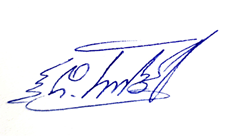 ხელმოწერა---------------------------ზესტაფონის მუნიციპალიტეტისსოფ. პირველი სვირის მიმდებარე ტერიტორიაზეთევზსაშენი ტბორის მოწყობის და ექსპლუატაციის პროექტიგარემოზე ზემოქმედების შეფასების ანგარიშითბილისი2021 წელისარჩევიგარემოზე ზემოქმედების ანგარიშის მომზადებაში მონაწილე ექსპერტებისა და კონსულტანტების ჩამონათვალისაკონტაქტო ინფორმაციაშესავალიწინამდებარე დოკუმენტი წარმოადგენს ზესტაფონის მუნიციპალიტეტის სოფ. პირველი სვირის მიმდებარე ტერიტორიაზე თევზსაშენი ტბორის მოწყობის და ექსპლუატაციის პროექტის გარემოზე ზემოქმედების შეფასების ანგარიშს. საქმიანობის განხორციელების საკადასტრო კოდია 32.11.52.189, ნაკვეთი სასოფლო-სამეურნეო დანიშნულებისაა და მისი ფართობი 47574 კვ.მ-ია. საპროექტო ორივე ტბორის ჯამური ფართობია 42 000 მ2. თევზსაშენი ერთი ტბორის მაქსიმალური მოცულობა 19980 მ3-ია, მეორე ტბორის მაქსიმალური მოცულობა 141360 მ3-ს შეადგენს. ტერიტორიაზე მოეწყობა ორი თევზსაშენი ტბორი. თევზსაშენ მეურნეობაში არ იგეგმებრა ტბორში გამოზრდილი თევზების რაიმე ფორმით გადამუშავება. მეურნეობაში პირველ ეტაპზე დაგეგმილია წელიწადში 2,5 - 3 ტონა (სამომავლო წარმადობის ზრდის გათვალისწინებით) თევზის მოშენება და შემდეგი სახეობის გამოზრდა: კობრის, თეთრი ამურის და ჩვეულებრივი სქელშუბლა (პერსპექტივაში შესაძლოა სხვა სახეობებიც დაემატოს). თევზსაშენი ტბორისათვის წყლით მომარაგება დაგეგმილია მდ. ყვირილადან და გრუნტის წყლებიდან მდინარე ყვირილას ფილტრატის ხარჯზე. „გარემოსდაცვითი შეფასების კოდექსის“ I დანართის 21-ე პუნქტის შესაბამისად, კაშხლის ან/და სხვა ნაგებობის მშენებლობა და ექსპლუატაცია, რომელიც წყლის შესაკავებლად ან მუდმივად დასაგროვებლად გამოიყენება და რომლის მიერ შეკავებული ან დაგროვებული წყლის მოცულობა 50 000 მ3 -ზე მეტია, ექვემდებარება გარემოზე ზემოქმედების შეფასებას. საქართველოს გარემოს დაცვისა და სოფლის მეურნეობის სამინისტრომ განიხილა 2021 წლის 19 აპრილს #6900 განცხადება, რომელიც ეხებოდა ზესტაფონის მუნიციპალიტეტში, სოფ. პირველი სვირის მიმდებარე ტერიტორიაზე ი/მ გივი დეკანოიძის თევზსაშენი ტბორის მოწყობასა და ექსპლუატაციის სკოპინგის ანგარიშს, რის საფუძველზეც, ზემოაღნიშნულ პროექტზე საქართველოს გარემოს დაცვისა და სოფლის მეურნეობის მინისტრის 2021 წლის 9 ივლისის N 2-1046 ბრძანებით გაიცა N31 (02.07.2021) სკოპინგის დასკვნა. N31 (02.07.2021) სკოპინგის დასკვნის მიხედვით: ,,2021 წლის 25 მაისს ზესტაფონის მუნიციპალიტეტის სოფ. პირველ სვირში, ადმინისტრაციული ერთეულის შენობაში გაიმართა აღნიშნული სკოპინგის ანგარიშის საჯარო განხილვა. სკოპინგის ანგარიშის საჯარო განხილვას ესწრებოდნენ საქართველოს გარემოს დაცვისა და სოფლის მეურნეობის სამინისტროს, მუნიციპალიტეტის მერიის, სოფ. პირველი სვირისა და სკოპინგის ანგარიშის შემდგენელი საკონსულტაციო კომპანიის წარმომადგენლები. დამსწრე საზოგადოების მხრიდან პროექტთან დაკავშირებით შენიშვნები და მოსაზრებები არ გამოთქმულა. სკოპინგის ანგარიშის საჯარო განხილვის დასრულების შემდგომ მოხდა საპროექტო ტერიტორიის ადგილზე დათვალიერება. ადმინისტრაციული წარმოების ეტაპზე, პროექტთან დაკავშირებით წერილობითი შენიშვნები და მოსაზრებები წარმოდგენილი არ ყოფილა“. სკოპინგის პროცედურის შედეგად განსაზღვრული და დადგენილი იქნა დაგეგმილი საქმიანობის გზშ-ის ანგარიშის მომზადებისათვის საჭირო კვლევების, მოსაპოვებელი და შესასწავლი ინფორმაციის ჩამონათვალი და გზშ-ის პროცესში დეტალურად შესასწავლი ზემოქმედებები.N31 (02.07.2021) სკოპინგის დასკვნის შედეგებისა და არსებული მდგომარეობის გათვალისწინებით, ასევე საქართველოს კანონის გარემოსდაცვითი შეფასების კოდექსის მე-10 მუხლის საფუძველზე, მომზადდა ზემოაღნიშნული გარემოზე ზემოქმედების შეფასების ანგარიში და წარდგენილა სამინისტროში გარემოსდაცვითი გადაწყვეტილების მიღების მიზნით.საქართველოს გარემოსდაცვითი კანონმდებლობა, სტანდარტები და საერთაშორისო ხელშეკრულებები წინამდებარე ანგარიშის დამუშავების პროცესში გარემო ობიექტების (ნიადაგი, წყალი, ჰაერი და ა.შ.) ხარისხის შეფასებისათვის გამოყენებულია შემდეგი გარემოსდაცვითი კანონმდებლობა და სტანდარტები.ცხრილი №1.ცხრილი №2.საერთაშორისო ხელშეკრულებებისაქართველო პასუხისმგებელია მრავალ საერთაშორისო კონვენციასა და ხელშეკრულებაზე, რომელთაგან აღნიშნული პროექტის გარემოზე ზემოქმედების შეფასების პროცედურაში მნიშვნელოვან როლს ასრულებს. ბუნებისა და ბიომრავალფეროვნების დაცვა: კონვენცია ბიომრავალფეროვნების შესახებ, რიო დე ჟანეირო, 1992 წ; კონვენცია საერთაშორისო მნიშვნელობის ჭარბტენიანი, განსაკუთრებით წყლის ფრინველთა საბინადროდ ვარგისი ტერიტორიების შესახებ, რამსარი 1971 წ;კონვენცია გადაშენების პირას მყოფი ველური ფაუნისა და ფლორის სახეობებით საერთაშორისო ვაჭრობის შესახებ (CITES), ვაშინგტონი, 1973 წ; ბონის კონვენცია ველური ცხოველების მიგრაციული სახეობების დაცვის შესახებ, 1983 წ. ბერნის კონვენცია ევროპის ველური ბუნებისა და ბუნებრივი ჰაბიტატების დაცვის შესახებ, 1979 წ; დაბინძურება და ეკოლოგიური საფრთხეები: ევროპის და ხმელთაშუა ზღვის ქვეყნების ხელშეკრულება მნიშვნელოვანი კატასტროფების შესახებ, 1987 წ. კლიმატის ცვლილება:გაეროს კლიმატის ცვლილების ჩარჩო კონვენცია, ნიუ-იორკი, 1994 წ;მონრეალის ოქმი ოზონის შრის დამშლელ ნივთიერებათა შესახებ, მონრეალი, 1987;ვენის კონვენცია ოზონის შრის დაცვის შესახებ, 1985 წ;კიოტოს ოქმი, კიოტო, 1997 წ;გაეროს კონვენცია გაუდაბნოების წინააღმდეგ ბრძოლის შესახებ, პარიზი 1994.კულტურული მემკვიდრეობა:კონვენცია ევროპის კულტურული მემკვიდრეობის დაცვის შესახებ;კონვენცია ევროპის არქეოლოგიური მემკვიდრეობის დაცვის შესახებ.საჯარო ინფორმაცია: კონვენცია გარემოს დაცვით საკითხებთან დაკავშირებული ინფორმაციის ხელმისაწვდომობის, გადაწყვეტილებების მიღების პროცესში საზოგადოების მონაწილეობისა და ამ სფეროში მართლმსაჯულების საკითხებზე ხელმისაწვდომობის შესახებ (ორჰუსის კონვენცია, 1998 წ.). პროექტის საჭიროების დასაბუთებადღეს მსოფლიოში განსაკუთრებული ყურადღება ეთმობა ცილოვანი პროდუქტების წარმოების გაფართოების ხელშეწყობას და ადამიანთა სრულფასოვანი კვების პროდუქტებით უზრუნველყოფის საკითხებს, სწორედ ამ პრობლემის გადაჭრაში თავისი წვლილი შეაქვს მეთევზეობას. მეთევზეობის დარგი კრებითი ცნებაა და მოიცავს ისეთ დარგებს, როგორიცაა საოკეანო, საზღვაო, სატბორე და სამდინარო თევზის მოპოვებას. სატბორე მეურნეობა, მეთევზეობის ერთ-ერთი ქვედარგია, რომელიც სულ უფრო უკავშირდება სოფლის მეურნეობას და მზარდი განვითარებით ხასიათდება. სატბორე მეურნეობის განვითარებისთვის საქართველოს აქვს საუკეთესო ბუნებრივ-კლიმატური და ეკონომიკური პირობები, თუმცა, ბაზარზე დღეს მოთხოვნა აჭარბებს მიწოდებას და დეფიციტის შევსება ხდება იმპორტირებული პროდუქციით.საქართველოში იმერეთის რეგიონი გამოირჩევა განსაკუთრებული ბუნებრივი და კლიმატური პირობებით, რომელიც თევზსაშენი ტბორის მოწყობისათვის ერთ-ერთი საუკეთესოა.ზესტაფონში თევზსაშენი ტბორის პროექტის განხორციელება ხელს შეუწყობს რეგიონში და მუნიციპალიტეტში ამ დარგის განვითარების ტენდენციებს, უზრუნველყოფს ადგილობრივი ბაზრის ათვისებას, გაიზრდება პროდუქციის ხელმისაწვდომობა, შეიქმნება ახალი სამუშაო ადგილები და დამატებითი თანხები მობილიზდება ბიუჯეტში.საქსტატის მონაცემებით, საქართველოში ბოლო პერიოდში ტბორების ფართობები გაიზარდა (დიაგრამა 1/1), თუმცა სხვა მონაცემების მიხედვით (ცხრილი 1/2) მოთხოვნა აჭარბებს მიწოდებას, სწორედ აღნიშნულმა დეფიციტმა და ბაზარზე მზარდმა მოთხოვნამ განაპირობა პროექტის განხორციელების საჭიროება.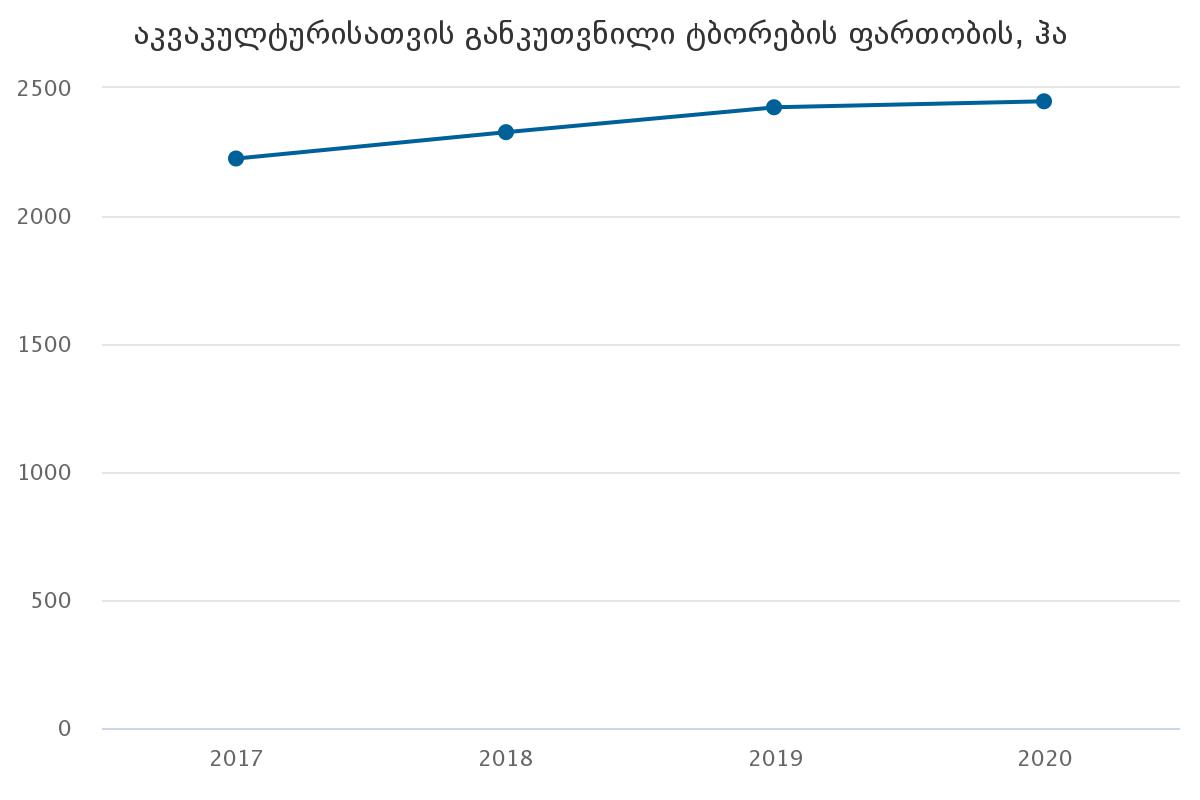 დიაგრამა 1/1. (წყარო: საქსტატის მონაცემები - https://www.geostat.ge/)ცხრილი 1/2. (წყარო: საქსტატის მონაცემები - https://www.geostat.ge/)საქსტატის მონაცემებით დგინდება, რომ თევზის ფასები (ცხრილი 1/3) მზარდია (პირველ ეტაპზე თევზსაშენისთვის შეირჩა სამი სახეობა: კობრი, თეთრი ამური და სქელშუბლა, თუმცა სამომავლოდ სხვა სახეობების გაფართოების პერსპექტივით), რაც ადასტურებს მოთხოვნის მაღალ მაჩვენებელს და პროდუქციის დეფიციტს. ეს ფაქტი სატბორე მეურნეობის სამომავლო გაფართოვების პერსპექტივებს ზრდის. ადგილობრივი პროდუქტის გაზრდა მნიშვნელოვანია კონკურენციისათვის, რაც პროდუქციის ფასების დარეგულირებას და ხარისხის ზრდას შეუწყობს ხელს. ცხრილი 1/3. (წყარო: საქსტატის მონაცემები - https://www.geostat.ge/),,ი/მ გივი დეკანოიძე“ მიერ ზესტაფონის მუნიციპალიტეტის სოფ. პირველი სვირის მიმდებარე ტერიტორიაზე თევზსაშენი ტბორის მოწყობის და ექსპლუატაციის პროექტის განხორციელება ხელს შეუწყობს დასაქმებული პერსონალის სოციალურ-ეკონომიკური მდგომარეობის გაუმჯობესებას (დასაქმებული იქნება მთლიანად ადგილობრივი მოსახლეობა), რაც მუნიციპალიტეტის სოციალურ-ეკონომიკურ მდგომარეობის გაუმჯობესებაზე აისახება.თევზსაშენი ტბორის ადგილმდებარეობა და საპროექტო მახასიათებლებისაკვლევი ტერიტორია მდებარეობს ზესტაფონის მუნიციპალიტეტის სოფ. პირველი სვირის მიმდებარე ტერიტორიაზე მდ. ყვირილას ხეობის მარჯვენა პირველ ტერასაზე (ს/კ 32.11.52.189). ტერიტორიაზე პირველ ეტაპზე დაგეგმილია მოეწყოს სულ 2 თევზსაშენი ტბორი, სადაც მოხდება კობრის, თეთრი ამურისა და ჩვეულებრივი სქელშუბლა სახეობის გამოზრდა, თუმცა სამომავლო პერსპექტივაში შესაძლოა სხვა სახეობებიც დაემატოს და შესაბამისად რაოდენობის ზრდაც არის მოსალოდნელი. საპროექტო ტერიტორიაზე მოეწყობა ტბორი და შესაბამისი ინფრასტრუქტურა, რომლის მეშვეობით შესაძლებელი იქნება, როგორც არასრულსისტემიანი, ისე სრულსისტემიანად თევზის წარმოება. სრულსისტემიანი მეთოდის შემთხვევაში თევზსაშენ ტბორში განხორციელდება თევზის ქვირითობა, ლიფსიტის გამოჩეკვა და მათი შესამაბის ტბორში გადასხმა, ხოლო მეორე შემთხვევაში უკვე არსებული ლიფსიტის შეძენა და ტბორში გაშვება. დაგეგმილია ლიფსიტის გეგმაზომიერი გამოკვება და ზრდა შესაბამის ეტაპამდე. ტბორში თევზების კვება განხორციელდება ბუნებრივი საკვებით. ცხრილი №3.საპროექტო ტერიტორია სასოფლო-სამეურნეო დანიშნულებისაა, ხოლო მის ირგვლივ ასევე მდებარობს სასოფლო-სამეურნეო დანიშნულების მიწის ნაკვეთები, დამხმარე ნაგებობები და სხვადასხვა ხე-მცენარეები, ხოლო თევზსაშენი ტბორის საპროექტო ტერიტორიიდან უახლოესი საცხოვრებელი სახლი მდებარეობს 460 მეტრის დაშორებით.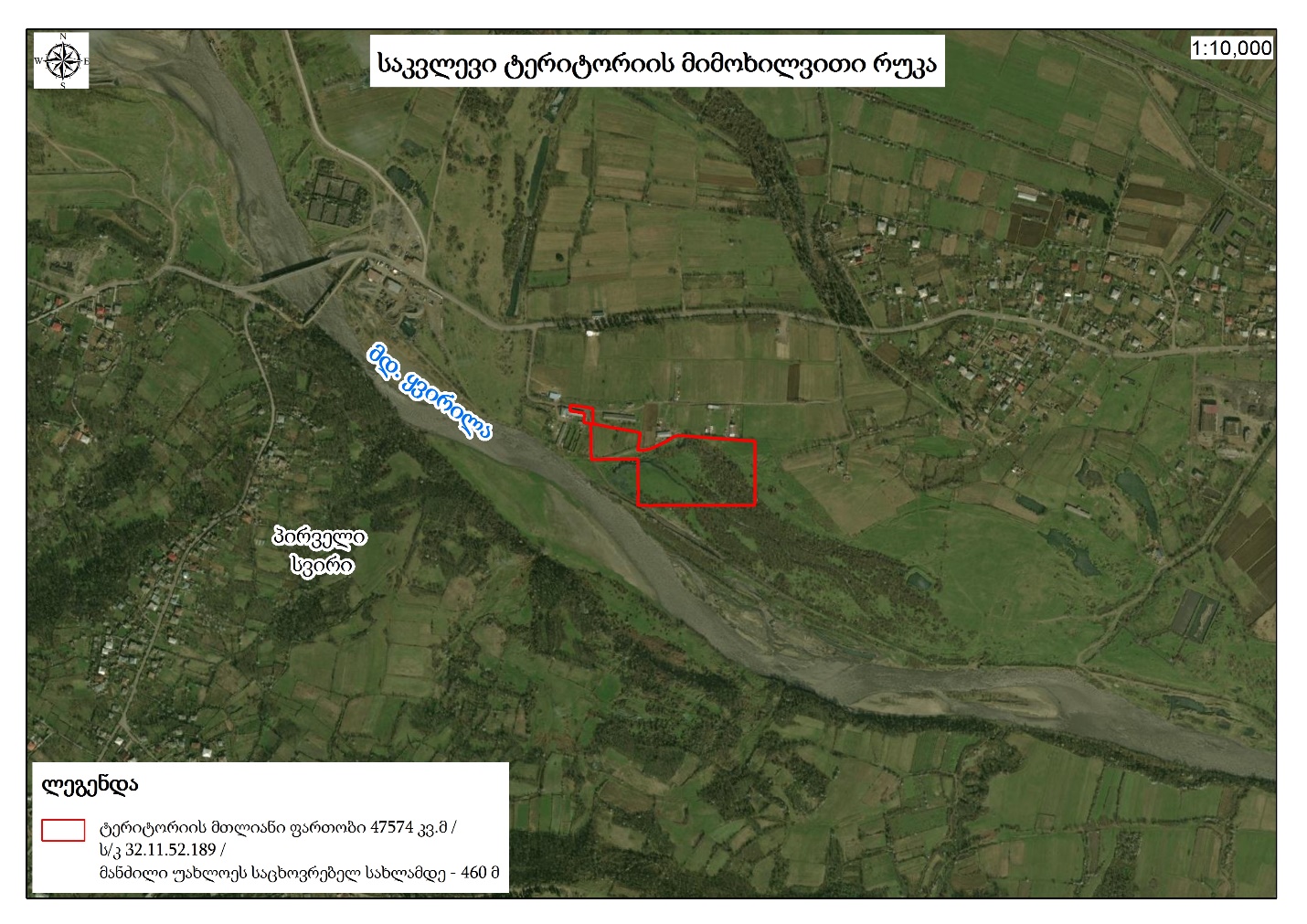 რუკა. 1. საკვლევი ტერიტორიის სიტუაციური რუკასაპროექტო ტერიტორიამდე ნებისმიერი სახის ტრანსპორტით მისვლა თავისუფლადაა შესაძლებელი წლის ნებისმიერ დროს, შიდასახელმწიფოებრივი და ადგილობრივი მნიშვნელობის საავტომობილო გზების გამოყენებით.საპროექტო ტერიტორიის წვეროს კოორდინატებიცხრილი №4.ტბორების წვეროების კოორდინატებიცხრილი №5.*დანართში იხელეთ შეიპ ფაილები.ინფრასტრუქტურული ობიექტებითევზსაშენი მეურნეობის ფუნქციონირების დაწყებამდე დაგეგმილია, მცირე ზომის ხის კოტეჯის მოწყობა, რომელიც გათვალისწინებული იქნება დასაქმებული პერსონალისთვის. მიწის ნაკვეთის ტერიტორიაზე ასევე პერსპექტივაში გათვალისწინებულია ლითონის კონტეინერების განთავსება, თევზის საკვები პროდუქტების დასაწყობების მიზნით. სატბორე მეურნეობის მოწყობის მიზნით ზემოაღნიშნულ ტერიტორიაზე განხორციელდება საექსკავაციო სამუშაოები,  და მოწყობილი იქნება 2 ტბორი შემდეგი პარამეტრებით კარძოდ (იხილეთ ცხრილი და სქემა);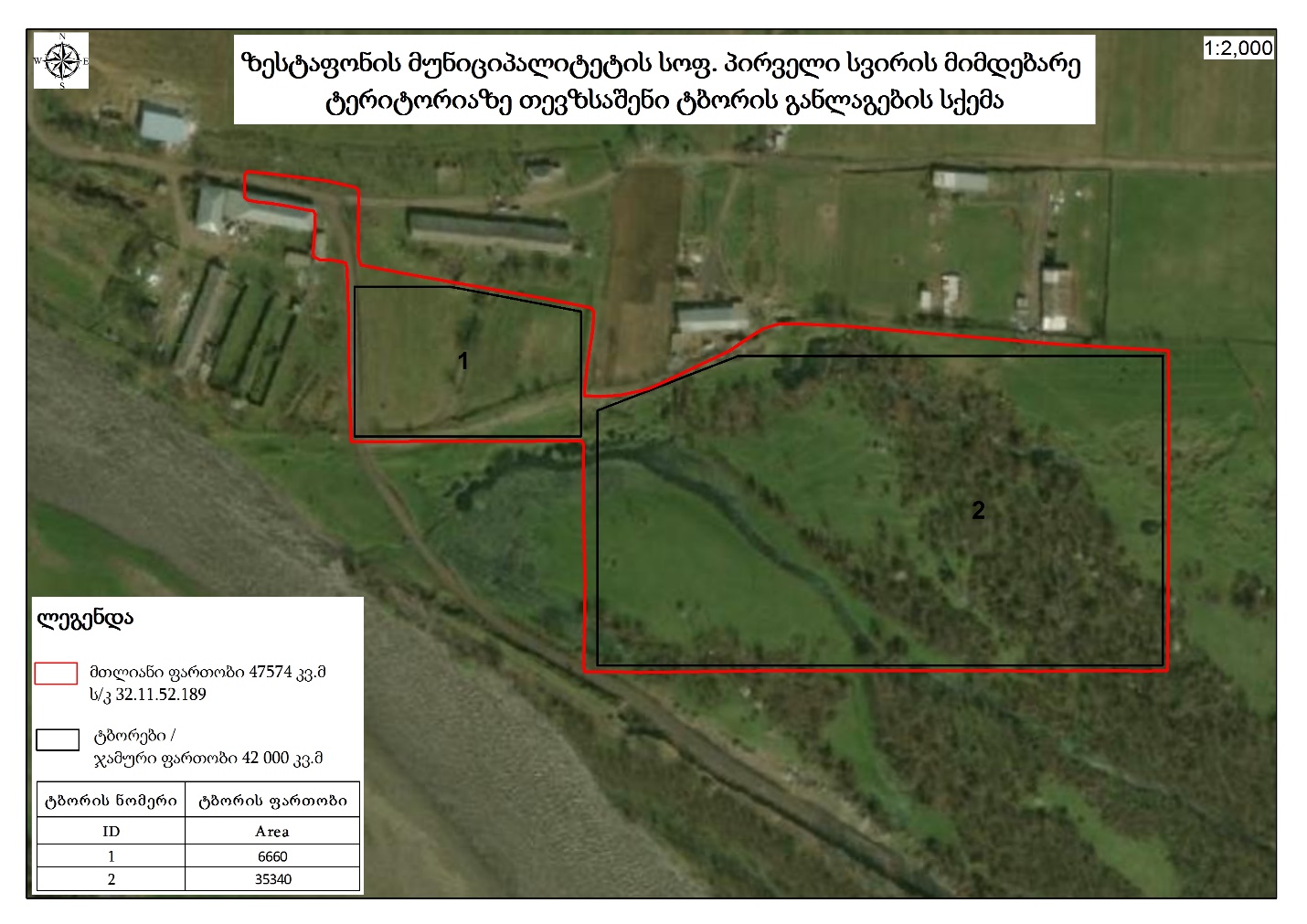 რუკა. 2. საპროექტო ტბორების განლაგების სქემაცხრილი №6. ტბორების პარამენტრები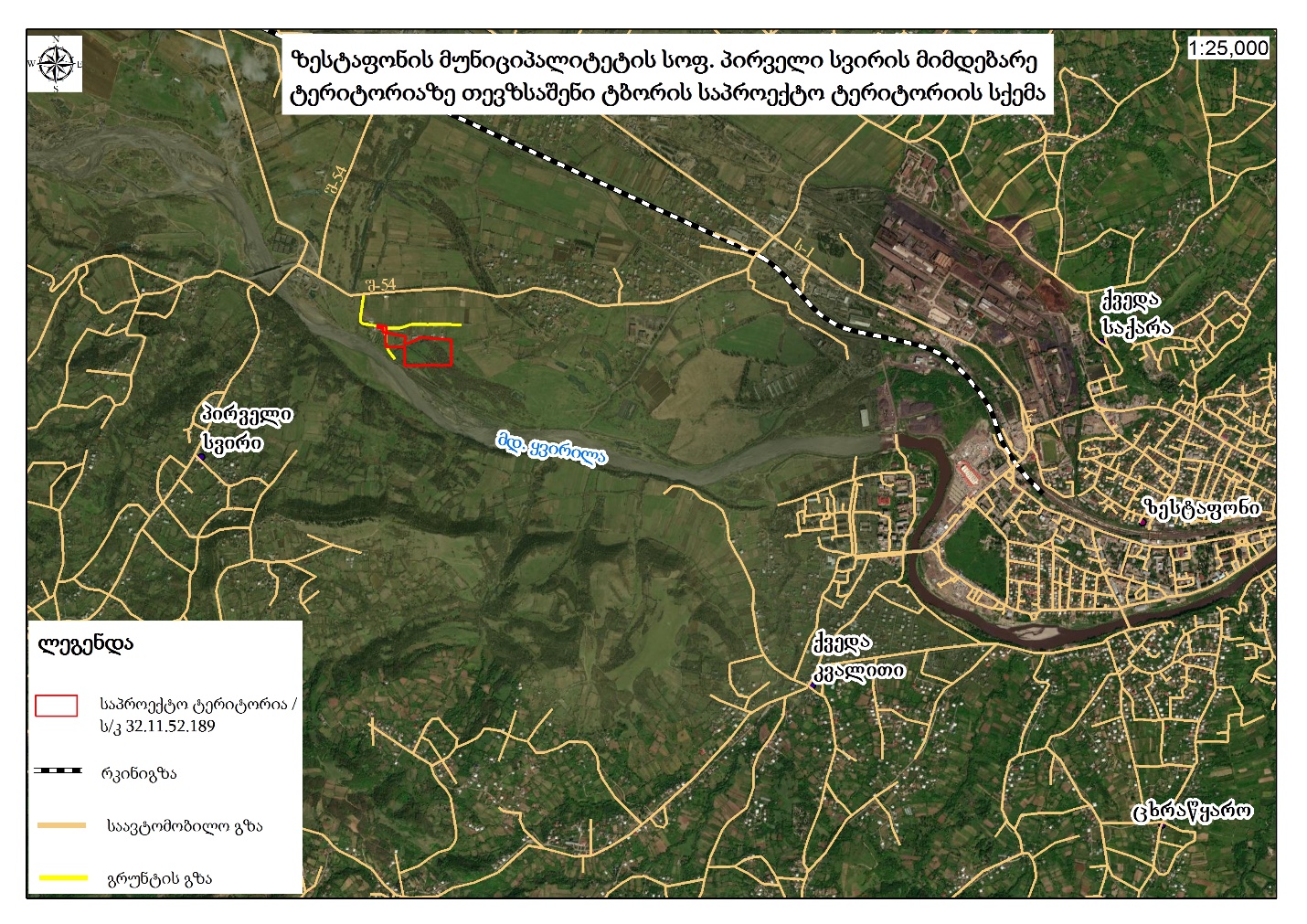 რუკა. 3. საპროექტო ტერიტორიის სქემატური რუკაცხრილი №7.ტბორის მოწყობის პროცესში ქვაბულის გრუნტის დამუშავება განსაკუთრებული მეთოდებით არ იგეგმება ვინაიდან არსებული ნიადაგის ფიზიკურ-მექანიკური და სხვა ბუნებრივი მონაცემები აკმაყოფილებს თევზსაშენი მეურნეობისათვის საჭირო მოთხოვნებს. ტბორის ქვაბულის მოწყობის პროცესში ექსკავაციის შედეგად მიღებული მასა დასაწყოებული იქნება სატბორე მეურნეობის მიმდებარე ტერიტორიაზე, რომელიც შემდგომ გამოყენებულ იქნება ტბორების ნაპირების მოსაწყობად და ასამაღლებლად, ხოლო ტბორებს შორის მოწყობილი იქნება დამაკავშირებელი გრუნტის ბილიკები.წყალაღება და წყალჩაშვებასათევზე მეურნეობის ფუნქციონირების პროცესში ადგილი ექნება წყალაღებას და წყალჩაშვებას. წყალჩაშვება მოხდება მდ. ყვირილაში, ისე, რომ არ იქნას დაბინძურებული მდინარე ყვირილას ფონური მდგომარეობა. საპროექტო ტბორის მარცხენა მხარეს მოედინება მდინარე ყვირილა, საიდანაც არსებული არხის საშუალებით მოხდება წყალაღება. არხის პარამეტრებია: სიგრძე - 50 მეტრი, სიგანე - 3 მეტრი, სიღრმე - 1 მეტრი. არხი საბჭოთა პერიოდის დროინდელია. ამჟამად არხი დალამულია და ვერ უზრუნველყოფს წყლის მაქსიმალური ოდენობის გატარებას. სატბორე მეურნეობის ფუქნციონირების დაწყების შემთხვევაში, მოხდება არსებული არხის გაწმენდა და მისი გამოყენება სატბორე მეურნეობაში წყლის მისაღებად. წყალაღების ხარჯი იქნება 10.8 მ3/სთ.არხი პირდაპირ იქნება დაკავშირებული პირველ ტბორთან (დიდი ტბორი), ხოლო მეორე ტბორში (პატარა ტბორი) წყალი დამაკავშირებელი მილის მეშვეობით გადავა მეორე ტბორში, ხოლო აქედან არხის მეშვეობით დაუბრუნდება მდ. ყვირილას. ჩამდინარე წყლის ხარჯი გათვალისწინებულია 5%-იანი დანაკარგით (აორთქლება, ფილტრაცია), შესაბამისად, ჩამდინარე წყლის ხარჯი იქნება: 10,8 * 0,95 = 10,26 მ3/სთ. ხოლო წელიწადში: 89877,6 მ3.სათევზე მეურნეობის ფუნქციონირების პროცესში ადგილი ექნება წყალაღებას და წყალჩაშვებას. წყალჩაშვება მოხდება მდ. ყვირილაში, ისე, რომ არ იქნას დაბინძურებული მდინარე ყვირილას ფონური მდგომარეობა.წყალაღების კოორდინატი: X -333859  Y - 4664175წყალჩაშვების კოორდინატი: X – 332965  Y - 4664651თევზსაშენი ტბორის კვების არეს წარმოადგენს მდინარე ყვირილას კალაპოტიდან არხის მეშვეობით თვითდინებით შემოდინებული წყალის მასა და მცირეოდენი გრუნტის წყლები, რაც მიუთითებს, რომ გრუნტის წყლები წარმოდგენილია მიწის ზედაპირის სიახლოვეს, რომლის ფორმირებაში მონაწილებს მდ. ყვირილას კალაპოტის ფილტრატი. მდინარე ყვირილას კალაპოტში, თევზსაშენი ტბორიდან წყალჩაშვება ხდება ზღვის დონიდან 144 მეტრის სიმაღლეზე, სპეციალურად მოწყობილი არხით, რომლზედაც მოხდება 100 სმ. დიამეტრის მქონე მილის დაერთება, მილის სიგრძე იქნება დაახლოებით 20  მეტრი. აღნიშნული  მილის და ტბორიდან გამომავალი გრუნტის არხის დაერთებაზე მოწყობილი იქნება სპეციალური ხის ფირფიტების და ლითონის ბადის შემაკავებელი, რათა თავისუფლად მოხდეს თევზსაშენ ტბორში საჭირო რაოდენობის წყლის დაგროვება და ამავე დროს არ მოხდეს ტბორიდან თევზების გასვლა მდიანრე ყვირილაში.ტბორს არ გააჩნია სალექარი ან რაიმე სახის გამწმენდი ნაგებობა, რადგან მუდმივად მოხდება ტბორებში მდინარე ყვირილადან შემომავალი წყალმიმღები არხით წყალის მოწოდება და შევსება და ასევე წყალშაჩვება, შესაბამისად მუდმივად ხდება წყლის ცირკულაცია. ტბორი მუდმივად მომარაგდება მდიანრე ყვირილას კალაპოტიდან წყალმიმღები არხის მეშვეობით ხოლო, შემოდინებული წყალის დებიტის სტაბილურობას უზრუნველყოფს წყალაღების ადგილზე მოწყობილი სპეციალური მიკრო ფარი, რომლითაც კვალიფიციური პერსონალის მუდმივი მეთვალყურეობით  მოხდება შემოდინებული წყალის დებიტის სტაბილურობა.ტბორის მოწყობის ტექნიკური პარამეტრებითევზსაშენი ტბორის კვების არეს წარმოადგენს მდინარე ყვირილას კალაპოტიდან არხის მეშვეობით თვითდინებით შემოდინებული წყალის მასა და მცირეოდენი გრუნტის წყლები, რაც მიუთითებს, რომ გრუნტის წყლები წარმოდგენილია მიწის ზედაპირის სიახლოვეს, რომლის ფორმირებაში მონაწილეობს მდ. ყვირილას კალაპოტის ფილტრატი.  მდინარე ყვირილას კალაპოტში, თევზსაშენი ტბორიდან წყალჩაშვება ხდება ზღვის დონიდან 144 მეტრის სიმაღლეზე, სპეციალურად მოწყობილი არხით, რომლზედაც მოხდება 100 სმ. დიამეტრის მქონე მილის დაერთება, მილის სიგრძეა იქნება დაახლოებით 20  მეტრი, მისი ჩაშვება ხდება შემდეგ კოორდინატებზე: X – 332965  Y – 4664651.აღნიშნული მილის და ტბორიდან გამომავალი გრუნტის არხის დაერთებაზე მოწყობილი იქნება სპეციალური ხის ფირფიტების და ლითონის ბადის შემაკავებელი, რათა თავისუფლად მოხდეს თევზსაშენ ტბორში საჭირო რაოდენობის წყლის დაგროვება და ამავე დროს არ მოხდეს ტბორიდან თევზების გადინება მდიანრე ყვირილას კალაპოტში.ტბორს არ გააჩნია სალექარი ან რაიმე სახის გამწმენდი ნაგებობა, რადგან მუდმივად მოხდება ტბორებში მდინარე ყვირილადან შემომავალი წყალმიმღები არხით წყალის მოწოდება და ტბორის შევსება და ასევე წყალშაჩვება, შესაბამისად მუდმივად ხდება წყლის ცირკულაცია. წყლის დებიტი შეადგენს 15-20 ლ/წმ-ს, აღნიშნული გამოწვეულია იმით, რომ ტბორი მუდმივად მომარაგდება მდიანრე ყვირილას კალაპოტიდან წყალმიმღები არხის მეშვეობით ხოლო, შემოდინებული წყალის დებიტის სტაბილურობას უზრუნველყოფს წყალაღების ადგილზე მოწყობილი სპეციალური მიკრო ფარი, რომლითაც კვალიფიციური პერსონალის მუდმივი მეთვალყურეობით  მოხდება შემოდინებული წყალის დებიტის სტაბილურობა.თევზსაშენ ტბორში გამოსაზრდელი თევზის სახეობებიდან კობრი (Cyprinus carpio Linnaeus) სელექციის გზით გამოყვანილი ხელოვნური ჯიშია, რომელიც გამოირჩევა მაღალი კვებითი ღირებულობით, სწრაფი ზრდის ტემპით, აღწარმოებისა და მოშენების ტექნოლოგიის სიმარტივით, ნაკლები მოთხოვნილებით საარსებო გარემოსა და წყალში გახსნილი ჟანგბადის მიმართ და ცოცხლობს 30 წლამდე. ხოლო ჩვეულებრივი სქელშუბლა საქართველოში აკლიმატიზებულია 1962 წლიდან. აქ იგი ტბორული მეთევზეობის (ტყიბულის და შაორის წყალსაცავების და სხვა) ერთ-ერთი წამყვანი სახეობაა. აღნიშნული თევზების მოხვედრამ მდ. ყვირილაში შეიძლება გამოიწვიოს ინვაზიური სახეობების გავრცელება და საფრთხე შეუქმნას ადგილობრივ მდინარეებში გავრცელებულ თევზის პოპულაციას. თუმცა, ვიანაიდან ტბორიდან ხდება წყლის მუდმივი ცირკულაცია და არ ხდება წყლის ავარიული გაშვება, შესაბამისად მოსალოდნელი არ არის თევზის მოხვედრა ტბორიდან მდ. ყვირილაში. ამასთან, ტბორის გამშვებ ტრანშიაში ტბორის მიერთების ადგილზე მოწყობილი იქნება სპეციალური ხის ფირფიტების და ლითონის ბადის ჩამაგრება, რათა არ მოხდეს ტბორიდან თევზების გადინება ჩამშვებ არხში, რომელიც შემდგომ წყალგამტარი მისლის საშუალებით უერთდება მდ. ყვირილას. შესაბამისად ამ მხრივ ზემოქმედება იქტიოფაუნაზე შეიძლება შეფასდეს როგორც ძალიან დაბალი.დასაქმებული ადამიანების რაოდენობა და სამუშაო გრაფიკითევზსაშენი მეურნეობის სამუშაო გრაფიკი იქნება 24 საათიანი. 24 საათის განმავლობაში, ობიექტზე მუდმივად დასაქმებული იქნება 4 ადამიანი, ხოლო ჯამურად დასაქმებული იქნება დაახლოებით 10 ადამიანი სხვადასხვა ეტაპზე, თევზების კვება, ობიექტის მოვლა-პატრონობა, დაცვა და თევზის მოპოვებისთვის. თევზის კვება განხორციელდება ბუნებრივი გზით, თუმცა გარკვეულ შემთხვევებში მოხდება სპეციალური საკვების დამატებაც. საკვები შერჩეულ იქნება მაქსიმალურად ეკოლოგიურად სუფთა, რათა არ მოხდეს წყლის გარემოს დაბინძურება. სასმელი წყლით მომარაგება და საკანალიზაციო წყლების მართვაექსპლუატაციის პროცესში სასმელი მიზნებისთვის გამოიყენება ბუტილიზებული წყალი, ხოლო სამეურნეო დანიშნულებით - ავტოცისტერნით შემოტანილი წყალი. მოხმარებული წყლის რაოდენობა დამოკიდებულია მომსახურე პერსონალის რაოდენობაზე. თევზსაშენი მეურნეობის სამუშაო გრაფიკი იქნება 24 საათიანი. 24 საათის განმავლობაში, ობიექტზე მუდმივად დასაქმებული იქნება 4 ადამიანი, ხოლო ჯამურად დასაქმებული იქნება დაახლოებით 10 ადამიანი სხვადასხვა ეტაპზე, თევზების კვება, ობიექტის მოვლა-პატრონობა, დაცვა და თევზის მოპოვებისთვის.„შენობების შიდა წყალსადენი და კანალიზაცია” – СНиП 2.04.01-85 მიხედვით ერთ მომუშავეზე შეადგენს 25 ლ-ს. წელიწადში 365 სამუშაო დღის გათვალისწინებით გამოსაყენებელი წყლის საანგარიშო ხარჯი იქნება:6 × 25 =  150 ლ/დღ, ანუ 0,15 მ3დღ; 0,15 × 365 = 54,75 მ3/წელსამეურნეო-ფეკალური ჩამდინარე წყლების რაოდენობა იანგარიშება გამოყენებული სასმელ-სამეურნეო დანიშნულების წყლის 5%-იანი დანაკარგის გათვალისწინებით. შესაბამისად ჩამდინარე წყლების ხარჯი შეადგენს:0,15 * 0,95 =  0,14მ3/დღღდა54,75 * 0,95 = 52 მ3/წელ.ჩამდინარე წყალი შეგროვდება ჰერმეტულ საასენიზაციო ორმოში და სათანადო ნებართვის მქონე კომპანიასთან/ფიზ. პირთან გაფორმებული ხელშეკრულების საფუძველზე გაიწმინდება პერიოდულად.ელექტროენერგიით მომარაგების საკითხებიტბორის ტერიტორიაზე საპროექტო ინფრასტრუქტურული ობიექტისთვის ელექტროენერგიის მიწოდების მიზნით საქმიანობის განმახორციელებელის მიერ დაგეგმილია ელექტროსადენის მიყვანა ტბორის ტერიტორიამდე და ადგილობრივ ელექტრო ქსელში ჩართვა. ელექტოენერგიით მომარაგების სამუშაოებს უზრუნველყოფს სს ,,ენერგო-პრო ჯორჯია’’.ნარჩენების მართვის საკითხითევზსაშენი ტბორის ნარჩენების მართვის საკითხი გათვალისწინებულია ტბორის ტექნოლოგიური თავისებურებების და გარემოსდაცვითი კანონმდებლობის მოთხოვნების შესაბამისად. ტბორის მოწყობა-ექსპლუატაციის პროცესში ძირითადად წარმოიქმნება არასახიფათო საყოფაცხოვრებო ნარჩენები, როგორიცაა შერეული მუნიციპალური ნარჩენები (არასახიფათო) - კოდი: 20 03 01. წარმოქმნილი საყოფაცხოვრებო ნარჩენების მიახლოებითი მაქსიმალური რაოდენობაა 3*0,73=2,19 მ3/წელ. საყოფაცხოვრებო ნარჩენების დროებითი განთავსება ხდება სპეციალურ კონტეინერში. საყოფაცხოვრებო ნარჩენები საბოლოო განთავსებისათვის გადაეცემა ზესტაფონის მუნიციპალიტეტის სანიტარული დასუფთავების სამსახურს შესაბამისი ხელშეკრულების საფუძველზე. ტბორის მოწყობა-ექსპლუატაციის პროცესში (ნორმალურ რეჟიმში) სახიფათო ნარჩენები არ წარმოქმნება. ნარჩენების მართვის კოდექსით გათვალისწინებული ზოგიერთი ვალდებულების რეგულირების წესის შესაბამისად, ფიზიკური ან იურიდიული პირი, რომლის საქმიანობის შედეგად წლის განმავლობაში 200 ტონაზე მეტი არასახიფათო ნარჩენი ან 1000 ტონაზე მეტი ინერტული ნარჩენი ან ნებისმიერი ოდენობის სახიფათო ნარჩენი წარმოიქმნება (გარდა ამ მუხლის მე-2 პუნქტით განსაზღვრული შემთხვევისა), ვალდებულია, კანონმდებლობით დადგენილი წესით, შეიმუშაოს კომპანიის ნარჩენების მართვის გეგმა. აღნიშნული საკითხის გათვალისწინებით, ვინაიდან საქმიანობის განხორცილების ტერიტორიაზე წარმოიქმნება 200 ტონაზე ნაკლები არასახიფათო ნარჩენი, ხოლო სახიფათო ნარჩენი საერთოდ არ წარმოიქმნება. შესაბამისად პროექტის განმახორცილეებელი თავისუფლდება ნარჩენების მართვის გეგმის შემუშავების ვალდებულებისგან. წარმოებული პროდუქციასატბორე მეურნეობაში , მაქსიმალური დატვირთვის შემთხვევაში პირველი 5-7 წლის პერიოდში პირველ ეტაპზე დაგეგმილია წლიური 2,5-3 ტონა სხვადასხვა სახეობის თევზს მოპოვება. მოპოვებული თევზის პროდუქცია თავდაპირველად გატანილი იქნება ადგილობრივ ბაზარზე. ხოლო, იმ შემთხვევაში თუ გაიზრდება მოთხოვნა ბაზარზე, საწარმო გადახედავს წარმადობის ზრდის და პროდუქციის მეზობელ ქვეყნებთან გატანის საკითხს. ამ ეტაპზე გათვალისწინებულია ძირითადად სამი სახეობის თევზის: კობრის, თეთრი ამურის და სქელშუბლას მოშენება. დაგეგმილია სპეციალურ თევზსაშენში გამოზრდილი ლიფსიტების შეყვანა ტბორებში. მისი შემოყვანა განხორციელდება ავტოსატრანსპორტო საშუალებებით, შესაბამისი აერაციის სისტემით აღჭურვილი ავტოცისტერნების გამოყენებით. სამუშაოების აღწერაყველა საჭირო ნებართვის და დოკუმენტაციის შემდგომ მოხდება უშუალოდ ტერიტორიის მომზადება, ტბორების მოწყობა, წყლით შევსება, თევზის დაბინავება. მოიხსნება ნიადაგის ფენა, დასაწყობდება შესაბამისი წესებით და ექსკავატორით ამოღებულ იქნება მიწის მასა, რომელიც შემდგომ გამოყენებული იქნება ტბორების ნაპირების მოსაწყობად. შემდგომ გაიწმინდება მდინარიდან შემომავალი არსებული არხი რომელიც უზრუნველყოფს დიდი ტბორის წყალმომარაგებას, ხოლო პატარა ტბორის წყალმომარაგებისთვის მოეწყობა დამატებითი მილი.  რესურსების გამოყენების საკითხითევზსაშენი ტბორის ექსპლუატაციის პროცესში, ბუნებრივი რესურესებიდან გამოყენებული იქნება მხოლოდ ზედაპირული წყალი, რომლის აღება მოხდება ზედაპირული წყლის ობიექტიდან-მდინარე ყვირილას კალაპოტიდან, სამინისტროსთან შეთანხმებული ტექნიკური რეგლამენტის მოთხოვნების და გზშ-ში განხილული პარამეტრების მიხედვით.რაც შეეხება, თევზის რესურს (ლიფსიტები) შეძენილი იქნება ადგილობრივი ბაზრიდანტერიტორიაზე დამატებითი სხვა რესურსის შემოტანა, მათშორის სამშენებლო/მოსაპირკეთებელი არ იგეგმება.  პროექტის ალტერნატიული ვარიანტები„არ განხორციელების“ ალტერნატივა„არ განხორციელების“ ალტერნატივა უნდა განიხილებოდეს იმ შემთხვევებში, თუ შემოთავაზებულ საქმიანობას ექნება მნიშვნელოვანი უარყოფითი ზეგავლენა, რომელთა რისკების შეფასებაც ვერ განხორციელდება ეფექტურად ან დამაკმაყოფილებლად. „არ განხორციელების“ ალტერნატივა გულისხმობს, შემოთავაზებული პროექტის განხორციელებაზე უარის თქმას, თუმცა ეს მხოლოდ იმ შემთხვევაში თუ პროექტის განხორციელება გარემოზე უარყოფით და შეუქცევად ზემოქმედებას მოახდენს. თევზსაშენი ტბორის მოწყობა-ექსპლუატაცია გარემოზე და ადგილობრივ მოსახლეობაზე უარყოფით და შეუქცევად ზემოქმედებას პრაქტიკულად გამორიცხავს, ვინაიდან აღნიშნული არ წარმოადგენს მაღალი რისკის მქონე საქმიანობას.თევზსაშენი ტბორის მოწყობისთვის დაგეგმილი სამუშაოები მხოლოდ დროებითი ხასიათისაა და ზემოქმედების რისკი ძალიან მინილაურია, ხოლო ზოგიერთ კომპონენტში ნულოვანიც კი. რაც შეეხება ექსპლუატაციის პერიოდში წარმოქმნილ მცირე რაოდენობით საყოფაცხოვრებო ნარჩენებით შესაძლო ზემოქმედებას, შესაბამისი შემარბილებელი ღონისძიებების გათვალისწინებით შესაძლებელია მათი სრულად მართვა. პროექტით გამოწვეული ზემოქმედება არ არის შეუქცევადი, გლობალური ან რეგიონალური. პროექტის ზემოქმედება ლოკალურია და მხოლოდ კონკრეტული უბანზეა ლოკალიზებული, შესაბამისად „არ განხორციელების“ ალტერნატივა მოცემული თევზსაშენი ტბორის შემთხვევაში არ განიხილება. პროექტის ,,სხვა ტერიტორიაზე განხორციელების“ ალტერნატივათევზსაშენი ტბორის ალტერნატიულ ტერიტორიაზე მოწყობა გამოიწვევს დამატებით სამშენებლო სამუშაოებს (ზედმეტი გრუნტის ამოღება, მოშანდაკება, გამაგრებითი სამუშაოები, ახალი არხის მოწყობა, წყლის საქაჩი ტუმბოს მოწყობა და ა.შ.), რაც გამოიწვევს როგორც მნიშვნელოვან ფინანსურ ხარჯებს, ასევე მნიშვნელოვან მიწის სამუშაოებს. საჭირო იქნება არხის და ქვაბულის მოწყობისას ამოღებული ქანების განთავსებისთვის დამატებითი ტერიტორია.თევზსაშენი ტბორის ალეტერნატივისთვის სხვა ტერიტორია (მდინარედან მოშორებით) არც თუ ისე სარგებლიანი იქნებოდა, რადგან შერჩეულ ალტერნატივასთან ახლოს ჩამოედინება მდ. ყვირილა, რომელიც ძირითადი წყლის წყაროა. ასევე სხვა ტერიტორია შესაძლოა გეოლოგიურად სტაბილური არ იყოს ან რელიეფი არ იძლეოდეს პროექტის განხორციელების საშუალებას, ან თუნდაც დასახლებულ პუნქტთან ახლოს მდებარეობდეს, რაც შესაძლოა შემაწუხებელი ფაქტორი იყოს ადგილობრივი მაცხოვრებლებისთვის, სწორედ ამ კრიტერიუმების გათვალისწინებით არ იქნა განხილული სხვა ტერიტორიაზე განხორციელების ალტერნატივა. ყოველივე ზემოთქმულიდან გამომდინარე სხვა ტერიტორიაზე ტბორების მოწყობა დამატებითი ეკონომიკური ხარჯი იქნებოდა (მაგ. ახალი მიწის ნაკვეთის შეძენა), ასევე დამატებითი არხის მოწყობის ფინანსები და სხვა დმატებითი კვლევები და შესაძლო სხვა ტიპის ზემოქმედება გარემოზე. ზემოთქმულიდან გამომდინარე და ეკონომიკურ-ფინანსური ანალიზის საფუძლელზე ,,სხვა ტერიტორიაზე განხორციელების“ ალტერნატიული ვარიანტი არ იქნა განხილული.პროექტის ,,მიღებული“ ალტერნატივასაპროექტო თევზსაშენი ტბორის ტერიტორია ინდივიდუალური მეწარმე ,,ი/მ გივი დეკანოიძეს“ მფლობელობაშია, თუმცა ტბორის მოწყობის ადგილმდებარეობა შეირჩა რამდენიმე ძირითადი კრიტერიუმით, კერძოდ: ტერიტორიის ბუნებრივი რელიეფიდან გამომდინარე, ტერიტორიაზე არსებული წყლის არხის და მდ. ყვირილას სიახლოვის გამო. ეს ის სამი ძირითადი ფაქტორია, რომელიც განაპირობებს პროექტის მინიმალურ ზემოქმედებას გარემოზე. მდ. ყვრილიადან ღია არხი საბჭოთა პერიოდიდან არის გამოყვანილი, რომელიც ამჯერად ამოვსებულია შლამით, ამიტომ მოხდება არხის გაწმენდა და სწორედ ამ არხის მეშვეობით მოხდება ტბორების წყლით შევსება. აღნიშნული არხი ადრე წარმოადგენდა მდ. ყვირილას ერთ-ერთ ხელოვნურად შექმილ განშტოებას, რომელიც გამოიყენებოდა მიმდებარე სასოფლო-სამეურნეო დანიშნულების ტერიტორიებამდე წყლის მისაყვანად, არხი დაახლოებით 1 კილომეტრიანია, ამჟამად არხი უფუნქციოა და თითქმის პარალელურად მიუყვება მდინარეს და ისევ მდ. ყვირილას უერთდება. არ იქნება საჭირო დამატებითი კონსტრუქციის ან ხელოვნური დამბის/ჯებირის მოწყობა, რადგან არებული არხის გაწმენდის შემთხვევაში, ტბორებში საჭირო რაოდენობის წყლი საკმარისად მიიღება.  შერჩეული ნაკვეთი სასოფლო-სამეურნეო დანიშნულებისაა, ასევე მის მიმდებარედაც მთლიანად სასოფლო-სამეურნეო დანიშნულებისთვის გამოიყენება და დასახლებული პუნქტიდან მოშორებითაა.რადგან არ მოხდება დამატებითი კონსტრუქციის მშენებლობა, წყალთან მიმართებაში ნაკლები შემხებლობა იქნება, ხოლო გარემოზე ზემოქმედების კუთხით პროექტი მინიმალურ ზემოქმედებას მოახდენს, სწორედ ამიტომ იქნა მიღებული გადაწყვეტილება აღნიშნული ალტერნატივის დამტკიცების შესახებ. პროექტის ალტერნატივების შეჯამებაშეფასდა პროექტის სამი ალტერნატივა: „არ განხორციელების“ ალტერნატივაპროექტის ,,სხვა ტერიტორიაზე განხორციელების“ ალტერნატივაპროექტის ,,მიღებული“ ალტერნატივაგარემო ფაქტორების და ზემოქმედების ხარისხის მიხედვით შერჩეულ იქნა პროექტის ,,მიღებული“ ალტერნატივა.თევზსაშენი ტბორის ადგილმდებარეობა შეირჩა ბუნებრივი პირობებიდან (გეოლოგია, კლიმატი, რელიეფი) გამომდინარე, ასევე გათვალისწინებულია უშუალდ ტბორის ზემოქმედება და ზედაპირული წყლის ხარისხის დაცვა. თევზსაშენი ტბორის კვების არეს წარმოადგენს მდინარე ყვირილა და არსებული არხი, რადგან ტბორში არსებული თევზების გამოკვება ძირითად ბუნებრივი გზით იგეგმება (გარკვეული შემთხვევების გარდა, როცა მოხდება ხელოვნური საკვებით გამოკვება), ამიტომ ტბორიდან ჩამდინარე წყალი არ დააბინძურებს მდ. ყვირილას. ზემოაღნიშნულიდან გამომდინარე, თევზსაშენი ტბორის წარმოდგენილი პროექტი ფაქტობრივად არ იწვევს გარემოზე რაიმე არსებით ზემოქმედებას და მათი მასშტაბიც არის ძალიან მინიმალური. ჩატარებული კვლევების აღწერა2021 წლის 20 თებერვალს დადებული ხელშეკრულების საფუძველზე შპს ,,აბსოლუტ მენეჯმენტ ჯგუფი’’-ს გეოლოგეთა მიერ ჩატარდა დეტალური საინჟინრო-გეოლოგიური კვლევები, ზესტაფონის მუნიციპალიტეტის სოფ. პირველი სვირის მიმდებარე ტერიტორიაზე თევზსაშენი მეურნეობის მშენებლობისთვის გამოყოფილი ტერიტორიის არსებული საინჟინრო-გეოლოგიური პირობების გაშუქებისთვის, რისთვისც საკვანძო წერტილებში გაყვანილი იქნა სამთო გამონამუშევრები (შურფები), საიდანაც აღებული იქნა გრუნტის ნიმუშები, რომელთა სამშენებლო თვისებების შესწავლა ჩატარდა ადგილზე და გეოტექნიკურ ლაბორატორიაში. საველე სამუშაოების და ფონდური მონაცემების საფუძველზე შედგენილია წინამდებარე საინჟინრო-გეოლოგიური ანგარიში, რომელც ემყარება საქართველოში ამჟამად მოქმედი ნორმატიული დოკუმენტების (სამშენებლი წესები და ნორმები) მოთხოვნების გათვალისწინებით - ს.ნ. და წ.1.02.07-87 (საინჟინრო გამოკვლევები მშენებლობისათვის), ს.ნ. და წ. 1.-პნ 02.01-08, 2. 2.02.01-83 (შენობა ნაგებობათა ფუძეები); ს.ნ. და წ. პნ 01.01-09 (სეისმომედეგი მშენებლობა) და პნ 01.05-08 (სამშენებლო კლიმატოლოგია); სახსტანდარტი 25100-82 (გრუნტები); ს.ნ. და წ.  1.02.07-87 §1.19-ის მეორე შენიშვნის და §1.22-ის თანახმად გაცემული ტექნიკური დავალება. საველე საინჟინრო-გეოლოგიური კვლევები, მოპოვებული მასალების კამერალური დამუშავება და საინჟინრო-გეოლოგიური ანგარიშის შედგენა მოხდა 2021 წლის თებერვალში. საქმიანობის განხორციელების ადგილის ფონური მდგომარეობაკლიმატურ-მეტეოროლოგიური პირობებიკლიმატური თვალსაზრისით უბანი შედის კოლხეთის ბარის ზღვის სუბტროპიკული ნოტიო ჰავის ზონაში, თბილი ზამთრით და ცხელი ზაფხულით (სამშენებლო-კლიმატური დარაიონების III ბ ქვერაიონი). კლიმატური ელემენტები დახასიათებულია, აქვე მდებარე, ქვედა საქარის მეტეოსადგურის მონაცემებით.ცხრილი. №8. კლიმატური ელემენტების დახასიათება.უბანზე ჰაერის საშუალო წლიური ტემპერატურაა 13.90С. ყველაზე ცივი თვე იანვარია, საშუალო ტემპერატურით 3.70С ყინვები შეიძლება დაიწყოს დეკემბერში და გაგრძელდეს თებერვალშიც. აბსოლუტური მინიმუმია -200С. წლის ყველაზე თბილი თვეა აგვისტო საშუალო ტემპერატურით 23.90С. აბსოლუტური მაქსიმუმია 420С.მოსული ნალექების წლიური ჯამია 1311 მმ. მაქსიმალური რაოდენობა მოდის შემოდგომა-ზამთრის განმავლობაში, განსაკუთრებით დეკემბერ-იანვარში. ყველაზე ცოტა ნალექია ზაფხულში. წელიწადში საშუალოდ 145 დღე ნალექიანია. ნალექების დღეღამური აბსოლუტური მაქსიმუმია 120 მმ. თოვლი შესაძლებელია მოვიდეს დეკემბრიდან აპრილის პირველი დეკადის ჩათვლით. ხშირია წლები როდესაც თოვლი საერთოდ არ მოდის. ამავე დროს არის უხვთოვლიანი ზამთარიც, როდესაც თოვლის სიმაღლემ შეიძლება მიაღწიოს 1 მ-ს.ჰაერის ფარდობითი ტენიანობის საშუალო წლიური მაჩვენებელი აღწევს 73%. წელიწადში საშუალოდ 62.8 დღე გამოირჩევა 80%-ზე მეტი ფარდობითი ტენიანობით.უბანზე ცივ პერიოდში გაბატონებულია აღმავალი დასავლეთის ქარები (38%), ხოლო თბილ პერიოდში ფიონური ხასიათის დაღმავალი აღმოსავლეთის ქარები (35%). გაცილებით ნაკლებია სამხრეთ-აღმოსავლეთის ქარი (12%). დანარჩენი მიმართულების ქარები უმნიშვნელოა და 1-4%-ის ფარგლებში მერყეობს. ქარზე დაკვირვებათა საერთო რიცხვის 51% შეადგენს შტილი. ქარის საშუალო წლიური სიჩქარეა 2.2 მ/წმ. ძლიერქარიან (≥15 მ/წმ) დღეთა საშუალო რაოდენობა წელიწადში შეადგენს 34, ხოლო მაქსიმალურია 76. ქარის წნევის ნორმატიული მნიშვნელობები 5 და 15 წელიწადში ერთხელ შეადგენს 0.38 და 0.48 კპა-ს.ცხრილი. №9. ქარის უდიდესი სიჩქარე მ/წმ, ( 1, 5, 10, 15, 20) წელიწადში ერთხელუბანზე ელჭექი შეიძლება იყოს მთელი წლის განმავლობაში მაქსიმალური ინტენსივობით ივნისიდან აგვისტოს ჩათვლით. სეტყვა შედარებით იშვიათია, მაგრამ შეიძლება მოვიდეს წლის განმავლობაში ივლისის გარდა. სეტყვა სხვა თვეებთან შედარებით უფრო ხშირია მაისში. ნისლი შესაძლებელია წლის განმავლობაში მაქსიმალურად აპრილ-მაისში. ქარბუქი იშვიათია, უფრო ხშირად იანვარსა და თებერვალში.ცხრილი. №10. ატმოსფეროს განსაკუთრებული მოვლენები წლის განმავლობაში, დღე.ჰიდროლოგიამდინარე ყვირილა სათავეს იღებს რაჭის ქედის სამხრეთ ფერდობზე ერწოს ტბიდან 1711 მეტრ სიმაღლეზე და უერთდება მდინარე რიონს ვარციხესთან 83 მეტრ სიმაღლეზე. მდინარე ყვირილას სიგრძე არის 140 კმ, საერთო ვარდნა 1628 მეტრი. მდინარის დახრილობა შეადგენს 11,6 0/00. წყალშემკრები აუზის ფართობი შეადგენს 3630 კმ2-ს, აუზის საშუალო სიმაღლე 790 მეტრი. მდინარე ყვირილას უერთდება სხვადასხვა თანრიგის მდინარეები 2906 მდინარე, რომელთა ჯამური სიგრძე შეადგენს 5254 კმ-ს. მდ. ყვირილას ძირითადი შენაკადებია გვიზღა (19 კმ), გედურა (13კმ), ლაშურა (13 კმ), ჩიხურა (21 კმ), ჟრუჭლა (18 კმ),  საძალიხევი (10 კმ), კაცხურა (13 კმ), ძირულა (94 კმ), ჩოლაბური (20 კმ), ლუხუტა (21 კმ), შაბათაღელე (15 კმ), პეშავია (15 კმ), წყალწითელა (49 კმ). წყალშემკრებ აუზში მდინარეთა ქსელის სიხშირის კოეფიციენტი შეადგენს 1,45 კმ/კმ2.სოფელ სვირთან მდინარე ყვირილას ფართობი შეადგენს 2525 კმ2-ს, სიგრძე 110 კმ-ს, საერთო ვარდნა 1578 მეტრი, მდინარის დახრილობა შეადგენს 13,4 0/00, i=0.0134 , აუზის საშუალო სიმაღლე 950 მეტრი.რაჭის ქედი - გასწვრივი გვერდითი ქედი კავკასიონის სამხრეთ კალთაზე, იწყება კავკასიონის მთავარ ქედზე, მწვერვალ ზეკარასთან და მთავრდება დასავლეთით მდინარე რიონის მარცხენა ნაპირზე. ქედის სიგრძე 85 კმ-ია. აუზის ზედა ნაწილი მდებარეობს რაჭის ქედის სამხრეთ და სურამის ქედის დასავლეთ კალთებზე, შუა წელი ქართლ-იმერეთის კრისტალურ მასივზე, ხოლო ქვემო დინება კოლხეთის დაბლობზე. აუზის ზემო ნაწილი ხასიათდება მთის პირობებისათვის დამახასიათებელი ღრმა ხეობებით და ხრამებით. კრისტალურ მასივზე რელიეფის უფრო რბილი ფორმებია გავრცელებული, ხოლო ზესტაფონის შემდეგ მდინარე კოლხეთის დაბლობზე გამოდის. მდინარე ყვირილას აუზი განეკუთნება კავკასიონის ოლქის, კოლხეთის ნოტიო სუბტროპიკულ ოლქის ლანდშაფტს, რომელში გამოიყოფა 1) კოლხეთის ვაკე-დაბლობებისა და ბორცვიანი მთისპირების ქვეოლქი და 2) ზემო იმერეთის მაღლობის ქვეოლქი, რომლებიც თავის მხრივ მოიცავს შემდეგ ლანშაფტებს: ნოტიო სუბტროპოკების ვაკის ლანდშაფტი, ნოტიო სუბტროპიკების მთისპირა ლანდშაფტი, ნოტიო ჰავიანი მთის ტყის ლანდაშფი, ზომიერად ნოტიო მთის ტყის ლანდშაფტი, სუბალპური ლანდშაფტი.მდინარე ყვირილას აუზში გასულ საუკუნეში განთავსებული იყო ჰიდროლოგიური სადგურები სადაც ხდებოდა დაკვირვება მდინარის რეჟიმზე, იზომებოდა წყლის ხარჯები, წყლის დონეები და სხვადასხვა ჰიდროლოგიური მახასიათებლები. ჰიდროლოგიური სადგური ყვირილა - საჩხერე დაკვირვება წარმოებდა 1935, 1937-39, 1967-2021 წლებში (აუზის ფართობი 933 კმ2), ჰიდროლოგიური სადგური ყვირილა - ზესტაფონი დაკვირვება წარმოებდა 1930-1990 წლებში (აუზის ფართობი 2490 კმ2), ჰიდროლოგიური სადგური ყვირილა - აჯამეთი დაკვირვება წარმოებდა 1972-1990 წლებში (აუზის ფართობი  3270 კმ2), ასევე დაკვირვება წარმოებდა მდ. ყვირილას ძირითად შენაკადებზე: ჰიდროლოგიური სადგური ჩიხურა - სხვიტორი დაკვირვება წარმოებდა 1941-1990 წლებში (აუზის ფართობი  79 კმ2), ჰიდროლოგიური სადგური ძირულა - წევა დაკვირვება წარმოებდა 1932-1990 წლებში (აუზის ფართობი  1190 კმ2), ჰიდროლოგიური სადგური ჩხერიმელა - ქვები დაკვირვება წარმოებდა 1970-1990 წლებში (აუზის ფართობი  149 კმ2), ჰიდროლოგიური სადგური ჩხერიმელა - ორჯონიკიძე დაკვირვება წარმოებდა 1932, 1933, 1940-51, 1953-1990 წლებში (აუზის ფართობი  398 კმ2).მდ. ყვირილა იკვებება თოვლის, გრუნტის და მიწისქვეშა წყლებით. მისი წყლიანობის რეჟიმი ხასიათდება გაზაფხულის წყალდიდობით, რომელსაც ხშირად ემატება წვიმებით გამოწვეული წყალმოვარდნები, ზაფხულის არამდგრადი წყალმცირობით და შემოდგომა-ზამთრის წყალმოვარდნებით, რაც გამოწვეულია წვიმებით და ჰაერის უეცარი დათბობით. ჩამონადენის შიდაწლიური განაწილება უკიდურესად არათანაბარია. საშუალოდ გაზაფხულზე ჩამოედინება წლიური ჩამონადენის 52%, ზაფხულში და შემოდგომაზე 20%, ზამთარში კი 28%. მოკლევადიანი ყინულოვანი მოვლენები, ძირითადად წანაპირების სახით, აღინიშნება მხოლოდ სათავეებში. მდინარე  ყვირილას წყლის მაქსიმალური ხარჯები საკვლევი ტერიტორიის ფარგლებში (სოფელ სვირის მიმდებარედ)მდინარე ყვირილას აუზში გასულ საუკუნეში განთავსებული იყო ჰიდროლოგიური სადგურები სადაც ხდებოდა დაკვირვება მდინარის რეჟიმზე, იზომებოდა წყლის ხარჯები, წყლის დონეები და სხვადასხვა ჰიდროლოგიური მახასიათებლები. ჰიდროლოგიური სადგური ყვირილა - საჩხერე დაკვირვება წარმოებდა 1935, 1937-39, 1967-2021 წლებში (აუზის ფართობი 933 კმ2), ჰიდროლოგიური სადგური ყვირილა - ზესტაფონი დაკვირვება წარმოებდა 1930-1990 წლებში (აუზის ფართობი 2490 კმ2), ჰიდროლოგიური სადგური ყვირილა - აჯამეთი დაკვირვება წარმოებდა 1972-1990 წლებში (აუზის ფართობი  3270 კმ2), ასევე დაკვირვება წარმოებდა მდ. ყვირილას ძირითად შენაკადებზე: ჰიდროლოგიური სადგური ჩიხურა - სხვიტორი დაკვირვება წარმოებდა 1941-1990 წლებში (აუზის ფართობი 79 კმ2), ჰიდროლოგიური სადგური ძირულა - წევა დაკვირვება წარმოებდა 1932-1990 წლებში (აუზის ფართობი  1190 კმ2), ჰიდროლოგიური სადგური ჩხერიმელა - ქვები დაკვირვება წარმოებდა 1970-1990 წლებში (აუზის ფართობი  149 კმ2), ჰიდროლოგიური სადგური ჩხერიმელა - ორჯონიკიძე დაკვირვება წარმოებდა 1932, 1933, 1940-51, 1953-1990 წლებში (აუზის ფართობი  398 კმ2).მდ. ყვირილაზე ჰიდრლოგიურ სადგურ ზესტაფონის კვეთში დაკვირვების 60 წლიან პერიოდში, არსებული მასალების ანალიზით დადგინდა რომ მაქსიმალური წყლის ხარჯები მერყეობდნენ 518 მ3/წმ-დან 883 მ3/წმ-მდე. ჰიდროლოგიური სადგური ყვირილა-ზესტაფონი უწყვეტი დაკვირვება წარმოებდა 60 წლის განმავლობაში, მაგრამ ბოლო 30 წლის დაკვირვები არ წარმოებს. როგორც ცნობილია, მდინარეებზე წყლის მაქსიმალური ხარჯების აღდგენა ან მისი დაკვირვების მონაცემების დაგრძელება შეუძლებელია. ამიტომ, ჰ/ს ზესტაფონის კვეთში მდ. ყვირილის მაქსიმალური ხარჯების არსებული 60 წლიანი მონაცემების ვარიაციული რიგი სტატისტიკურად დამუშავებულია საქართველოში მოქმედი სამშენებლო ნორმებისა და წესების (СНиП 2.01.14-83)  მოთხოვნის შესაბამისად მომენტების მეთოდით, რომლის შედეგად მიღებულია განაწილების მრუდის შემდეგი პარამეტრები:მაქსიმალური ხარჯების საშუალო მრავალწლიური სიდიდე Q0=514 მ3/წმ-ს;ვარიაციის კოეფიციენტი Cv=0,32;ასიმეტრიის კოეფიციენტის სიდიდე დადგენილია ალბათობის უჯრედულაზე თეორიული და ემპირიული წერტილების უახლოესი თანხვედრით და მიღებულია Cs=0.60.განაწილების მრუდის მიღებული პარამეტრებისა და სამპარამეტრიანი გამა-განაწილების ნორმირებული ორდინატების მეშვეობით დადგენილია მდ. ყვირილას მაქსიმალური ხარჯების სხვადასხვა უზრუნველყოფის სიდიდეები ჰ/ს ზესტაფონის კვეთში.გადასვლა ანალოგის, ანუ ჰ/ს ზესტაფონის კვეთიდან საკვლევ ტერიტორიაზე, განხორციელებულია გადამყვანი კოეფიციენტების მეშვეობითანალოგის, ანუ ჰ/ს ზესტაფონის კვეთში დადგენილი მაქსიმალური ხარჯების გადამრავლებით გადამყვან კოეფიციენტებზე, მიიღება წყლის მაქსიმალური ხარჯები საკვლევი ტერიტორიისთვის. ცხრილ №11-ში მოცემულია ინფორმაცია ჰ/ს ზესტაფონის კვეთში წყლის მაქსიმალური ხარჯების შესახებ და საკვლევ არეალში.ცხრილი №11. როგორც წარმოდგენილი ცხრილიდან ჩანს, მდ. ყვირილას წყლის მაქსიმალური ხარჯების სიდიდეები საპროექტო კვეთში შემცირებულია ჰიდროლოგიურ ლიტერატურაში (,,ზედაპირული წყლის რესურსები, ტომი IX, გამოშვება I, მდინარეების, ტბებისა და წყალსაცავების ჰიდროგრაფიული აღწერილობა”, 1974 წ) გამოქვეყნებულ მაქსიმალურ ხარჯებთან შედარებით, რაც შესაძლებელია აიხსნას წყლის რეალური მაქსიმალური ხარჯების დაკვირვებებს შორის პერიოდში გავლით და შესაბამისად მათი აღურიცხველობით. ამიტომ, მდ. ყვირილას წყლის მაქსიმალური ხარჯები საპროექტო კვეთში დადგენილია მეთოდით, რომელიც მოცემულია ,,ზედაპირული წყლის რესურსები“-ში, რომლის გამოყენება დასაშვებია იმ შემთხვევაში, როდესაც საანგარიშო კვეთში მდინარის წყალშემკრები აუზის ფართობი აღემატება 400 კმ2-ს.მდ. ყვირილაზე, სოფელ სვირის კვეთში წყლის მაქსიმალური ხარჯების სიდიდეები დადგენილია მეთოდით, რომელიც მოცემულია ,,ზედაპირული წყლის რესურსები“. ამ მეთოდით მიღებული შედეგები აპრობირებულია და ფართოდ გამოიყენება ჰიდროლოგიური გაანგარიშების პრაქტიკაში. ამასთან გათვალისწინებულია მაქსიმალური ხარჯების განმსაზღვრელი ძირითადი ფაქტორები.აღნიშნული მეთოდის თანახმად თავდაპირველად იანგარიშება 5%-იანი უზრუნველყოფის წყლის მაქსიმალური ხარჯის მოდული, რომლის გადამრავლებით წყალშემკრებ აუზის ფართობზე მიიღება იმავე უზრუნველყოფის წყლის მაქსიმალური ხარჯი. აღნიშნული მეთოდით საანგარიშო ფორმულას გააჩნია შემდეგი სახე:აღნიშნულ ფორმულაში F (2525 კმ2) არის მდ. ყვირილას წყალშემკრები აუზის ფართობი საკვლევი ტერიტორიის ფარგლებში.გადასვლა 5 %-იანი უზრუნველყოფიდან სხვადასხვა უზრუნველყოფაზე მოცემულია იმავე  ლიტერატურაში დამუშავებული გადამყვანის კოეფიციენტების მეშვეობით. ცხრილ №12-ში მოცემულია მდ. ყვირილას წყლის მაქსიმალური ხარჯები საკვლევი ტერიტორიის ფარგლებში Q მ3/წმ.ცხრილი №12.როგორც ცხრილიდან ჩანს მდ. ყვირილას 1 %-იანი (100 წლიანი) განმეორებადობის წყლის მაქსიმალური ხარჯი საკვლევი ტერიტორიის ფარგლებში შეადგენს 1477 მ3/წმ-ს. აღნიშნული მონაცემი მიღებულია სანგარიშო სიდიდედ.მდინარე ყვირილას წყლის მაქსიმალური დონეები და სიჩქარემდინარე ყვირილას წყლის მაქსიმალური დონეების ნიშნულების დასადგენად საკვლევ ტერიტორიაზე, მოხდა კალაპოტის  განივი პროფილის გადაღება, რომლის საფუძველზეც დადგენილი იქნა მდინარე ყვირილას  ჰიდრავლიკური ელემენტები. აღნიშნული პარამეტრების მიხედვით მოხდა წყლის მაქსიმალურ ხარჯებსა და დონეებს შორის Q=f(H) დამოკიდებულების მრუდების აგება. წყლის მაქსიმალურ ხარჯებსა და დონეებს შორის  Q=f(H) დამოკიდებულების მრუდი, საიდანაც დადგენილია წყლის მაქსიმალური ხარჯების შესაბამისი დონეების ნიშნულები, რომლებიც ერთმანეთთან შებმულია საანგარიშო კვეთს შორის ნაკადის ჰიდრავლიკური ქანობის შერჩევის გზით. ნაკადის საშუალო სიჩქარე კვეთებში დადგენილია შეზი - მანინგის ფორმულით   სადაც      h  - ნაკადის  საშუალო სიღრმეა კვეთში მ-ით,i - ნაკადის ჰიდავლიკური ქანობია ორ საანგარიშო კვეთს შორის,n - კალაპოტის სიმქისის კოეფიციენტია, რომელიც არსებულ პირობებში აიღება სპეციალურად დამუშავებული ცხრილიდან, ცხრილ №13-ში მოცემულია ინფორმაცია მდინარე ყვირილას მაქსიმალური ხარჯებისა და შესაბამისი დონეების შესახებ.ცხრილი №13.ცხრილ №14-ში კი მოცემულია მდინარე  ყვირილას ჰიდრავლიკური ელემენტების ცხრილი.ცხრილი №14ცხრილ №15-ში მოცემულია ინფორმაცია მდ. ყვირილას 100 წლიანი განმეორებადობის დატბორვის ნიშნულები კვეთების მიხედვით. ცხრილი №15.საკვლევი ტერიტორიის ფარგლებში სოფელ სვირის მიმდებარედ მდინარე ყვირილას კალაპოტის მოსალოდნელი ზოგადი გარეცხვის მაქსიმალური  სიღრმესაკვლევი ტერიტორიის ფარგლებში სოფელ სვირის მიმდებარედ, მდინარე ყვირილას კალაპოტის მოსალოდნელი ზოგადი გარეცხვის მაქსიმალური სიღრმე დადგენილია მეთოდით, რომელიც მოცემულია „მთის მდინარეების ალუვიურ კალაპოტებში ჰიდროტექნიკური ნაგებობების პროექტირებისას მდგრადი კალაპოტის საანგარიშო ტექნიკურ მითითებაში“.აღნიშნული მეთოდის თანახმად, კალაპოტის მოსალოდნელი ზოგადი გარეცხვის საშუალო სიღრმე მდინარის სწორხაზოვან უბანზე იანგარიშება ფორმულით:mსადაც K - კოეფიციენია, რომელიც ითვალისწინებს წყლის ხარჯისა და მასში შეწონილი მყარი ნატანის არაერთგვაროვნებას. მისი სიდიდე დამოკიდებულია წყალში შეტივტივებული მყარი მასალის რაოდენობაზე (μ გრ/ლ) და ნაკადის საშუალო სიღრმისა და კალაპოტის მომკირწყლავი ნატანის საშუალო დიამეტრის ფარდობაზე (), აიღება სპეციალური ცხრილიდან.წყალში შეტივტივებული მყარი მასალის რაოდენობა იანგარიშება ფორმულითსადაც H- ნაკადის საშუალო სიღრმეა საანგარიშო კვეთში. მისი სიდიდე აღებულია მდინარის ჰიდრავლიკური ელემენტების ცხრილიდან და ტოლია  2.37 მ-ის.ddan- მდინარის ფსკერზე კალაპოტის ძირზე დალექილი მყარი მასალის საშუალო დიამეტრია. მისი სიდიდე განისაზღვრება აქ k - კოეფიციენტია, რომელიც ითვალისწინებს წყლის ხარჯისა და მასში შეწონილი მყარი მასალის არაერთგვაროვნებას, მისი სიდიდე დამოკიდებულია წყალში შეტივტივებული მასალის (μ გრ/ლ) რაოდენობაზე, აიღება შესაბამისი ცხრილიდან და ჩვენს შემთხვევაში ტოლია  1.6-ის.i - ყველა ფორმულაში ნაკადის ჰიდრავლიკური ქანობი (ადგილობრივი ქანობი) საპროექტო უბანზე, ჩვენს შემთხვევაში ტოლია 0.0028-ის.სადაც Q1% - საანგარიშო უზრუნველყოფის წყლის მაქსიმალური ხარჯია მ3/მ-ში, ჩვენს შემთხვევაში ის შეადგენს 1477 მ3/წმ-ს.ხოლო Q10% - მდინარე ყვირილას 10%-იანი  უზრუნველყოფის წყლის მაქსიმალური ხარჯია, რაც ჩვენს შემთხვევაში ტოლია  837 მ3/წმ-ის.g – ორივე ფორმულაში სიმძიმის ძალის აჩქარებაა.მოცემული რიცხვითი მნიშვნელობების შეტანით ზემოთ მოყვანილ ფორმულაში მიიღება (μ გრ/ლ)=11,2 გრ/ლ და ddan=0,075 მ-ს. აქედან dmok= ddan*1.8=0.14 მ-ს. ხოლო ფარდობა ()=16,9 ≥ 3-ზე და რასაც შესაბამისი ცხრილიდან შეეფარდება K=0.35.მოცემული რიცხვითი სიდიდეების შეტანით თავდაპირველად მოცემულ ფორმულაში მიიღება მდინარე ყვირილას კალაპოტის გარეცხვის საშუალო სიღრმე რომელიც ტოლია 4,89  მეტრის. კალაპოტის საერთო წარეცხვის დონე ანუ მაქსიმალური სიღრმე Hmax მიიღება დამოკიდებულებით Hmax=1.6*Hsმოყვანილ გამოსახულებაში შესაბამისად მდინარე მდინარე ყვირილას  საერთო წარეცხვის  მაქსიმალური სიღრმე იქნება 7,82 მ-ის. კალაპოტის საერთო წარეცხვის მიღებული მაქსიმალური სიღრმეები Hmax უნდა გადაიზომოს საკვლევი ტერიტორიაზე მდინარე ყვირილას 100 წლიანი განმეორებადობის წყლის მაქსიმალური ხარჯის შესაბამისი დონის ნიშნულიდან ქვემოთ.მდინარე ყვირილას  კალაპოტის მოსალოდნელი ზოგადი გარეცხვის სიღრმის საანგარიშოდ  საჭირო და ზემოთ მოცემული პარამეტრების გაანგარიშებული მნიშვნელობები და თვით კალაპოტის საერთო წარეცხვის მაქსიმალური სიღრმეები საპროექტო კვეთში მოცემულია ცხრილში №16-ში.ცხრილი. №16გეომორფოლოგიაგამოკვლეული უბანი განთავსებულია კოლხეთის დაბლობის ცენტრალური ღერძის აღმოსავლეთ ნაწილში და მოიცავს არგვეთის ტერასირებული ველის აღმოსავლეთ კიდეს. ეს უკანასკნელი წარმოადგენს შედარებით ვიწრო და გაშლილ ვაკეს, რომლის სამხრეთი კიდეა მდ. ყვირილას მარჯვენა ნაპირი, ხოლო ჩრდილოეთი საზღვარი იმერეთის მაღლობის სამხრეთი ფერდის ძირია. ვაკის სწორი ზედაპირი ოდნავაა დახრილი დასავლეთით კოლხეთის დაბლობის მიმართულებით. იგი სუსტადაა დანაწევრებული მდ. ყვირილას მცირეწყლიანი პატარა შენაკადებით, ჩაჭრის სიღრმით 1-დან 3 მეტრამდე. დაბლობის ფორმირება მთლიანად  აკუმულაციური პროცესებით იყო განპირობებული, რომლებიც დღეს შეცვლილია სუსტი ინტენსივობის ეროზიული ჩაჭრით.უშუალოდ საკვლევი ტერიტორია წარმოადგენს მდ. ყვირილას მაღალი ტერასული საფეხურის ბუნებრივად მოსწორებულ, ბრტყელ ზედაპირს აბსოლუტური ნიშნულებით 140 მეტრის ფარგლებში, რომლის სამხრეთი საზღვრის გასწვრივ ტერასის 3.0 მეტრამდე ამაღლებული ფლატეა. საკვლევ ტერიტორიაზე პირველადი რელიეფი სრულად არის შეცვლილი, ანტროპოგენული ფაქტორით.მორფომეტრიული და გეომორფოლოგიური ბუნებიდან გამომდინარე, აქ  თანამედროვე გეოდინამიკური პროცესებით გამოწვეული რელიეფის ფორმების შეცვლა და ახალის ჩამოყალიბება არ შეინიშნება. გეოლოგიური აგებულება და ტექტონიკატექტონიკური თვალსაზრისით უბანი მთლიანად შედის საქართველოს მთათაშირისი ოლქის (საქართველოს ბელტი), დასავლეთ დაძირვის ზონის კოლხეთის ქვეზონაში. იგი წარმოადგენს საქართველოს ბელტის ყველაზე დაძირულ ნაწილს ამოვსებულს მესამეული და მძლავრი მეოთხეული ნალექებით. უბნის ფარგლებში ზედაპირი აგებულია ზედა პლეისტოცენური ასაკის  ალუვიური კენჭნარით, თიხნარებით, ქვიშებით და ქვიშნარებით.  შეიმჩნევა მკვეთრი ლითოლოგიური ცვლილებები და ლითოლოგიური სახესხვაობების ურთიერთ ჩანაცვლება როგორც ვერტიკალურ ჭრილში, ასევე ფართობულადაც. ეს ცვლილებები მკვეთრია და საგრძნობია მცირე მანძილებზე. რუკა. 4. გეოლოგიური რუკა(ამონარიდი ე. დევდარიანის და მ. გამყრელიძის მიერ 1980 წელს შედგენილი  1: 50000 მასშტაბის გეოლოგიური რუკიდან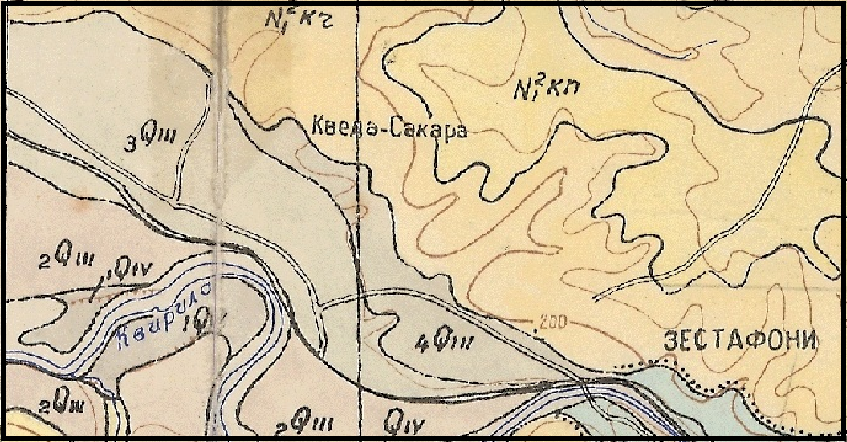 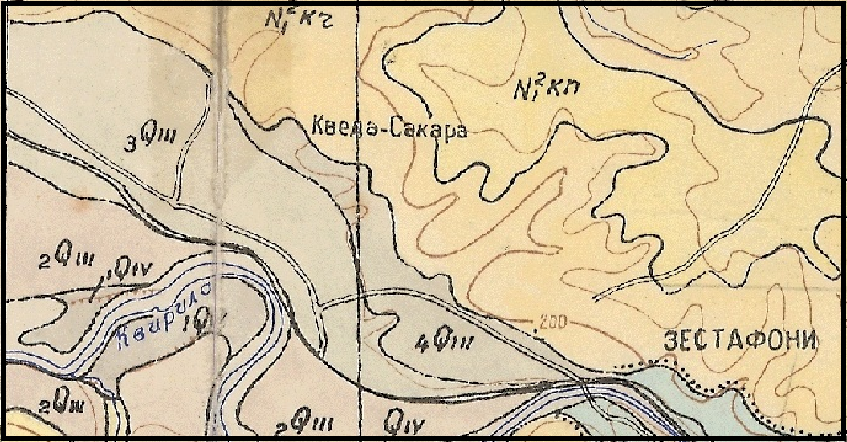 მეოთხეული საფარის ქანების სიმძლავრე სავარაუდოდ საქარა-ზესტაფონის მიდამოებში 10-20 მეტრს ჭარბობს და მთლიანობაში აგებულია ზემოთ აღნიშნული ლითოლოგიური სახესხვაობების მორიგეობით. მათ ქვეშ უდევს მესამეული ნალექების არასრული ჭრილი და ძირულის მასივის კრისტალური ქანები.უშუალოდ საკვლევი ტერიტორიის ფარგლებში ძირითადი ქანებს თავზე ადევს ზედა პლეისტოცენური ასაკის ალუვიური წარმონაქმნები - ალუვიური თიხნარი, კენჭნარი და ქვიშა-ქვიშნარიანი გრუნტები  სიმძლავრით 15 მ-მდე. ჭრილში ისინი შეიცავენ თიხა-თიხნარების ლინზისებურ სხეულებს სიმძლავრით 0.5-1.0 მეტრამდე. სიღრმეში მათ აგრძელებს შუა მიოცენური მუქ ნაცრისფერი შეფერილობის შერებრივი არგილიტისებური თიხების და ქვიშაქვების მორიგეობა, ხილული სიმძლავრით >10მ.სეისმური პირობები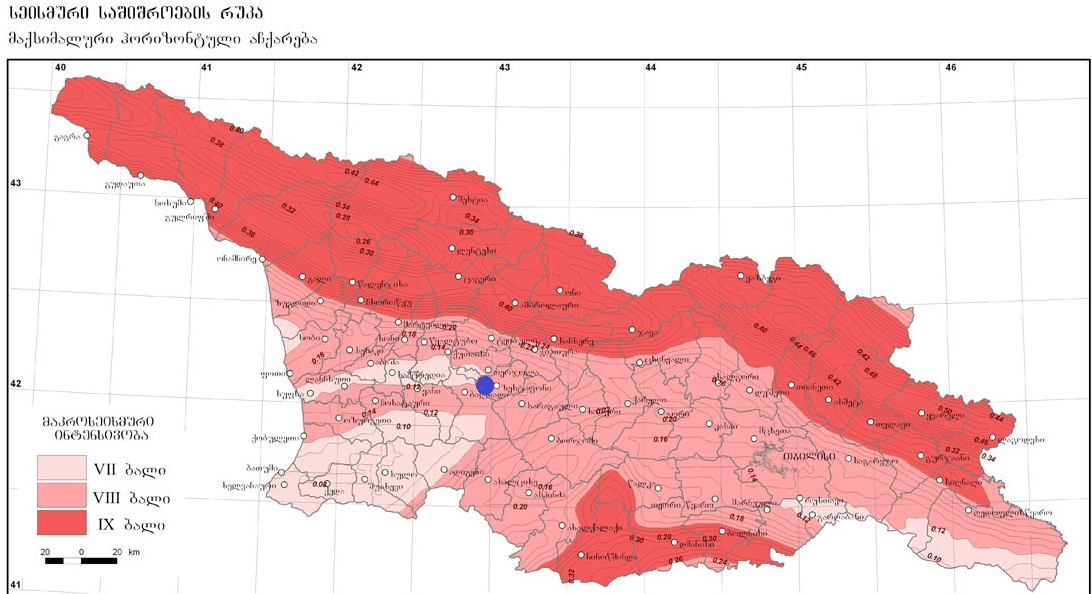 რუკა. 5. სეისმური საშიშროების რუკასაქართველოში მოქმედი სამშენებლო ნორმებისა და წესების მიხედვით (სამშენებლო ნორმების და წესები - “სეისმომედეგი მშენებლობა” პნ 01.01-09)-სოფ.პირველი სვირი მოქცეულია (MSK64) 8 ბალიან სეისმურ ზონაში, ხოლო სეისმურობის უგანზომილებო კოეფიციენტი (A) - 0.13 შეადგენს. ამგები გრუნტები ამავე დოკუმენტის  #1 ცხრილით სეისმური თვისებების მიხედვით განეკუთვნებიან II კატეგორიას. გამომდინარე აქედან მშენებლობისათვის გამოყოფილი ტერიტორიის სეისმურობად მიღებულ იქნეს 8 ბალი.ჰიდროგეოლოგიური პირობებისაქართველოს ჰიდროგეოლოგიური დარიაონების სქემის მიხედვით (ი. ბუაჩიძე 1970) საკვლევი ტერიტორია მოქცეულია საქართველოს ბელტის არტეზიული აუზების ზონის, არგვეთის ფოროვანი, ნაპრალური და ნაპრალურ კარსტული წყლების არტეზიულ ზონაში. საკვლევი ტერიტორიის ფარგლებში აქ ალუვიური ნალექები შეიცავენ მტკნარ მიწისქვეშა წყლებს, რომლებიც ზედაპირთან ახლოს დაკავშირებულია ალუვიურ კენჭნართან და ქვიშებთან, ხოლო უფრო ღრმად კენჭნარების, თიხნარიანი კენჭნარების, კენჭნარიანი ქვიშების ლინზებთან და შუაშრეებთან. მიწისქვეშა წყლების ფორმირება აქ იწყება უფრო  დაახლოებით 6-7 მეტრის ფარგლებში. ჩვეულებრივად მიწისქვეშა წყლები ზაფხულის განმავლობაში დაბლა იწევს 0,5-1.3 მეტრით. აღინიშნება დონეების მერყეობა უხვი ნალექების დროსაც. მიწისქვეშა წყლების კვება ხდება ატმოსფერული ნალექების პირდაპირი ინფილტრაციით და ადგილობრივი ჰიდროგრაფიული ქსელის ხარჯზე, ხოლო განტვირთვა ასევე ჰიდროგრაფიულ ქსელში. წყლები მოძრაობის მიხედვით ფოროვანი ტიპისაა, უწნეო, თავისუფალი ზედაპირით. 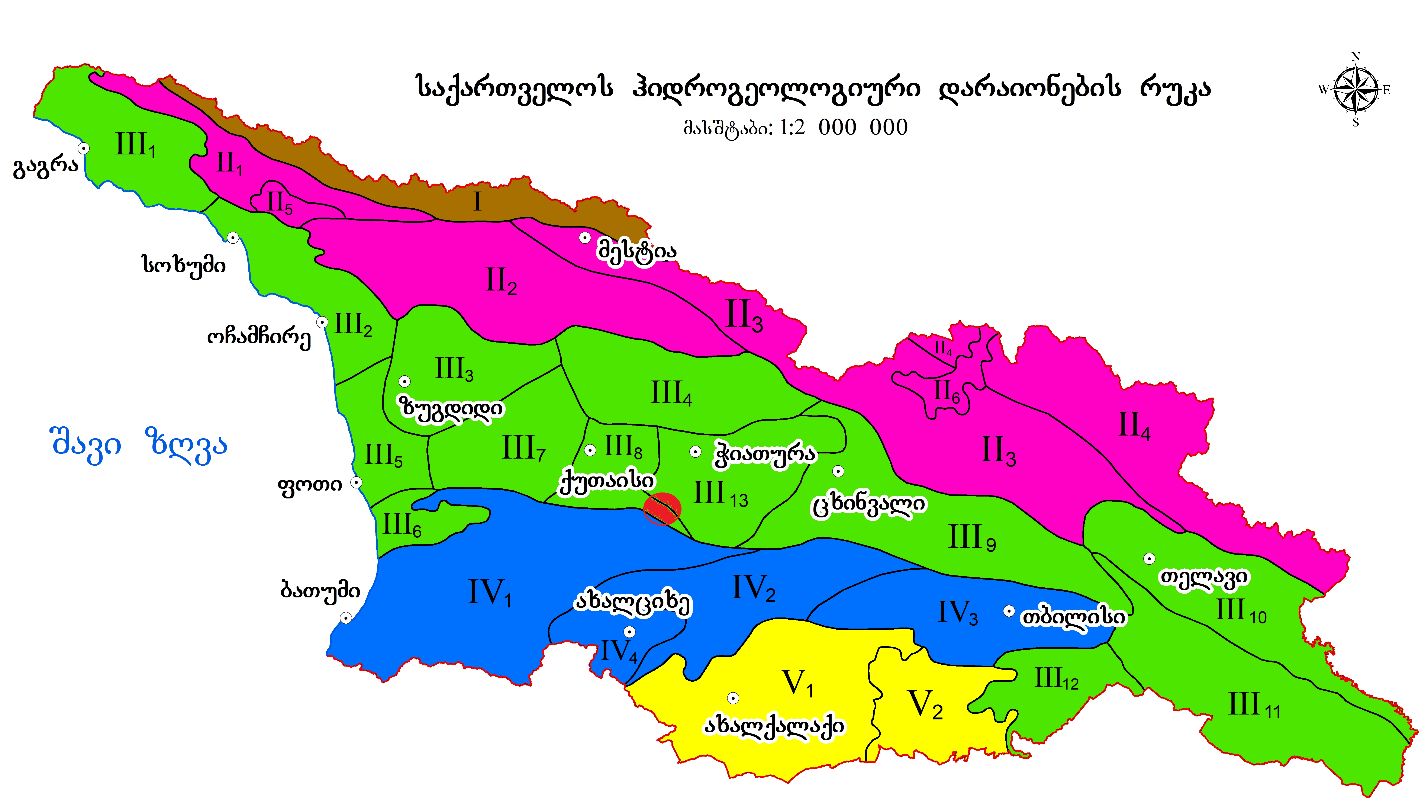 რუკა. 6. საქართველოს ჰიდროგელოგიური რუკარუკაზე წითლად აღნიშნულია არგვეთის ფოროვანი, ნაპრალური და ნაპრალურ კარსტული წყლების არტეზიულ ზონა.ქიმიური შედგენილობის მიხედვით ისინი ჰიდროკარბონატული კალციუმ-მაგნიუმიანია, დაბალი მინერალიზაციით - 0.5 გ/ლ-მდე. წყლები არ არიან აგრესიულები პორტლანდ ცემენტზე დამზადებული წყალშეუღწევადი არც ერთი მარკის ბეტონის მიმართ. არ არის აგრესიული არმატურის მიმართ რკინა-ბეტონის კონსტრუქციების მუდმივი დაძირვის პირობებში და სუსტად აგრესიულია პერიოდული დასველების დროს. საინჟინრო-გეოლოგიური პირობებიგამოკვლეული უბანი მდებარეობს ზესტაფონის მუნიციპალიტეტის სოფ.პირველი სვირის მიმდებარედ, მდ.ყვირილას ხეობის მარჯვენა პირველ ტერასაზე, ტერიტორია გეოლოგიურად აგებულია  მეოთხეული ასაკის ალუვიური (alQIV) ნალექებით, რომლებიც ზედაპირზე გადაფარულია ნიადაგის თხელი შრით.სავალე კვლევების და საფონდო მასალების განზოგადებით საკვლევ უბანზე გამოიყო გრუნტების ორი ფენა – ფენა #1-ნიადაგის საფარი-QIV,  ფენა #2 ხვინჭა და ხრეში ქვიშის შემავსებლით-alQIV, რომელის დახასიათებაც მოცემულია ქვემოთ:ფენა #-1 ნიადაგის საფარი- (QIV) ზედაპირიდან პირველი შრეა, იგი გავრცელებულია საკვლევ ტერიტორიაზე პრაქტიკულად უწყვეტად მისი სიმძლავერე 0-0,30 მეტრი,  იგი წარმოდგენილია ძირითადად ჰუმუსირებული თიხნარით ბალახოვანთა ხშირი ფესვებით და მათივე ნარჩენებისაგან, ფენის მცირე სიმძლავრიდან გამომდინარე იგი არ დასინჯულა.ფენა #2 ხვინჭა და ხრეში ქვიშის შემავსებლით (alQIV) ზედაპირიდან მეორე შრეა გავრცელებულია მთელიანი უბანზე უწყვეტად. აღნიშნული გრუნტები უმეტესწილად წარმოდგენილია ნახევრადუხეშად და ნაკლებ მომრგვალებული კაჭარ-კენჭნარით ქვიშის შემავსებლით. ჭრილში აღნიშნული მასალა ერთმანეთში მჭიროდაა ჩაწყობილი, ხოლო დამუშავების ხარისხი არაერთგვაროვანია. ნატეხი მასალა პეტროგრაფიულად შედგება დანალექი და მეტამორფული ქანების მკვრივი და მტკიცე სახესხვაობებისგან. სიღრმეში იზრდება ნატეხი მასალის როგორც ხარისხობრივი (საშუალო და დიდი) ასევე რაოდენობრივი მაჩვენებელი. საველე პირობებში განხორციელდა ხვინჭის სიმკვრივის და გრანულომეტრიული შემადგენლობის განსაზღვრა.  სიმკვრივემ შეადგინა 2.1 გ/სმ3, ხოლო გრანულომეტრიული შემადგენლობა ფრაქციების მიხედვით მოყვანილია ცხრილი. №17.ცხრილი. №1725100-82 სახსტანდარტის (გრუნტების კვალიფიკაცია)  ცხრილის მიხედვით სგე#-1 წარმოადგენს ხვინჭა-ხრეშოვან გრუნტს, ქვიშის შემავსებლით.ს.ნ. და წ. 2.02.01-83 პუნქტი 2.16-ის თანახმად ფუძე-საძირკველების გაანგარიშებისათვის დასაშვებია გრუნტის სიმტკიცითი და დეფორმაციული მახასიათებლის ნორმატიული და საანგარიშო მნიშვნელობების განსაზღვრა მათი ფიზიკური მახასიათებლების მიხედვით. რადგან დასაპროექტებელი გზის მონაკვეთი გეოლოგიურად აგებულია კაჭარ-კენჭნაროვან გრუნტით მათი მახასიათებლები აღებულია ს.ნ. და წ. 2.02.01-83-ის დანართების ცხრილებიდან, რომლებიც შესაბამისად შეადგენენ: შინაგანი ხახუნის კუთხე φ=330; ხვედრითი შეჭიდულება C=0.05კგძ/სმ2; დეფორმაციის მოდული E=280 კგძ/სმ2;საანგარიშო წინაღობა R0=3.0 კგძ/სმ2;დამუშავების სირთულის მიხედვით §-6 ბ,  III კატეგორიას.ზემო აღნიშნულიდან გამომდინარე შეიძლება დავასკვნათ, რომ სამშენებლო თვისებების მხრივ საკვლევ ტერიტორიაზე გამოიყოფა ერთი საინჟინრო-გეოლოგიური ელემენტი (ს.გ.ე.-1), რომლიც შეესაბამება გამოყოფილ ფენას.I. ს.გ.ე. – მეოთხეული ასაკის საფარი ქანები – ხვინჭა და ხრეში, ქვიშის შემავსებლით.საშიში გეოდინამიკური მოვლენებისარეკოგნოსცირო მარშრუტების ჩატარების შედეგად დადგინდა, რომ საკვლევი ტერიტორიის ფარგლებში და მის მიმდებარედ თანამედროვე საშიში გეოდინამიკური პროცესების მიერ ჩამოყალიბებული ან გართულებული რელიეფის ფორმები არ ფიქსირდება. ტერიტორი გამოირჩევა მდგრადობის საკმარისი ხარისხით.საპროექტო ტერიტორიაზე ჩატარებული დეტალური საინჟინრო-გეოლოგიური კვლევების შედეგად დადგინდა, რომ საკვლევი ტერიტორია მთლიანობაში საინჟინრო-გეოლოგიური პირობების სირთულის მიხედვით  ს.ნ. და წ. 1.02.07.87-ის მე-10 დანართის თანახმად მიეკუთვნება I (მარტივი) სირთულის კატეგორიას.საველე და ლაბორატორილი კვლევების საფუძველზე საკვლევ ტერიტორიაზე გამოიყო გრუნტების ერთი სახესხვაობა, რომლებიც შეესაბამებიან ერთ საინჟინრო-გეოლოგიური  ელემენტს (სგე), და გრაფიკულად წარმოდგენილია გრძივ საინჟინრო-გეოლოგიურ ჭრილზე.მიწათსარგებლობასაპროექტო ტერიტორია წარმოადგენს კერძო საკუთრებას, რაც რეესტრის ბაზაში საკადასტრო კოდით 32.11.52.189-ით იძებნება.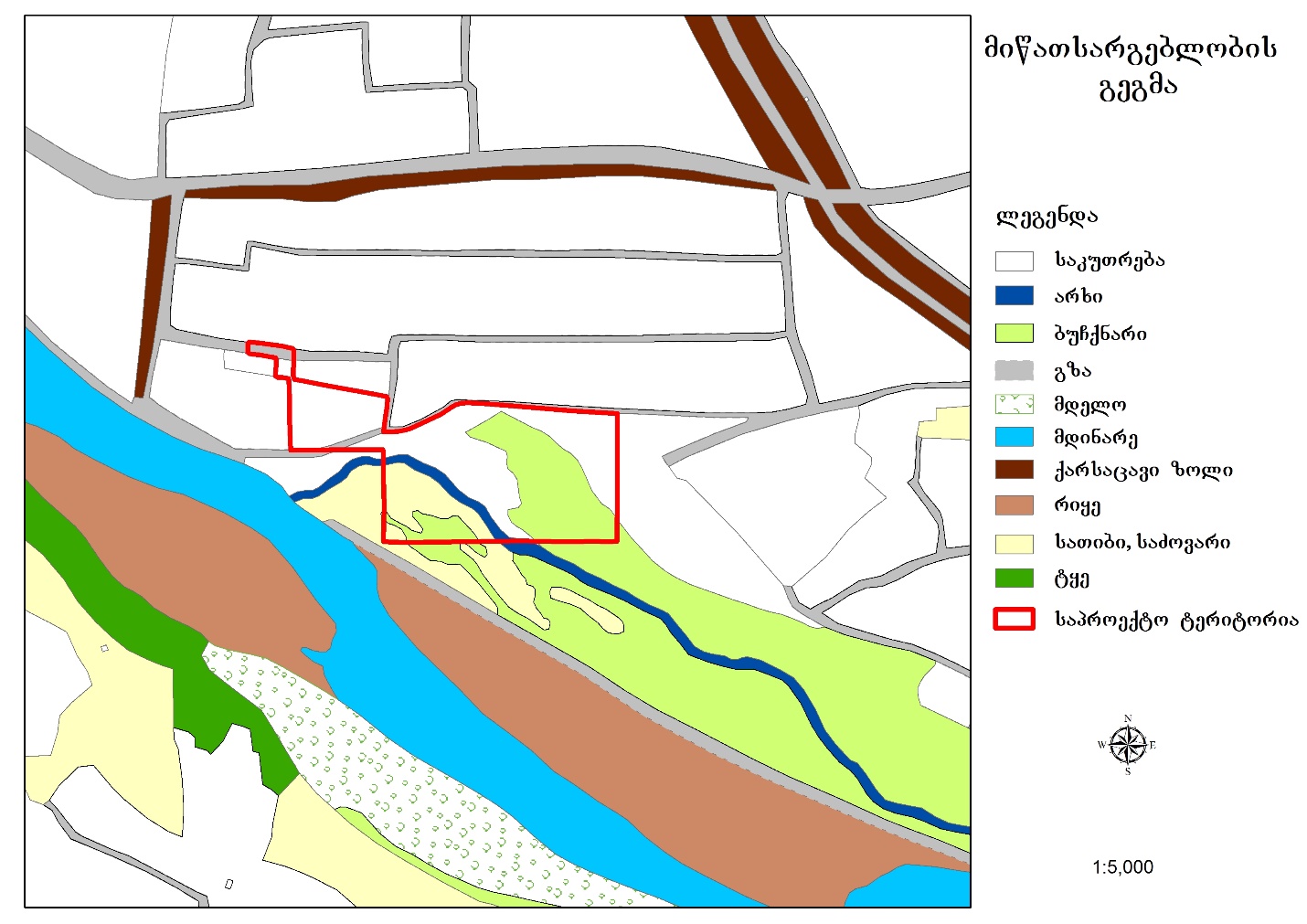 რუკა. 7. მიწათსარგებლობის გეგმამიწათსარგებლობის გეგმის მიხედვით ვხედავთ, რომ საპროექტო ტერიტორიაზე მოქცეული მცირედი ბუჩქნარი, სათიბი და საძოვარი ზონები, ასევე ტერიტორიაზე მიედინება მცირე არხი, რომელიც გამოყვანილია მდ. ყვირილას თითქმის 1 კილომეტრში უერთდება სხვა არხს და ჩაედინება ის მდინარე ყვირილაში. ნიადაგებისაპროექტო ტერიტორია ექცევა ნეშომპალა-კარბონატული ნიადაგის ზონაში. 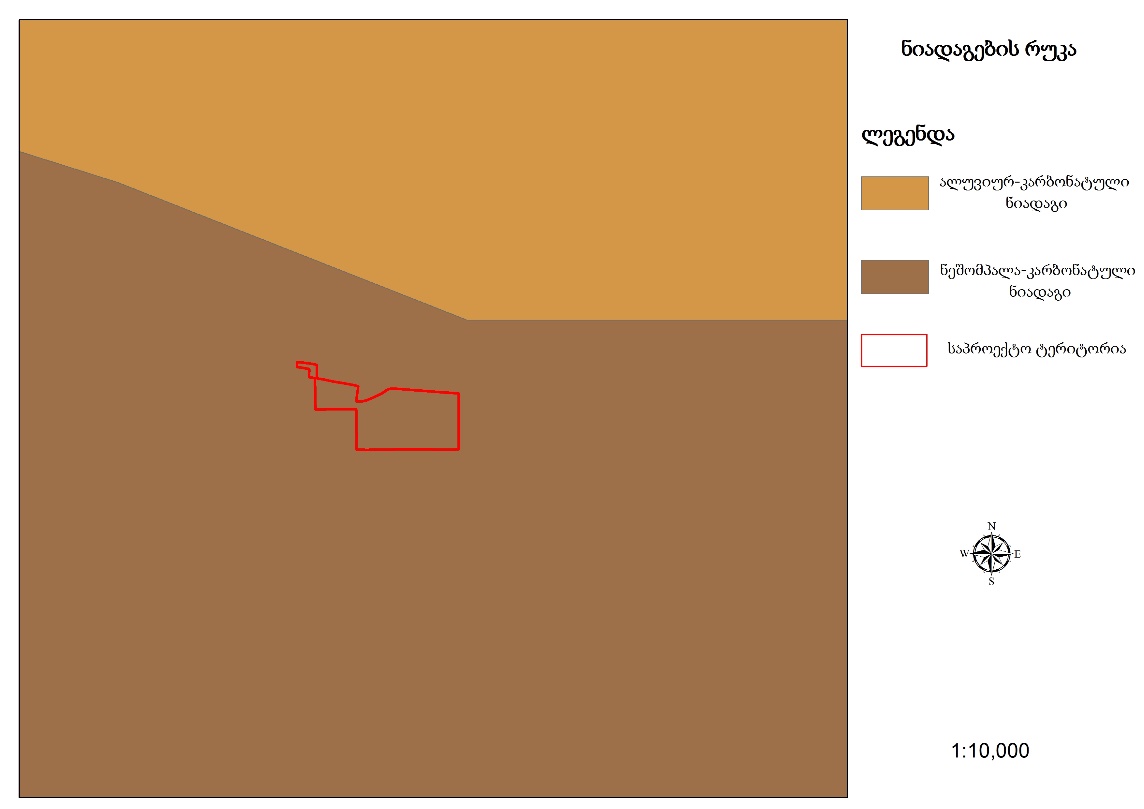 რუკა. 8. ნიადაგების რუკანეშომპალა-კარბონატული ნიადაგების ფართობი ქვეყნის ნიადაგების საერთო ფართობის 7.4 %-ს (500.300ჰა-ს) შეადგენს. ეს ნიადაგები დართოდაა გავრცელებული დასავლეთ საქართველოში-აფხაზეთში, სამეგრელოში, რაჭალეჩხუმში და ზემო იმერეთში, აგრეთვე აღმოსავლეთ საქართველოშიმთიულეთში, სამაჩაბლოში, კახეთსა და ქართლში. ამ ნიადაგების არეალი ემთხვევა ისეთი ქანების არეალს, რომლებიც დიდი რაოდენობით შეიცავენ კალციუმის კარბონატებს (კირქვები, მარმარილოები, დოლომიტები, მერგელები და სხვ.). ნეშომპალა-კარბონატული ნიადაგები მთა-ტყის სარტყლის გარდა გავრცელებულია ტენიან და მშრალ სუბტროპიკულ ზონაში და მაღალმთიანეთში. პროფილს ჩვეულებრივ შემდეგი აგებულება აქვს: Ao-A-AB-BBC. ეს ნიადაგებო ხასიათდება კარგად გამოხატული ჰუმუსოვანი ჰორიზონტით, ნეიტრალური ან სუსტად ტუტე რეაქციით, ჰუმუსის ზომიერი შემცველობით, ჰიგროსკოპული წყლის დაბალი შემცველობით, მოცულობითი წონით 1,16-1,32 ფარგლებში, თიხნარი ან თიხა მექანიკური შედგენილობით, შთანთქმის საშუალო და მაღალი ტევადობით, მაძღრობით. ნიადაგები საშუალოდ უზრუნველყოფილია (0-10) და ღარიბია (10-20) ჰიდროლიზებადი აზოტით, ღარიბია შთანქთმული ფოსფორით და საშუალოდ (0-10) უზრუნველყოფილია და ღარიბია (10-20) გაცვლითი კალიუმით. მცენარეული საფარის დარღვევის შემთხვევაში იზრდება ეროზიული პროცესების საშიშროება. დასავლეთ საქართველოში დაბინძურებულია რადიონუკლიდებით. 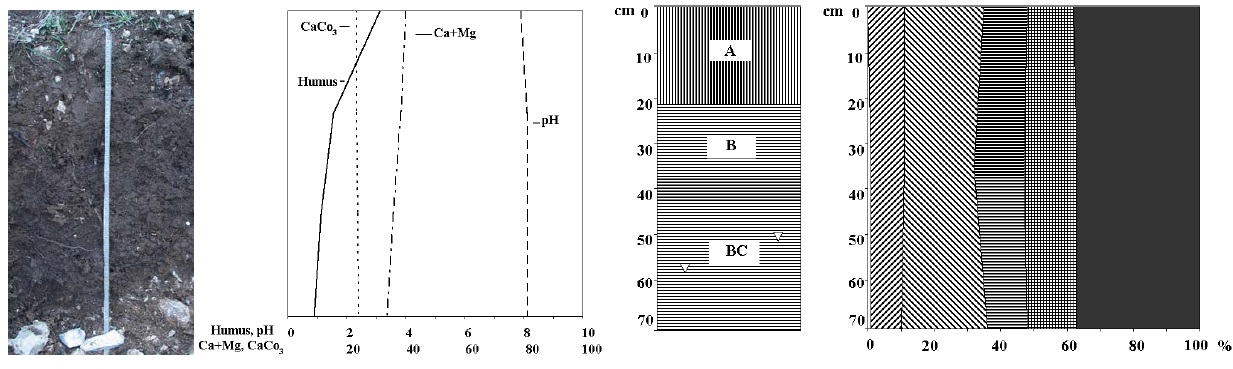 ზოგადი მონაცემები ნეშომპალა-კარბონატულ ნიადაგზე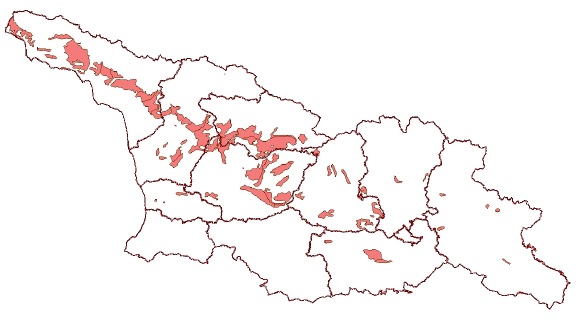 რუკა. 9. საქართველოს ტერიტორიაზე ნეშომპალა-კარბონატული (kalkhaltigeRohhumusböden) ნიადაგის გავრცელების არეალები ბიომრავალფეროვნებასაპროექტო ტერიტორიის ნაწილი დაფარულია ეკალ-ბარდებით, დაბალი ბუჩქნარით და ბალახოვანი საფარით. საპროექტო ტერიტორიაზე არ გვხვდება საქართველოს წითელ ნუსხაში შეტანილი არც ფლორის და არც ფაუნის სახეობები. საპროექტო უბანი და მიმდებარე ტერიტორია არ ხასიათდება განსაკუთრებული ბიოლოგიური გარემოთი, რადგან აღნიშნული ტერიტორიები ანთროპოგენულად შეცვლილია და ათვისებულია.ფლორა და ფაუნასაპროექტო თევზსაშენი ტბორის მიმდებარედ არ შეინიშნება რაიმე განსაკუთრებული ეკოლოგიური მნიშვნელობის ხე-მცენარეები. აღნიშნული ტერიტორია ანთროპოგენული ზეგავლენის ქვეშაა და სასოფლო-სამეურნეო დანიშნულების სტატუსს ატარებს. ტერიტორია მოქცეულია დასახლებულ პუნქტებს შორის, შესაბამისად ადგილზე არ ფიქსირდება ხმელეთის ფაუნის წარმომადგენლების კვალი. ტერიტორია სრულად არის ათვისებული და სახეცვლილი.იხტიოფაუნათევზების 7-ზე მეტი ადგილობრივი სახეობა გვხვდება მდ. ყვირილას აუზში, კერძოდ: გველანა, კალმახი, ტობი, ქაშაპი, ღორჯო, წვერა, ხრამული. გველანა (ლათ. Cobitis) — თევზების გვარი ხლაკუნასებრთა ოჯახისა. აქვთ 20 სმ-ის სიგრძის გვერდებიდან შებრტყელებული სხეული. თავი მცირე ზომისაა. პირი ქვემოთაა განლაგებული, გარშემო ულვაშებია შემორტყმული.კალმახები — თევზები ორაგულისებრთა ოჯახისა. გამსვლელ ორაგულთა გვარის (Salmo და Oncorhynchus) მტკნარი წყლის ფორმებია. ბინადრობენ მთის ტბებსა და მდინარეებში. უყვართ ცივი, ჟანგბადით მდიდარი, სუფთა წყალი. ტბებში უფრო დიდი კალმახებია (ზოგჯერ 34 კგ აღწევს), მდინარეებში პატარებია (0,8 კგ, იშვიათად 2 კგ-მდე). სხეულზე ემჩნევათ წითელი, შავი, ნარინჯისფერი და სხვა ფერის ხალები. ცნობილია ევროპული კალმახები და ჩრდილოამერიკული ანუ ცისარტყელოვანი კალმახები. ცისარტყელოვან კალმახებს სხეულის გვერდებზე გასდევს ცისარტყელასებრი ზოლები. მისი კვერცხი მსხვილია (დიამეტრი 5 მმ-მდე აღწევს), ნარინჯისფერი. სწრაფად იზრდება, კარგად უძლებს დაავადებებს და სითბოს.ტობი (ლათ. Chondrostoma) — თევზების გვარი კობრისებრთა ოჯახისა. მათი წაგრძელებული სხეულის სიგრძე 25-30 სმ-ს, მასა კი — 160-200 გ-ს აღწევს. ქაშაპი (ლათ. Leuciscus cephalus) — მტკნარი წყლის თევზი კობრისებრთა ოჯახისა. მისი სხეულის სიგრძე 80 სმ, მასა 8 კგ აღწევს. აქვს სქელი თავი, განიერი და ფართო შუბლი.ღორჯოსებრნი (ლათ. Gobiidae) — თევზების ოჯახი ქორჭილასნაირთა რიგისა. მათი სხეულის სიგრძე 7,5 მმ-იდან-50 სმ-მდე მერყეობს. მუცლის ფარფლები ერთმანეთთანაა შეზრდილი და მისაწოვარ დისკოს ქმნის, რითაც ემაგრებიან ჩქარ მდინარეში ქვებს.წვერა (ლათ. Barbus) — თევზების გვარი კობრისებრთა ოჯახისა. აქვთ ორი წყვილი ულვაში. წაგრძელებული და გვერდებიდან ოდნავ გაბრტყელებული ან ცილინდრული ფორმის სხეული.ხრამული, კოლხური ხრამული (ლათ. varicorhinus) — თევზების გვარი კობრისებრთა ოჯახისა. მათი სხეულის სიგრძე 60 სმ, მასა — 2,5 კგ აღწევს. აქვთ წაგრძელებული, მსხვილი ქერცლით დაფარული სხეული, ქვედა განივი პირი, მჭრელი რქოვანი შალითით დაფარული ქვედა ტუჩი, 1 ან 2 წყვილი ულვაში. მოიცავს 25 სახეობას. ატმოსფერული ჰაერითევზსაშენის ტერიტორია მოქცეულია მდ. ყვირილასა და სასოფლო-სამეურნეო დანიშნულების მიწის ნაკვეთებს შორის, შესაბამისად მიმდებარე არეალში არ ფიქსირდება ატმოსფერულ ჰაერზე ზემოქმედების მნიშვნელოვანი წყაროები. საპროექტო ტერიტორიიდან უახლოესი საცხოვრებელი სახლი მდებარეობს 460 მეტრის დაშორებით. მდინარე ყვირილას ხეობა საკმაოდ კარაგად ნიავდება და შესაბამისად ატმოსფერული ჰაერი პრაქტიკულად სუფთაა.  სპეციალური ნაწილის დასკვნები და რეკომენდაციებისაკვლევი ტერიტორია მდებარეობს ზესტაფონის მუნიციპალიტეტის სოფ.პირველი სვირის მიმდებარედ, მდ.ყვირილას ხეობის მარჯვენა პირველ ტერასაზე;სამშენებლო მოედანი მთლიანად აგებულია მეოთხეული ასაკის ნაყარი ტექნოგენური(tQIV) და ალუვიური (alQIV)  გენეზისის გრუნტებით;გრუნტის წყლები სამშენებლო მოედნის ფარგლებში ქიმიური შედგენილობის მიხედვით ჰიდროკარბონატულ-კალციუმ-მაგნიუმიანია, დაბალი მინერალიზაციით - 0.5 გ/ლ-მდე. გეოლოგიური, ჰიდროგეოლოგიური, გეომორფოლოგიური და გეოდინამიკური ფაქტორებიდან გამომდინარე, სამშენებლო მოედანი იმყოფება კარგ საინჟინრო-გეოლოგიურ პირობებში, ხოლო საინჟინრო-გეოლოგიურ პირობების სირთულის მიხედვით ს.ნ. და წ. 1.02.07-87 (საინჟინრო გამოკვლევები მშენებლობისათვის) მე-10 დანართის თანახმად მიეკუთვნება I (მარტივ) კატეგორიას;საკვლევ უბანზე წარმოდგენილი ს.გ.ე.-1 ხვინჭა და ხრეში, ქვიშის შემავსებლით, რომლის ფიზიკურ-მექანიკური მახასიათებლები მოცემულია  ცხრილში №18.ცხრილი. №18საქართველოს ტერიტორიის სეისმური დარაიონების უახლოესი სქემის მიხედვით (პნ 01.01-09 ,,სეისმომედეგი მშენებლობა’’) სოფ.პირველი სვირი განთავსებულია 8 ბალიან სეისმურ ზონაში, ხოლო სეისმური თვისებების მიხედვით მასივის ამგები გრუნტები მიეკნკუთვნება II კატეგორიას. მშენებლობისათვის გამოყოფილი ტერიტორიის სეისმურობად მიღებულ იქნეს 8 ბალი;უბანზე ქარის შესაძლო მაქსიმალური სიჩქარე 20 წელიწადში ერთხელ შეადგენს 32 მ/წმ;სამშენებლო მოედნის ამგები  გრუნტები – დამუშავების სიძნელის მიხედვით ს.ნ. და წ. IV-2-82-ის ცხრილის თანახმად ს.გ.ე-1 (ფენა #2)  მიეკუთვნება III კატეგორიას; გარემოზე ზემოქმედების შეფასების ზოგადი პრინციპებიწინამდებარე თავში წარმოდგენილია პროექტის მშენებლობის და ექსპლუატაციისას გარემოზე მოსალოდნელი ზემოქმედების შეფასება. ბუნებრივ თუ სოციალურ გარემოში მოსალოდნელი ცვლილებების შესაფასებლად საჭიროა შეგროვდეს და გაანალიზდეს ინფორმაცია პროექტის სავარაუდო ზეგავლენის არეალის არსებული მდგომარეობის შესახებ. მოპოვებული ინფორმაციის საფუძველზე განისაზღვრება გარემოში მოსალოდნელი ცვლილებების სიდიდე, გამოვლინდება ამ ზემოქმედების მიმღები ობიექტები - რეცეპტორები და შეფასდება მათი მგრძნობელობა, რაც აუცილებელია ზემოქმედების მნიშვნელოვნების განსაზღვრისთვის. ზემოქმედების მნიშვნელოვნების განსაზღვრის შემდეგ კი დგინდება რამდენად მისაღებია იგი, საქმიანობის ალტერნატიული, ნაკლები უარყოფითი ეფექტის მქონე ვარიანტები, შემარბილებელი ზომების საჭიროება და თავად შემარბილებელი ზომები. დაგეგმილი საქმიანობის ბუნებრივ და სოციალურ გარემოზე ზემოქმედების შეფასებისას გამოყენებული იქნა შემდეგი სქემა: ზემოქმედების ძირითადი ტიპებისა და კვლევის ფორმატის განსაზღვრა საქმიანობის ზოგადი ანალიზის საფუძველზე იმ ზემოქმედების განსაზღვრა, რომელიც შესაძლოა მნიშვნელოვანი იყოს მოცემული ტიპის პროექტებისთვის. გარემოს ფონური მდგომარეობის შესწავლა - არსებული ინფორმაციის მოძიება და ანალიზი იმ რეცეპტორების გამოვლენა, რომლებზედაც მოსალოდნელია დაგეგმილი საქმიანობის ზეგავლენა, რეცეპტორების სენსიტიურობის განსაზღვრა.ზემოქმედების დახასიათება და შეფასება ზემოქმედების ხასიათის, ალბათობის, მნიშვნელოვნებისა და სხვა მახასიათებლების განსაზღვრა რეცეპტორის სენსიტიურობის გათვალისწინებით, გარემოში მოსალოდნელი ცვლილებების აღწერა და მათი მნიშვნელოვნების შეფასება. შემარბილებელი ზომების განსაზღვრა მნიშვნელოვანი ზემოქმედების შერბილების, თავიდან აცილების ან მაკომპენსირებელი ზომების განსაზღვრა. ნარჩენი ზემოქმედების შეფასება შემარბილებელ ღონისძიებების განხორციელების შემდეგ გარემოში მოსალოდნელი ცვლილების სიდიდის განსაზღვრა. მონიტორინგის და მენეჯმენტის სტრატეგიების დამუშავება შემარბილებელი ღონისძიებების ეფექტურობის მონიტორინგი საჭიროა იმის უზრუნველსაყოფად, რომ ზემოქმედებამ არ გადააჭარბოს წინასწარ განსაზღვრულ მნიშვნელობებს, დადასტურდეს შემარბილებელი ზომების ეფექტურობა, ან გამოვლინდეს მაკორექტირებელი ზომების საჭიროება. საქმიანობის განხორციელების პროცესში დამატებით მოსალოდნელი ზემოქმედების სახეებია, რომლებიც განისაზღვრა და შეფასდა პროექტის გზშ ანგარიშში: ატმოსფერული ჰაერის ხარისხობრივი მდგომარეობის გაუარესება; ხმაურის გავრცელება; ზემოქმედება გეოლოგიურ გარემოზე, ნიადაგის ნაყოფიერი ფენის ხარისხზე და სტაბილურობაზე; ზემოქმედება წყლის გარემოზე; ზემოქმედება ბიოლოგიურ გარემოზე; ნარჩენების მართვის პროცესში მოსალოდნელი ზემოქმედება; ვიზუალურ-ლანდშაფტური ცვლილება; ზემოქმედება ადგილობრივ სოციალურ-ეკონომიკურ გარემოზე; ზემოქმედება ადამიანის ჯანმრთელობაზე და უსაფრთხოებასთან დაკავშირებული რისკები; ზემოქმედება ისტორიულ-კულტურული მემკვიდრეობის ძეგლებზე.  გარემოზე ზემოქმედების შეფასების შედეგებიზემოქმედება ატმოსფერული ჰაერის ხარისხზეზემოქმედების შეფასების მეთოდოლოგიაატმოსფერული ჰაერის ხარისხზე ზემოქმედების შესაფასებლად გამოყენებული იქნა საქართველოს ნორმატიული დოკუმენტები, რომლებიც ადგენს ჰაერის ხარისხის სტანდარტს. ნორმატივები განსაზღვრულია ჯანმრთელობის დაცვისთვის. ჯანმრთელობაზე ზემოქმედება დამოკიდებულია როგორც მავნე ნივთიერებათა კონცენტრაციაზე, ასევე ზემოქმედების ხანგრძლივობაზე, ხოლო შეფასების კრიტერიუმი ამ ორ პარამეტრს ითვალისწინებს.ცხრილი. №19. ატმოსფერული ჰაერის ხარისხზე ზემოქმედების შეფასების კრიტერიუმებიზემოქმედების შეფასება და შემარბილებელი ღონისძიებებიატმოსფერულ ჰაერზე ზემოქმედება მოსალოდნელია ტბორის მოწყობის სამუშაოებისათვის საჭირო ტექნიკის გამონაბოლქვით, თუმცა აღნიშნული გარდაუვალია და მხოლოდ ძალიან მცირე (ატმოსფერული ჰაერის ხარისხზე ზემოქმედების შეფასების კატეგორიით ზემოქმედება იქნება ძალიან დაბალი - C <0.5 ზდკ) და დროებითი ნეგატიური ზემოქმედებაა მოსალოდნელი, რომელიც ფონურ მდგომარეობაზე მკვეთრ ცვლილებას ვერ იქნონიებს. თევზსაშენი ტბორის მოსაწყობად გამოყენებული იქნება სპეცტექნიკა, რომელიც მხოლოდ რამდენიმე დღე აწარმოებს მიწის სამუშაოებს, რაც გამოიწვევს დაბალ ზემოქმედებას ჰაერის ხარისხზე და კონკრეტულ პერიოდში ზდკ-ს მცირე ზრდას, თუმცა აღნიშნული მხოლოდ ლოკალურ უბანზე იქნება შესამჩნევი და არ გამოიწვევს რეგიონალურ დონეზე უარყოფით ზემოქმედებას. მიწის სამუშაოები ძალიან მცირე პერიოდით გაგრძელდება და არ იგეგმება რაიმე სტაციონალური გაფრქვევის დანადგარის მონტაჟი. ყველაზე ეფექტური შემარბილებელი ღონისძიება - პრევენციაა, სწორედ ამიტომ მეწარმე კონტრაქტს გააფორმებს მხოლოდ გამართულ ავტოტექნიკის მფლობელთან, რომელსაც შესაბამისი/თანამედროვე სტანდარტის ტექნიკა ეყოლება და ჰაერის დაბინძურება ძალიან მინიმალური იქნება.თევზსაშენი ტბორის ექსპლუატაცია არ არის ისეთი ტიპის საქმიანობა, რომელიც იწვევს ატმოსფერულ ჰაერში მავნე ნივთიერებების გაფრქვევას ან მტვრის წარმოქმნას, ამიტომ აღნიშნული საკითხის განხილვა არ არის მიზანშეწონილი. თევზსაშენი ტბორის მოწყობისას გარკვეული სამუშაოები დროებითია და განხორციელდება დროის ძალიან მოკლე მონაკვეთში, რაც გარემოს ფონურ მდგომარეობაზე მნიშვნელოვან უარყოფით ზემოქმედებას ვერ მოახდენს. მოწყობის და ექსპლუატაციის სამუშაოები არ ითვალისწინებს ემისიების სტაციონალური ობიექტების მონტაჟს. ასევე არ არის მოსალოდნელი  დიდი რაოდენობით მტვრის გამოყოფა, რადგან თევზსაშენი ტბორის მშენებლობისთვის რაიმე ტიპის, სპეციალური მასალა არ იქნება გამოყენებული და მხოლოდ ჩატარდება მიწის ზედაპირული სამუშაოები. შესაბამისი მეტეოროლოგიური პირობებიდან გამომდინარე სამუშაოები მხოლოდ რამდენიმე დღეს გასტანს, მაქსიმუმ 1 კვირა (მხოლოდ დღის საათებში), უახლოესი მოსახლე წინასწარ იქნება გაფრთხილებული და ასევე რაიმე ტიპის საჩივრის შემთხვევაში მომზადდება სპეციალური ფორმა, სადაც მოხდება აღნიშნულის აღრიცხვა და შესაბამისი რეაგირება. რეაგირება იქნება მყისიერი და ადეკვატური, რის საფუძველზეც ადგილზე მოჰყვება შესაბამისი გადაწყვეტილება. უახლოების მოსახლე 460 მ-შია, ამიტომ ტბორის მოწყობის სამუშაოები განხორციელება მხოლოდ დღის საათებში, რაც დასახლებულ პუნქტზე ზეგავლენას მინიმუმამდე დაიყვანს. არსებული ფაქტორებიდან გამომდინარე, ტბორის მოწყობა-ექსპლუატაციას ატმოსფერული ჰაერის ხარისხზე ვერ ექნება გრძელვადიანი და მკაფიო ზეგავლენა. ხმაურის და ვიბრაციის გავრცელებაზემოქმედების შეფასების მეთოდოლოგიასაქართველოში ხმაურის გავრცელების დონეები რეგულირდება საქართველოს მთავრობის 2017 წლის 15 აგვისტოს № 398 დადგენილებით დამტკიცებული ტექნიკური რეგლამენტი - „საცხოვრებელი სახლების და საზოგადოებრივი/საჯარო დაწესებულებების შენობების სათავსებში და ტერიტორიებზე აკუსტიკური ხმაურის ნორმების შესახებ“. ხმაურის დონე არ უნდა აღემატებოდეს ამ სტანდარტით დადგენილ სიდიდეებს. აღნიშნული ნორმატიული დოკუმენტის მოთხოვნებიდან გამომდინარე წინამდებარე დოკუმენტში განსახილველი პროექტისთვის მიღებული იქნა ხმაურთან დაკავშირებული ზემოქმედების შეფასების შემდეგი კრიტერიუმები:ცხრილი. №20. ზემოქმედების შეფასების კრიტერიუმებიზემოქმედების შეფასება და შემარბილებელი ღონისძიებებიხმაურის და ვიბრაციის ზემოქმედება მოსალოდნელია მხოლოდ თევზსაშენი ტბორის მოწყობის ეტაპზე. ტბორის მოწყობის პროცესში ხმაურის გავრცელების წყაროს წარმოადგენს მომუშავე ტექნიკა, რომლის დონეების გადაჭარბება არ არის მოსალოდნელი. ასევე განსახორციელებელი სამუშაოს მცირე მასშტაბებიდან გამომდინარე და იმის გათვალისწინებით, რომ სამუშაოები განხორციელდება მოკლე პერიოდში, შეგვიძლია ვთქვათ, რომ თევზსაშენი ტბორის მოწყობით გამოწვეული ზემოქმედება იქნება ძალზე უმნიშვნელო და მხოლოდ დროებითი ხასიათის. საპროექტო ტერიტორიიდან უახლოების საცხოვრებელ სახლამდე 460 მ-ია, შესაბამისად ხმარის და ვიბრაციის გავრცელება იმ მასშტაბის ვერ იქნება, რომ აღნიშნულ მანძილზე დასახლებულ პუნქტზე ზეგავლენა მოახდინოს. ტბორის მოწყობის სამუშაოები განხორციელება მხოლოდ დღის საათებში, რაც დამოკიდებული იქნება შესაბამის მეტეოროლოგიურ პირობებზე, თუმცა სამუშაოები მხოლოდ რამდენიმე დღეს გასტანს, ხოლო უახლოესი მოსახლე წინასწარ იქნება გაფრთხილებული. მოსახლეობიდან რაიმე სახის საჩივრის შემთხვევაში მომზადდება სპეციალური ფორმა, სადაც  მოხდება აღნიშნულის აღრიცხვა და შესაბამისი რეაგირება. რეაგირება იქნება მყისიერი და ადეკვატური, რის საფუძველზეც ადგილზე მოჰყვება შესაბამისი გადაწყვეტილება. საჭიროებიდან გამომდინარე მოხდება ხელოვნური ბარიერის მოწყობა (დროებითი ეკრანი), რომელიც ხმაურს და ვიბრაციას ფარად აღუდგება და ნაკლებად იმოქმედებს მოსახლეობაზე. თუმცა ამ ეტაპზე ამის საჭიროება არ არსებობს, რადგან აღნიშნული საქმიანობა მოკლე პერიოდს მოიცავს და ხმაურის დონე, კანონის შესაბამისად არ იქნება გადაჭარბებული.თევზსაშენი ტბორის ექსპლუატაციისას ტერიტორიაზე ხმაურის წარმოქმნის წყარო იქნება მხოლოდ წყალჩაშვების წერტილი, სადაც დაახლოებით ხმაურის დონემ 35 დეციბალი შეიძლება შეადგინოს, რაც შესაბამისი რეგლამენტებით ნორმირებულია და თან იმაზე მცირე ნიშნულია, რაც თავად მდინარე ყვირილას აქვს. ამიტომ ხმაურით ზემოქმედება გარემოზე არ არის მოსალოდნელი საპროექტო ტბორის მიმდებარე ტერიტორიაზე და მიმდებარე სასოფლო-სამეურნეო ნაკვეთებში მომუშავე პერსონალზე. ვიბრაციის ერთადერთ წყაროდ შეიძლება ჩაითვალოს ტერიტორიის მიმდებარედ მოძრავი სასოფლო-სამეურნეო ტექნიკა, შესაბამისად თევზსაშენი ტბორის მოწყობა და ექსპლუატაციის პროცესში ვიბრაციით გამოწვეული ზემოქმედება მოსალოდნელი არ არის.ზემოქმედება ნიადაგზე და გრუნტზეზემოქმედების შეფასების მეთოდოლოგიანიადაგზე ზემოქმედების სიდიდე შეფასებულია შემდეგი პარამეტრებით: ზემოქმედების ინტენსიურობით, არეალით და ხანგრძლივობით; მათი სენსიტიურობით მოცემული ცვლილების მიმართ; მათი აღდგენის უნარით. ცხრილი. №21. ზემოქმედების შეფასების კრიტერიუმებიზემოქმედების შეფასება და შემარბილებელი ღონისძიებებითევზსაშენი ტბორის მოწყობის სამუშაოების ჩატარების პერიოდში იგეგმება მიწის სამუშაოების წარმოება, შესაბამისად მოხდება ზედა ნაყოფიერი ფენის მოხსნა და ნიადაგის ნაყოფიერი ფენის კანონმდებლობის დაცვის შესაბამისად დასაწყობება.  ნიადაგის ნაყოფიერი ფენა დასაწყობდება უშუალოდ საპროექტო ტერიტორიაზე, ხოლო შემდგომში აღნიშნული ნიადაგი გამოყენებულ იქნება ტერიტორიის რეკულტივაციისთვის და დასაწყობებული ნიადაგის ტბორის გარშემო ზოლში განთავსებისათვის. უბანზე ნიადაგის ფენა არც თუ ისე მძლავრია და ამიტომ სამუშაოები ისე იწარმოებს, რომ მინიმუმამდე იქნას დაყვანილი ნიადაგის დანაკარგი. ნიადაგზე უარყოფითი ზემოქმედება მინიმუმადე იქნება დაყვანილი და სამუშაოებს მუდმივი ზედამხედველი გააკონტროლებს. საპროექტო ტერიტორიაზე გრუნტის დაბინძურება მოსალოდნელია მხოლოდ ტექნიკის მუშაობის პროცესში. დაბინძურების წყარო შეიძლება იყოს ტექნიკის საწვავის/ზეთების გაჟონვა, თუმცა აღნიშნული გარემოების კონტროლი შესაძლებელია სატრანსპორტო საშუალებების გამართულობის მკაცრი შემოწმებით. მიუხედავად იმისა, რომ ტექნიკა მხოლოდ რამდენიმე დღით იმუშავებს, კონტროლი აუცილებლად განხორციელდება და ყოველდღიურად სამუშაოების დაწყების და დასრულების დროს შემოწმდება ტექნიკის გამართულობა, რომელიც აღირიცხება სპეციალურ ჟურნალში. მოხდება ტერიტორიის ვიზუალური დათვალიერება და რაიმე დარღვევის შემთხვევაში ლიკვიდირებული იქნება პროცესი და გატარდება შესაბამისი ღონისძიებები. ასევე ძალიან მცირე შანსია რაიმე სახის დიდი ავარიული რისკების, თუმცა ამის მიუხედავად სამუშაოები განხორციელება მკაცრი ზედამხედველობით და თუ რაიმე გაუთვალისწინებელს ექნება ადგილი აუცილებლად ეცნობება შესაბამის სამსახურებს. თევზსაშენი მეურნეობის ექსპლუატაციის პროცესში არ მოხდება რაიმე სახის ქიმიური ნივთიერებების ან ნავთობპროდუქტების გამოყენება, რაც რისკია ნიადაგის დაბინძურების, ნაყოფიერების და სტაბილურობის დარღვევის. შესაბამისად ნიადაგის დაბინძურების რისკი პრაქტიკულად არ არსებობს. თევზსაშენი ტბორის მოწყობა-ფუნქციონირების პროცესში ნიადაგსა და გრუნტზე ზემოქმედების რისკების შესამცირებლად გათვალისწინებული იქნება შემდეგი ძირითადი საკითხები: ტბორის მოწყობისას სატრანსპორტო საშუალებების გამართულობა; წარმოქმნილი ნარჩენების და სამეურნეო-ფეკალური წყლების სწორი მართვა;წარმოქმნილი სამეურნეო-ფეკალური წყლებისთვის მოეწყობა იზოლირებული (ბეტონით) საასენიზაციო ორმო ან განთავსდება ბიოტუალეტი; დაღვრის შემთხვევაში, დაღვრილი მასალის ლოკალიზაცია და დაბინძურებული უბნის დაუყოვნებლივი გაწმენდა;ნარჩენების მართვისთვის სპეციალური კონტეინერების განთავსება, რომელიც გატანილ იქნება შესაბამისი სამსახურის მიერ, ხოლო თევზჭერის პერიოდში წარმოქმნილი ყველა პოტენციური დამაბინძურებელი მასალა გატანილი იქნება;დაწესდება პერიოდული მონიტორინგი და მკაცრად გაკონტროლდება საპროექტო ტერიტორია.ზემოქმედება გეოლოგიურ გარემოზეზემოქმედების შეფასების მეთოდოლოგიაგეოდინამიკურ პროცესებში განხილულია დედამიწის ზედაპირზე მიმდინარე ისეთი გრავიტაციული პროცესები, როგორიცაა მეწყერი, ეროზია, დახრამვა და სხვა. რომლებიც შესაძლოა გამოიწვიოს ან გააქტიურდეს პროექტის განხორციელების შედეგად. საფრთხეები შეფასებულია რეცეპტორისა და პროექტის საქმიანობის გათვალისწინებით.ცხრილი. №22. გეოდინამიკური პროცესების განვითარების რისკების შეფასების კრიტერიუმებიზემოქმედების შეფასება და შემარბილებელი ღონისძიებებისაპროექტო ტერიტორიის ფარგლებში რაიმე სახის საშიში გეოლოგიური პროცესების განვითარების რისკები არ არსებობს. თევზსაშენი ტბორის მოწყობა და ექსპლუატაცია ვერ გამოიწვევს გეოლოგიური გარემოს მკვეთრ ცვლილებას ან რაიმე სახის გეოდინამიკური პროცესების წარმოქმნას და გააქტიურებას. ტბორი მდებარეობს მდ. ყვირილას მარცხენა პირველ ტერასაზე, რომელიც გემორფოლოგიური მკვეთრი ფორმებით არ ხასიათდება, ის მხოლოდ ვრცელ, გაშლილ სივრცეს ქმნის, ამიტომ აღნიშნულ მონაკვეთზე რაიმე სახის გეოდინამიკური პროცესების წარმოშობის საშიშროება არ არსებობს.თევზსაშენი ტბორი მდ. ყვირილას მარცხენა მხარეს, კალაპოტიდან უახლოესი წერტილი დაახლოებით 30-40 მეტრის დაშორებითაა, რაც წყალდიდობის შემთხვევაში რისკის შემცველი შეიძლება იყოს თავად თევზსაშენი ტბორისთვის, აღნიშნულმა ფაქტმა სამომავლოდ ნაპირსამაგრი სამუშაოების წარმოების საჭიროება შეიძლება წარმოშვას და თუ ასე გახდება საჭირო, შესაბამისად სკრინინგის ანგარიში და სხვა დოკუმენტაციაც მომზადდება. ჰიდროლოგიურ ნაწილში მოცემულია კალაპოტის საერთო წარეცხვის დონე - მაქსიმალური სიღრმე და ასევე, მდ. ყვირილას 1%-იანი (100 წლიანი) განმეორებადობის წყლის მაქსიმალური ხარჯი - 1477 მ3/წმ, რაც მოცემულია მხოლოდ ალუვიურ კალაპოტებში წყლის მაქსიმალური ხარჯების გავლისას. მეთოდი არ ითვალისწინებს მდინარეების სიღრმული ეროზიის პარამეტრების დადგენას ძირითად, კლდოვან ქანებში, სადაც სიღრმული ეროზიის განვითარება საკმაოდ ხანგრძლივი პროცესია. აქედან გამომდინარე შეგვიძლია ვთქვათ, რომ რადგან ტერიტორიაზე ფიქსირდება ძირითადი ქანების გამოსავლები ეროზიული პროცესების სწრაფი განვითარების რისკი დაბალია. აღსანიშნავია, რომ მდინარის ამ მონაკვეთზე კალაპოტი საკმაოდ ფართოა, თუმცა წყალდიდობის შემთხვევაში მაინც არსებობს ძალიან დაბალი რისკი. რისკი შეიძლება განვიხილოთ გრძელვადიან პერსპექტივაში, თუმცა ამ ეტაპზე გვერდითი ეროზია არ შეინიშნება. მიუხედავად ზემოაღნიშნულისა პერიოდულად მოხდება ტერიტორიის ვიზულაური დათვალიერება/შეფასება და განხორციელდება შესაბამისი აზომვები, რის შემდგომ საჭიროებიდან გამომდინარე მოხდება გადაწყვეტილების მიღება და გატარდება კონკრეტული ღონისძიება. კონკრეტული ღონისძიება დაიგეგმება შესაბამისი კვლევების და დასკვნის საფუძველზე, სადაც რაიმე საფრთხის არსებობის შემთხვევაში გაკეთდება შესაბამისი კონსტრუქცია (ქვანაყარაი, გაბიონი ან ბეტონის ნაპირსამაგრი), საჭირო ნებართვის საფუძველზე. ამ ეტაპზე შეიძლება ითქვას რომ საშიში გეოლოგიური პროცესების განვითარების თვალსაზრისით გარემოზე ზემოქმედება შეიძლება შეფასდეს როგორც ძალიან დაბალი.ზემოქმედება ზედაპირულ და მიწისქვეშა (გრუნტის) წყალზეზემოქმედების შეფასების მეთოდოლოგიაზედაპირულ წყლებზე ზემოქმედების კუთხით წინამდებარე დოკუმენტში განხილულია წყლის ხარისხის გაუარესების რისკები. ცხრილი. №23. ზედაპირული წყლის ხარისხზე ზემოქმედების შეფასების კრიტერიუმები:ცხრილი. №24. მიწისქვეშა/გრუნტის წყლებზე ზემოქმედების შეფასების კრიტერიუმები:ზემოქმედების შეფასება და შემარბილებელი ღონისძიებებიზედაპირული წყლის დაბინძურების ძირითადი რისკია სპეცტექნიკის საშუალებების ტექნიკური გაუმართაობა, რის გამოც შესაძლოა ნავთობპროდუქტები მოხვდეს ნიადაგში და შემდგომ გრუნტის წყალში, რაც გამოიწვევს წყლის გარემოს დაბინძურებას. ასევე დაბინძურების წყაროდ შეიძლება ნარჩენების არასწორი მართვა ჩაითვალოს. ტბორის მოწყობის პერიოდი, რომელიც ძალიან მცირე პერიოდი გაგრძელდება მკაცრად გაკონტროლდება: სპეცტექნიკის საშუალებების ტექნიკური გამართულობა და არ მოხდება პოტენციურად დამაბინძურებელი რაიმე სახის საშიში ნივთიერებების შენახვა-გამოყენება. სამშენებლო ტექნიკას აუცილებლია ჰქონდეს გავლილი ტექდათვალიერება და სამუშაოს დაწყებამდე და დასასრულს მოხდება შემოწმება, შესაბამისად რისკი მინიმალურია. ნარჩენების წარმოქმნის შემთხვევაში განხორციელდება მათი სწორი მართვა და შესაბამისად გატანილი იქნება მუნიციპალიტეტის ნაგავსაყრელზე. საპროექტო ტერიტორიაზე განთავსდება ურნა, რითაც მოხდება ნარჩენების შეგროვება-განთავსება, რაც გატანილ იქნება ნაგავსაყრელზე. ტბორის მოწყობის სამუშაოები ჩატარება ისე, რომ არ მოხდება მდ. ყვირილასთან და იქვე გამავალ არხის წყალთან უშუალო კონტაქტი, რაც თავისთავად წყლის დაბინძურების რისკებს ძალზე ამცირებს. მკაცრი კონტროლიდან გამომდინარე საქმიანობის განხორციელებისას ზედაპირულ და გრუნტის წყალზე უარყოფითი ზემოქმედება მინიმუმამდე იქნება შემცირებული. საპროექტო ტერიტორია მდებარეობს მდ. ყვირილასგან 30-40 მ-ის დაშორებით, რაც ადასტურებს, რომ არებული გრუნტის წყალი არის მხოლოდ ინფილტრირებული მდინარიდან და არა სიღრმიდან, ამიტომ ზედაპირული წყლის დაცვა ნიშნავს გრუნტის წყლის დაბინძურების თავიდან აცილებას. თევზსაშენი ტბორის საქმიანობის პროცესში ქიმიური ნივთიერებების და ნავთობპროდუქტების გამოყენება არ მოხდება, ასევე თევზის საკვებად გამოყენებული იქნება მხოლოდ ბუნებრივი საკვები, რაც პრაქტიკულად გამორიცხავს ტბორის, სანიაღვრე არხის და მდინარის დაბინძურების რისკს. დაგეგმილი საქმიანობის განხორციელების პროცესში ზედაპირული და გრუნტის წყლების დაბინძურების პირდაპირი ზემოქმედების რისკები არ არის. ტბორის მოწყობის პერიოდში განსაკუთრებული ყურადღება მიექცევა ზედაპირული წყლის და გრუნტის დაბინძურების მონიტორინგს, მკაცრად გაკონტროლდება და რაიმე გადაცდომის არსებობის შემთხვევაში ეცნობება შესაბამის უწყებებს. თევზსაშენი ტბორის მოწყობა-ფუნქციონირების პროცესში წყალზე ზემოქმედების რისკების შესამცირებლად გასათვალისწინებელია შემდეგი ძირითადი საკითხები:ტბორის მოწყობისას სატრანსპორტო საშუალებების გამართულობა; წარმოქმნილი ნარჩენების და სამეურნეო-ფეკალური წყლების სწორი მართვა;წარმოქმნილი სამეურნეო-ფეკალური წყლებისთვის მოეწყობა იზოლირებული (ბეტონის) საასენიზაციო ორმო ან განთავსდება ბიოტუალეტი; დაღვრის შემთხვევაში, დაღვრილი მასალის ლოკალიზაცია და დაბინძურებული უბნის დაუყოვნებლივი გაწმენდა;დაწესდება პერიოდული მონიტორინგი და მკაცრად გაკონტროლდება საპროექტო ტერიტორია.ასევე, არსებული წყალაღების არხის გაწმენდითი სამუშაოები განხორციელდება შესაბამისი ტექნიკით. არხიდან ამიღებულ იქნება დაგროვილი შლამი, რომელიც განთავსდება დახურულ კონტეინერში, რომელიც ამოღებისთანავე გატანილ იქნება შესაბამის ნაგავსაყრელზე. აღნიშნული წყლის მოცულობა, ვერ იქონიებს მკვეთრ ცვლილებას მდინარე ყვირილას ჰიდროლოგიურ რეჟიმზე, რადგან მხოლოდ პირველ ეტაპზე იქნება საჭირო მაქსიმალურად ტბორის შევსება, ხოლო შემდგომ პერიოდულად მოხდება წყლის მცირე შემოდინება. ტბორების შევსებაც მოხდება ეტაპობრივად და განხორციელდება დაკვირვება ფილტრაციის რეჟიმზე. ფილტრაციის მაღალი მაჩვენებლის შემთხვევაში ადგილზე ინჟინერ-გეოლოგის მიერ იქნება მიღებული შესაბამისი გადაწყვეტილება და უკიდურეს შემთხვევაში განხორციელდება გეომემბრანის გამოყენება. თუმცა უნდა აღინიშნოს, რომ საპროეტო ტერიტორიაზე ვხვდებით თიხის ლინზისებურ სხეულებს, სიმძლავრით 0.5-1.0 მეტრამდე, რომელიც ე.წ. ,,ბუნებრივი წყალგაუმტარი ფენაა“ და სწორედ ამიტომ წყლის მკვეთრი ფილტრაცია მოსალოდნელი არ არის. ნარჩენების მართვათევზსაშენი ტბორის საქმიანობა მარტივი სქემისაა, არ ითვალისწინებს რთულ ტექნოლოგიურ ციკლს, რაიმე სახის ტექნიკა-დანადგარების ან სხვა ტექნოლოგიურ საშუალებების გამოყენებას, რამაც შესაძლებელია გამოიწვიოს დიდი რაოდენობით სხვადასხვა სახის საწარმოო, სახიფათო ან არასახიფათო ნარჩენების წარმოქმნა. ტბორის ტერიტორიაზე, საქმიანობის შედეგად არ წარმოიქმნება სახიფათო ნარჩენები.საქმიანობის პროცესში რაიმე სახის ნარჩენის წარმოიქმნისას ნარჩენები დროებით განთავსდება კონტეინერში და გატანილ იქნება მუნიციპალიტეტის ნაგავსაყრელზე, ხოლო ნარჩენების რაოდენობა სავარაუდოდ უმნიშვნელო იქნება, რაც არ საჭიროებს ნარჩენების მართვის გეგმის მომზადებას. სახიფათო ნარჩენების არსებობის შემთხვევაში, ნარჩენი გადაეცემა იურიდიულ პირს, რომელსაც ექნება ნებართვა ამ სახის ნარჩენების გაუვნებელყოფაზე, თუმცა უნდა აღინიშნოს, რომ სახიფათო ნარჩენების წარმოქმნის რისკი არ არსებობს. დაგეგმილი საქმიანობის სპეციფიკიდან გამომდინარე - არ არის გათვალისწინებული სამშენებლო ბანაკების მოწყობა ან სხვა რაიმე დამატებითი ნაგებობების მშენებლობა. შემარბილებელი ღონისძიებებითევზსაშენი ტბორის ტერიტორიაზე წარმოქმნილი ნარჩენებით გარემოზე ზემოქმედების რისკების შემცირების ღონისძიებებია: ნარჩენების წარმოქმნის პრევენცია; დაუშვებელია ნარჩენების ღია წესით დაწვა; ნარჩენები განთავსდება სპეციალურ კონტეინერებში წინასწარ შერჩეულ ადგილას რათა არ მოხდეს მისი დაფანტვა ქარის ან შინაური ცხოველების მიერ; ნარჩენების ტრანსპორტირების დროს მათი საიმედოდ შეფუთვა, მათი გარემოში მოხვედრის პრევენციის მიზნით. წინამდებარე გარემოზე ზემოქმედების შეფასების მიხედვით თევზსაშენი მეურნეობის ოპერირებასთან დაკავშირებული გარემოზე მაღალი ან საშუალო დონის ნარჩენი ზემოქმედება არ არის მოსალოდნელი. საერთაშორისო მეთოდოლოგიის თანახმად დაბალი დონის ნარჩენის ზემოქმედება არ ექვემდებარება განხილვას.ზემოქმედება ბიომრავალფეროვნებაზეზემოქმედების შეფასების მეთოდოლოგიაბიოლოგიურ გარემოზე ზემოქმედების შესაფასებლად ხარისხობრივი კრიტერიუმები შემოტანილია შემდეგი კატეგორიებისთვის: ცხრილი. №25. ზემოქმედების შესაფასებლად ხარისხობრივი კრიტერიუმებიზემოქმედების შეფასება და შემარბილებელი ღონისძიებებიპროექტის განხორციელების პერიოდში პრაქტიკულად არ არსებობს ზემოქმედების რისკი ფლორაზე და ფაუნაზე, რადგან ტბორის მოწყობა დაგეგმილია სასოფლო-სამეურნეო დანიშნულების მიწის ნაკვეთზე და ძლიერი ანთროპოგენული ზემოქმედების წნეხს განიცდის. საპროექტო ტერიტორიის ნაწილი დაფარულია ეკალ-ბარდებით, დაბალი ბუჩქნარით, ბალახოვანი საფარით და არ გვხვდება საქართველოს წითელ ნუსხაში შეტანილი არც ფლორის და არც ფაუნის სახეობები.უშუალოდ საპროექტო უბანი და მისი მიმდებარე ტერიტორია არ ხასიათდება განსაკუთრებული ბიოლოგიური გარემოთი, რადგან აღნიშნული ეს ტერიტორიები ანთროპოგენულ ცვლილებას განიცდიდა საბჭოთა პერიოდიდან და თითქმის მთლიანადა არის ათვისებული, ამიტომ ტბორების მოწყობა ვერ იქონიებს ზეგავლენას ფლორაზე და ფაუნაზე. განაშენიანება იწყება 460 მ-დან, ხოლო საპროექტო ტერიტორიის მიმდებარედ მთლიანად ათვისებულია სასოფლო-სამეურნეო მიწის ნაკვეთები, სწორედ ამიტომ საპროექტო ადგილზე ვერ მოხდება რაიმე ტიპის ზემოქმედება ბიომრავალფეროვნებაზე. ტბორის მოწყობისათვის საჭირო არ იქნება მდინარესთან უშუალო კონტაქტი, შესაბამისად იხტიოფაუნაზე პირდაპირი ზემოქმედების რისკები არ არის. ტბორის მოწყობისთვის საჭირო იქნება მხოლოდ მდინარის წყალი, რომელიც უკვე არსებული არხის მეშვეობით თვითდინებით შემოვა ტბორში, ხოლო არხს გაუკეთდება სპეციალური ბარიერი, რათა მდინარიდან არ მოხდეს თევზის გადმოსვლა ტბორში. ტბორი იქნება იზოლირებული და დაცული, შესაბამისად არც ტბორიდან მოხდება თევზის მიგრირება მდინარეში.  ტბორის მოწყობის მიწის სამუშაოების პერიოდში გაიწმინდება არსებული არხი, რომელიც დალამულია და ამ ეტაპზე არ ატარებს წყალს, მდინარესთან შემხებლობა საეროდ არ გახდება საჭირო, შესაბამისად რაიმე სახის ზემოქმედების რისკი იხტიოფაუნაზე თითქმის არ არსებობს. მოეწყობა სარქველი, რომელითაც მოხდება არხში შემომავალი წყლის კონტროლი, რაც უზრუნველყოფს წყლის გარემოს დაცვას და ზემოქმედების მინიმუმამდე დაყვანს. ტერიტორიაზე ძალიან მინიმალური რისკია რომელიმე სახეობაზე მოხდეს რაიმე სახის ზემოქმედება, რადგან მიმდებარე ტერიტორია უკვე ანთროპოგენული ზემოქმედებას განიცდის.საპროექტო ტერიტორიაზე არ გვხვდება საქართველოს იშვიათი და წითელი ნუსხის სახეობები. პროექტის მიმდინარეობისას არ არის დაგეგმილი ხე-მცენარეების გაკაფვა, ამიტომ ფლორაზე ზემოქმედების რისკი არ არსებობს. ზემოქმედება დაცული ტერიტორიები და ზურმუხტის ქსელისაპროექტო უბნის უახლოესი მანძილი აჯამეთის აღკვეთილამდე და ,,ზურმუხტის ქსელის“ საიტამდე (სპეციალური კოდი - GE0000018) 5 კმ-ია. ტბორის მოწყობის სამუშაოები დაცულ ტერიტორიებზე და ,,ზურმუხტის ქსელის“ დაცულ სახეობებზე უარყოფითად ვერ იმოქმედებს. ზემოქმედება არ არის მოსალოდნელი, რადგან ობიექტამდე საკმაოდ დიდი მანძილია, თუმცა ასევე აღსანიშნია ის ფაქტი, რომ სამუშაოების ხანგრძლივობა მხოლოდ მოკლე პერიოდის განმავლობაში გაგრძელდება და შესაბამისად მიმდებარე სახეობებზეც ზეგავლენა ვერ ექნება.ზემოქმედება ლანშაფტზე და დასახლებულ პუნქტზეზემოქმედების შეფასების მეთოდოლოგიავიზუალურ-ლანდშაფტური შეფასების კრიტერიუმებად აღებულია ზემოქმედების არეალი და ფარდობითი ეკოლოგიური ღირებულება.ცხრილი. №26. ვიზუალურ-ლანდშაფტური ზემოქმედების შეფასების კრიტერიუმებიზემოქმედების შეფასება და შემარბილებელი ღონისძიებებისაპროექტო სპეციფიკიდან გამომდინარე ლანდშაფტზე რაიმე სახის მკვეთრი ზემოქმედების რისკი საერთოდ არ არსებობს, რადგან ტერიტორია ტექნოგენურად დატვირთულია. ტბორი არ არის დიდი მასშტაბის, რომ რაიმე სახის, მკვეთრი ცვლილება მოახდინოს არსებულ ლანდშაფტზე ან კლიმატზე. საქმიანობის განხორციელების ტერიტორია ვიზუალურ-ლანდშაფტური ზემოქმედების ძირითადი რეცეპტორებისთვის (მოსახლეობა, ცენტრალური საავტომობილო გზიდან ხილვადობა) შეუმჩნეველია. საპროექტო ტერიტორიის მიმდებარე ტერიტორია არ არის დასახლებული და გარშემო მხოლოდ სასოფლო-სამეურნეო ნაკვეთებია. უახლოესი მაცხოვრებელი 460 მ-შია,  თუმცა აღსანიშნავია ის ფაქტი, რომ ტბორის მოწყობა და ექსპლუატაციის პროექტს ვერ ექნება პირდაპირი ზემოქმედება მოსახლეობაზე, რადგან სამუშაოები ძალიან მცირე პერიოდით არის დაგეგმილი და დროებითია. სამშენებლო ტექნიკის მუშაობა რეგლამენტირებული იქნება და მხოლოდ რამდენიმე დღე გაგრძელდება და ისიც დღის საათებში. პროექტი არავითარ უარყოფით ზემოქმედებას არ მოახდენს ადამიანების ჯანმრთელობაზე.პროექტი დადებითად აისახება ზესტაფონის და კერძოდ კი სოფ. პირველი სვირის სოციალურ-ეკონომიკურ ფაქტორებზე. ზემოქმედება ისტორიულ-კულტურული მემკვიდრეობის ძეგლები, არქეოლოგიაცხრილი. №27. ზემოქმედების შეფასების მეთოდოლოგიაზემოქმედების შეფასება და შემარბილებელი ღონისძიებებისაპროექტო ტერიტორიაზე ან მის უშუალო სიახლოვეს ისტორიული და კულტურული მემკვიდრეობის ძეგლები არ ფიქსირდება. ტერიტორიის ადგილმდებარეობის და მისი ანთროპოგენური სახეცვლის გათვალისწინებით არქეოლოგიური ძეგლების გამოვლენის ალბათობა თითქმის არ არსებობს. სამშენებლო ტერიტორიაზე მიწის სამუშაოების შესრულების პროცესში არქეოლოგიური ან კულტურული მემკვიდრეობის ძეგლის არსებობის ნიშნების ან მათი რაიმე სახით გამოვლინების შემთხვევაში, სამუშაოთა მწარმოებელი ვალდებულია „კულტურული მემკვიდრეობის შესახებ“ საქართველოს კანონის მე-10 მუხლის თანახმად შეწყვიტოს სამუშაოები და ამის შესახებ დაუყოვნებლივ აცნობოს შესაბამის სამსახურებს.ზემოქმედება სოციალურ-ეკონომიკურ გარემოზესოციალურ-ეკონომიკურ გარემოზე ზემოქმედების შეფასებისას განიხილება პროექტის განხორციელებით მოსალოდნელი როგორც უარყოფითი, ასევე დადებითი მხარეები. ზემოქმედების შეფასებისას გამოყენებულია სამ კატეგორიანი სისტემა - დაბალი ზემოქმედება, საშუალო ზემოქმედება, მაღალი ზემოქმედება.ცხრილი. №28. სოციალურ-ეკონომიკურ ზემოქმედების შეფასების კრიტერიუმებიზემოქმედების დახასიათება და შემარბილებელი ღონისძიებებითევზსაშენი ტბორისა და მისი დამხმარე ინფრასტრუქტურის განთავსების ტერიტორია წარმოადგენს სასოფლო-სამეურნეო დანიშნულების მიწის ნაკვეთებს და შედის ინდივიდუალური მეწარმე ,,ი/მ გივი დეკანოიძის“ საკუთრებაშია, შესაბამისად თემის ან მოსახლეობის კერძო საკუთრების მიწებზე ან ქონებაზე ნეგატიური ზემოქმედება მოსალოდნელი არ არის. ასევე არ არსებობს განსახლების საჭიროება.პროექტის განხორციელების დროს, გარდა არაპირდაპირი ზემოქმედებისა (ატმოსფერული ჰაერის ხარისხის გაუარესება, ხმაურის გავრცელება და სხვ), რომლებიც აღწერილია შესაბამის ქვეთავებში, სადაც ჩანს, რომ მოსახლეობაზე ნეგატიური ზემოქმედების რისკები მინიმალურია, რადგან, თევზსაშენი ტბორის მოწყობის პროცესში ძალიან მცირედით და დროებით მოხდება ატმოსფერულ ჰაერში მავნე ნივთიერებების გამოყოფა, ასევე არ იგეგმება ხმაურის გამომწვევი წყაროების მონტაჟი ტბორის ან მის მიმდებარე ტერიტორიაზე და საპროექტო ტბორიდან უახლოესი საცხოვრებელი სახლი 460 მ-ში მდებარეობს, ამ ფაქტორებიდან გამომდინარე არ არსებობს ადამიანის ჯანმრთელობასა და უსაფრთხოებასთან დაკავშირებული ზემოქმედების პირდაპირი რისკები. პირდაპირი ზემოქმედება შეიძლება იყოს: წყლის ობიექტებთან მუშაობის წესების დარღვევა ან თევზჭერის პერიოდში გარკვეული სახის უსაფრთხოების ნორმების უგულველყოფა და სხვა. ამიტომ ტერიტორია დაცული იქნება გარეშე პირების ხელყოფისაგან. პირდაპირი ზემოქმედების პრევენციის მიზნით პროექტის განმახორციელებლის მიერ გატარდება შემდეგ ღონისძიებები ან/და საქმიანობები: პერსონალისთვის ჩატარდება შესაბამისი ტრეინინგები უსაფრთხოებისა და შრომის დაცვის საკითხებზე;დაწესებული იქნება პერსონალის პერიოდული მონიტორინგი;მკაცრად გაკონტროლდება ღამის საათებში ტბორის ტერიტორიაზე უკანონო გადაადგილება-მოძრაობა.თევზსაშენი ტბორი დადებით ზემოქმედებას მოახდენს ეკონომიკურ გარემოზე, რაც აისახება ადგილობრივი მოსახლეობის დასაქმებით. ტბორიდან მიღებული თევზი სარეალიზაციოდ იქნება გამოყენებული და შესაბამისად ბიუჯეტში შევა დამატებითი თანხა გადასახადების სახით, ხოლო სამომავლო პერსპექტივაში და ბაზრის მოთხოვნიდან გამომდინარე თევზის გატანა შეიძლება მოხდეს მეზობელ რეგიონებში, რაც თავისთავად გაზრდის პერსონალის დასაქმების ალბათობას და რეგიონში წაახალისებს მსგავსი ტიპის ბიზნეს საქმიანობას.პროექტი დადებითად აისახება ზესტაფონის მუნიციპალიტეტის და კერძოდ კი სოფ. პირველი სვირის სოციალურ-ეკონომიკურ ფაქტორებზე. ზემოქმედება ბუნებრივი რესურსების გამოყენებაზეთევზსაშენი ტბორის მოწყობის და ექსპლუატაციის პროცესში, ბუნებრივი რესურესების გამოყენება გარდა მდინარის წყლისა არ იგეგმება. სხვა რაიმე სახის დამატებითი ბუნებრივი რესურსების გამოყენება არ იგეგმება და ამიტომ აღნიშნულის ზემოქმედების შეფასება არ არის მიზანშეწონილი. ასევე უნდა აღინიშნოს, რომ გრუნტის გზა პირდაპირ მიდის საპროექტო ტერიტორიამდე, შესაბამისად დამატებითი გზის გაყვანა ან გაფართოება არ იქნება საჭირო. წყლის ხარისხითევზსაშენი ტბორის უშუალო განთავსების ტერიტორიიდან უახლოეს ზედაპირული წყლის ობიექტს წარმოადგენს მდ. ყვირილა საშუალოდ 55 მეტრის დაშორებით. ტექნიკური რეგლამენტი - „წყალდაცვითი ზოლის შესახებ“, საქართველოს მთავრობის №440 დადგენილებით, მდ. ყვირილას წყალდაცვითი ზოლის სიგანე შეადგენს 50 მეტრს. მიმდინარე საქმიანობის პროცესში მდ. ყვირილაზე შესაძლოა გავლენა მოახდინოს შემდეგმა ფაქტორებმა: ტბორების შესავსებად აღებულმა წყალმა;ტბორების დაცლისას ჩაშვებულმა წყალმა;ნარჩენების და სამეურნეო-ფეკალური წყლების არასწორმა მართვამ;მდ. ყვირილას წყლის ხარჯზე ზემოქმედების კუთხით (მდინარის წყლის შემცირება) აღსანიშნავია შემდეგი ფაქტორები:მდინარიდან ასაღები წყლის ხარჯი ძალზედ მცირეა 0.003 მ3/წმ (10.8მ3/სთ), რაც ვერ მოახდენს მდინარის ხარჯზე და ჰიდროლოგიურ რეჟიმზე მაღალი ან საშუალო ხარისხის ზემოქმედებას, ზემოქმედება იქნება უმნიშვნელო;მდ. ყვირილა წარმოადგენს დასავლეთის ერთ-ერთ დიდ მდინარეს, რომელიც საკმარისად წყალუხვია, ამავდროულად საპროექტო ტბორის მიმდებარედ (წყალაღებიდან - წყალჩაშვებამდე) არ ფიქსირდება წყალმომხმარებლები;სათევზმეურნეო ტბორისთვის აღებული წყალი გაივლის ორ, დიდ და პატარა ტბორს და საერთო ჯამში 1 კმ-ის შემდგომ დაუბრუნდება მდინარეს მცირე დანაკარგით (აორთქლება, ფილტრაცია).საველე კვლევების პროცესში აღებული იქნა მდინარის წყლის ნიმუში შემდგომი ლაბორატორიული ანალიზის და ფონური მდგომარეობის დასადგენად. ნიმუშში განისაზღვრა შეწონილი ნაწილაკების, ჟბმ-ს და ჟქმ-ს შემცველობები (იხ. დანართი მდ. ყვირილას წყლის ლაბორატორიული ანალიზი). ლაბორატორიული ანალიზი ჩატარდა შპს „სამეცნიერო-კვლევითი ფირმა გამა“-ს აკრედიტირებულ ლაბორატორიაში. მიღებული შედეგების მიხედვით მდინარის წყალში გასინჯული სამივე კომპონენტი ნორმაშია და არ აჭარბებს დასაშვებს. უნდა აღინიშნოს, რომ აღებული წყალი ტბორებში გამდინარე იქნება და დიდი ხნით არ დაყოვნდება, რაც მნიშვნელოვნად არ შეცვლის ჟბმ-ს და ჟქმ-ს შემცველობებს. რაც შეეხება შეწონილი ნაწილაკებს, მოსალოდნელია ჩამდინარე წყალში შეწონილი ნაწილაკების შემცველობის კლება, იქიდან გამომდინარე, რომ საპროექტო ტბორები შეასრულებს სალექარის როლს; ტბორში შემოსული წყალში შეტივნარებული ნაწილაკები დაილექება, გაიწმინდება მყარი მინარევებისგან, გადავა მეორე ტბორში, სადაც ამავე პროცესებს გაივლის, შედეგად მასში შემცირდება შეწონილი ნაწილაკების შემცველობა. ესეიგი მდ. ყვირილაში ჩამდინარე წყლებისგან შეწონილი ნაწილაკების ზრდა არ არის მოსალოდნელი.მნიშვნელოვანია ის ფაქტი, რომ სათევზმეურნეო ტბორების სკოპინგის ანგარიშის საქართველოს გარემოს დაცვისა და სოფლის მეურნეობის სამინისტროს განხილვის შემდგომ წარმოდგენილ სკოპინგის დასკვნის 5-ე პუნქტში მითითებულია, რომ წარმოდგენილი უნდა იქნას ზედაპირული წყლის ობიექტებში ჩამდინარე წყლებთან ერთად ჩაშვებულ დამაბინძურებელ ნივთიერებათა ზღვრულად დასაშვები ჩაშვების (ზდჩ) ნორმების პროექტი;გზშ-ს დოკუმენტაციის მომზადების პირველ ეტაპზე შემუშავდა ზდჩ-ს პროექტი და წარედგინა სამინისტროს, თუმცა დოკუმენტაციის ანალიზის და განხილვის შემდგომ ერთობლივად მიღებული და ამ თავში მოყვანილი დასაბუთებული გადაწყვეტილებით ზდჩ-ს პროექტის მომზადების საჭიროება არ არსებობს, ვინაიდან ტბორების წყალი არ განიცდის მნიშვნელოვან ფიზიკო-ქიმიურ და ბიოლოგიურ ცვლილებას და არ სცდება მასში არსებული ნივთიერებებინორმირებულ მაჩვენებლებს. ტბორებიდან ჩაშვებული წყალი უმნიშვნელოდ შეცვლის მდინარე ყვირილას წყლის ხარისხს, ვინაიდან ტბორში არსებული თევზების კვება ხდება ბუნებრივი გზით. ტბორიდან ჩამდინარე წყალი პრაქტიკულად სუფთაა და არ დააბინძურებს მდ. ყვირილას. გარდა ამისა, ტბორების დაცლა შესაძლებელია განხორციელდეს წელიწადში ერთხელ, აღნიშნული ქმედება შესაძლოა სარისკო იყოს, მოიმატოს წყალში შეწონილი ნაწილაკების შემცველობამ (აამღვრიოს წყალი) და  იმოქმედოს წყლის ხარისხზე თუმცა, ტბორები დაიცლება თვითნებურად/თვითდინებით მათი ამღვრევა არ არის მოსალოდნელი, ამ მხრივ რისკი დაბალია.თევზსაშენი მეურნეობის სამუშაო გრაფიკი იქნება 24 საათიანი. 24 საათის განმავლობაში, ობიექტზე მუდმივად დასაქმებული იქნება 4 ადამიანი, ხოლო ჯამურად დასაქმებული იქნება დაახლოებით 10 ადამიანი სხვადასხვა ეტაპზე, თევზების კვება, ობიექტის მოვლა-პატრონობა, დაცვა და თევზის მოპოვებისთვის. ტბორის ტერიტორიაზე წარმოქმნილი სამეურნეო-ფეკალური წყლები შეგროვდება მოცულობის წყალგაუმტარ მიწისქვეშა რეზერვუარში, რომელიც პერიოდულად, ხელშეკრულების საფუძველზე დაიცლება და ჩაიშვება ქ. ზესტაფონის საკანალიზაციო სისტემაში, აქედან გამომდინარე, ამ მხრივ ზედაპირული და გრუნტის წყლების დაბინძურების რისკი დაბალია.სატბორე მეურნეობაში ძირითადად საყოფაცხოვრებო ნარჩენები წარმოიქმნება, რომელიც შეგროვდება ტერიტორიაზე არსებულ ურნებში.დოკუმენტის ბოლო გვერდზე მოცემულია წყლის ქიმიური ანალიზის ოქმი.  ზემოქმედების შემარბილებელი ღონისძიებებიზედაპირული და გრუნტის წყლების დაბინძურების რისკების შესამცირებლად საჭიროა გასათვალისწინებელია შემდეგი შემარბილებელი ღონისძიებები:ტბორების სამარაგოდ საჭირო წყლის ხარჯის კონტროლი, რათა არ მოხდეს ზედმეტი არასაჭირო წყლის აღება მდინარიდან;ტბორების წყლის ვიზუალური კონტროლი მდინარეში ჩაშვებამდე, რათა არ მოხდეს მდინარის წყლის დაბინძურება;სათევზმეურნეო ტბორების მომსახურების პროცესში გამოყენებული ტექნიკის ტექნიკური გამართულობის უზრუნველყოფა;სატრანსპორტო საშუალებების გამართვა ზედაპირული წყლებისგან უსაფრთხომანძილსა და მოწყობილ ადგილზე;სახიფათო ნივთიერებების და ნავთობპროდუქტების მდინარის და ტბორისგან უსაფრთხო მანძილზე განთავსება;წარმოქმნილი ნარჩენების  და სამეურნეო-ფეკალური წყლების სწორი მართვა;პერსონალის სწავლება აღნიშნულ საკითხებზე.საყოფაცხოვრებო წყალიექსპლუატაციის პროცესში სასმელი მიზნებისთვის გამოიყენება ბუტილიზებული წყალი, ხოლო სამეურნეო დანიშნულებით - ავტოცისტერნით შემოტანილი წყალი. მოხმარებული წყლის რაოდენობა დამოკიდებულია მომსახურე პერსონალის რაოდენობაზე. თევზსაშენი მეურნეობის სამუშაო გრაფიკი იქნება 24 საათიანი. 24 საათის განმავლობაში, ობიექტზე მუდმივად დასაქმებული იქნება 4 ადამიანი, ხოლო ჯამურად დასაქმებული იქნება დაახლოებით 10 ადამიანი სხვადასხვა ეტაპზე, თევზების კვება, ობიექტის მოვლა-პატრონობა, დაცვა და თევზის მოპოვებისთვის.„შენობების შიდა წყალსადენი და კანალიზაცია” – СНиП 2.04.01-85 მიხედვით ერთ მომუშავეზე შეადგენს 25 ლ-ს. წელიწადში 365 სამუშაო დღის გათვალისწინებით გამოსაყენებელი წყლის საანგარიშო ხარჯი იქნება:6 × 25 =  150 ლ/დღ, ანუ 0,15 მ3დღ; 0,15 × 365 = 54,75 მ3/წელსამეურნეო-ფეკალური ჩამდინარე წყლების რაოდენობა იანგარიშება გამოყენებული სასმელ-სამეურნეო დანიშნულების წყლის 5%-იანი დანაკარგის გათვალისწინებით. შესაბამისად ჩამდინარე წყლების ხარჯი შეადგენს:0,15 * 0,95 =  0,14მ3/დღღდა54,75 * 0,95 = 52 მ3/წელ.ჩამდინარე წყალი შეგროვდება ჰერმეტულ საასენიზაციო ორმოში და სათანადო ნებართვის მქონე კომპანიასთან/ფიზ. პირთან გაფორმებული ხელშეკრულების საფუძველზე გაიწმინდება პერიოდულად.ტბორების წყალისაპროექტო ტბორის მარცხენა მხარეს მოედინება მდინარე ყვირილა, საიდანაც არსებული არხის საშუალებით მოხდება წყალაღება. არხის პარამეტრებია: სიგრძე - 50 მეტრი, სიგანე - 3 მეტრი, სიღრმე - 1 მეტრი. არხი საბჭოთა პერიოდის დროინდელია. ამჟამად არხი დალამულია და ვერ უზრუნველყოფს წყლის მაქსიმალური ოდენობის გატარებას. სატბორე მეურნეობის ფუქნციონირების დაწყების შემთხვევაში, მოხდება არსებული არხის გაწმენდა და მისი გამოყენება სატბორე მეურნეობაში წყლის მისაღებად. წყალაღების ხარჯი იქნება 10.8 მ3/სთ.არხი პირდაპირ იქნება დაკავშირებული პირველ ტბორთან (დიდი ტბორი), ხოლო მეორე ტბორში (პატარა ტბორი) წყალი დამაკავშირებელი მილის მეშვეობით გადავა მეორე ტბორში, ხოლო აქედან არხის მეშვეობით დაუბრუნდება მდ. ყვირილას. ჩამდინარე წყლის ხარჯი გათვალისწინებულია 5%-იანი დანაკარგით (აორთქლება, ფილტრაცია), შესაბამისად, ჩამდინარე წყლის ხარჯი იქნება: 10,8 * 0,95 = 10,26 მ3/სთ. ხოლო წელიწადში: 89877,6 მ3.სათევზე მეურნეობის ფუნქციონირების პროცესში ადგილი ექნება წყალაღებას და წყალჩაშვებას. წყალჩაშვება მოხდება მდ. ყვირილაში, ისე, რომ არ იქნას დაბინძურებული მდინარე ყვირილას ფონური მდგომარეობა.წყალაღების კოორდინატია: X 333859; Y 4664175.წყალჩაშვების კოორდინატი: X 332965; Y 4664651.თევზსაშენი ტბორის კვების არეს წარმოადგენს მდინარე ყვირილას კალაპოტიდან არხის მეშვეობით თვითდინებით შემოდინებული წყალის მასა და მცირეოდენი გრუნტის წყლები, რაც მიუთითებს, რომ გრუნტის წყლები წარმოდგენილია მიწის ზედაპირის სიახლოვეს, რომლის ფორმირებაში მონაწილებს მდ. ყვირილას კალაპოტის ფილტრატი. მდინარე ყვირილას კალაპოტში, თევზსაშენი ტბორიდან წყალჩაშვება ხდება ზღვის დონიდან 144 მეტრის სიმაღლეზე, სპეციალურად მოწყობილი არხით, რომლზედაც მოხდება 100 სმ. დიამეტრის მქონე მილის დაერთება, მილის სიგრძე იქნება დაახლოებით 20  მეტრი. აღნიშნული  მილის და ტბორიდან გამომავალი გრუნტის არხის დაერთებაზე მოწყობილი იქნება სპეციალური ხის ფირფიტების და ლითონის ბადის შემაკავებელი, რათა თავისუფლად მოხდეს თევზსაშენ ტბორში საჭირო რაოდენობის წყლის დაგროვება და ამავე დროს არ მოხდეს ტბორიდან თევზების გასვლა მდიანრე ყვირილაში.ტბორს არ გააჩნია სალექარი ან რაიმე სახის გამწმენდი ნაგებობა, რადგან მუდმივად მოხდება ტბორებში მდინარე ყვირილადან შემომავალი წყალმიმღები არხით წყალის მოწოდება და შევსება და ასევე წყალშაჩვება, შესაბამისად მუდმივად ხდება წყლის ცირკულაცია. ტბორი მუდმივად მომარაგდება მდიანრე ყვირილას კალაპოტიდან წყალმიმღები არხის მეშვეობით ხოლო, შემოდინებული წყალის დებიტის სტაბილურობას უზრუნველყოფს წყალაღების ადგილზე მოწყობილი სპეციალური მიკრო ფარი, რომლითაც კვალიფიციური პერსონალის მუდმივი მეთვალყურეობით  მოხდება შემოდინებული წყალის დებიტის სტაბილურობა.წყალჩაშვების მონიტორინგი„საქართველოს ზედაპირული წყლების დაბინძურებისაგან დაცვის წესები“-ს შესაბამისად ზედაპირული წყლების დაცვაზე ზედამხედველობას ახორციელებს საქართველოს გარემოს დაცვის და სოფლის მეურნეობის სამინისტრო და თვით ობიექტი (თვითმონიტორინგი).კომპანია ჩამდინარე წყლის ხარისხის მონიტორინგს განახორციელებს სერტიფიცირებული ლაბორატორიის დახმარებით, ხელშეკრულების საფუძველზე. ლაბორატორიული გამოკვლევები უნდა ჩატარდეს დადგენილი წესით, საქართველოს გარემოს დაცვის და სოფლის მეურნეობის სამინისტროსთან შეთანხმებული მეთოდიკების გამოყენებით (იხ. წყლის ქიმიური ანალიზის ოქმი).კომპანია ვალდებულია:დადგენილი წესით აწარმოოს წყალმოხმარების პირველადი აღრიცხვა (წყალმოხმარების აღრიცხვის ფორმა იხ. დანართებში);ჩამდინარე წყლების დასაშვები ჩაშვებების დონის გადაჭარბების შემთხვევების შესახებ, მდგომარეობის გამოსასწორებლად გატარებული ღონისძიებების პარალელურად კოორდინატორმა გარემოს დაცვის სფეროში (პასუხისმგებელმა პირმა), დაუყოვნებლივ უნდა აცნობოს საქართველოს გარემოს დაცვის და სოფლის მეურნეობის სამინისტროს. ინფორმაციაში აღინიშნება დარღვევის მიზეზები და მათ აღსაკვეთად ჩატარებული ღონისძიებები, აგრეთვე ავარიული სიტუაციების და მათთან დაკავშირებული წყლის ობიექტის დაბინძურების ექსტრემალური დონეები.  ტბორის მოწყობა-ექსპლუატაციის ტექნიკური დეტალებისაქართველოს მთავრობის 2013 წლის 17 დეკემბერის №342 დადგენილებით დამტკიცებული ,,ენერგომომმარაგებელი საწარმოების ჰიდროტექნიკური ნაგებობებისა და ჰიდრომექანიკური მოწყობილობების მომსახურებისას უსაფრთხოების ზოგადი წესების“ მე-3 მუხლის ,,5“ ქვეპუნქტის მიხედვით ,,ჰიდროტექნიკური ნაგებობა წარმოადგენს – ინჟინრული ნაგებობას წყლის რესურსების გამოყენებისათვის“.ვინაიდან ჩვენს შემთხვევაში რაიმე თევზსაშენი ტბორის მოწყობისთვის (არსებული რელიეფიდან, დაგეგმილი საქმიანობის სფეროდან  და სხვა) რაიმე საინჟინრო ტექნიკური გათვლები საჭირო არ არის, ასევე არ წარმოადგენს ჰიდროენერგეტიკული ობიექტის ნაწილს, როგორც ჰიდროტენიკური ნაგებობა ჩვენი პოზიციით ჩვენს მიერ, დაგეგმილი თევზსაშენი მეუნეობისთვის განსაზღვრული ,,ტბორები“ არ უნდ აიქნას განხილული როგორც ჰიდროტენიკური ნაგებობა.მიუხედავად იმისა, რომ მოცემულ ანგარიშში წარმოდგენილია ტბორი მოწყობის ეტაპები, აქვე დამატებით მოკლედ აღვწერთ ტბორების მოწყობის თანმიმდევრობას სპეციფიკას.პირველ ეტაპზე განხორციელდება სატბორე ტერიტორიის გაწმენდა მცირე ბუჩქნარისა და ეკალ-ბარდისაგან, შემდეგ მოხდება სატბორე ტერიტორიაზე არსებული ფართობიდა ნიადაგის ნაყოფიერი ფენის ,,ჰუმუსის - A ჰორიზონტი“ და  ,,BC -ჰორიზონტის“ ცალკე მოხსნა და დასაწყოება, ისე, რომ არ მოხდეს მისი დეგრადაცია. მეორე ეტაპზე - ნიადაგის მოხსნის შემდგომ მოხდება ტბორის ფართობში ექსკავაციის მეშვეობით ქვაბულის შექმნა. ქვაბულის საპროექტო პარამეტრების მიღების შემდგომ ქვაბულის ძირზე და ფერდობებზე მოხდება ,,BC -ჰორიზონტის“ გრუნტის გაშლა და დატკეპვნა, რაც ტბორების ექსპლუატაციის პერიოდში მოგვცემს იმის შესაძლებლობას, რომ მოხდეს გარკვეულწილად  ბუნებრივად თევზისთვის საჭირო საკვები, მათშორის წყალმცენარეების წარმოქმნა.იმ შემთხვევაში თუ ექსკავაციის შედეგად წარმოიშვა ქვიშა-ხრეში. ასევე მოხდება მისი დასაწყობება დადგენილი წესის მიხედვით და მოცმეული თაობაზე წერილობით ეცნობება სსიპ-წიაღის ეროვნულ სააგენტოს.ტბორის ქვაბულის ირგვლივ მოწყობილი იქნება სასვლელი ბილიკები და მოხდება ტბორის ნაპირის შემოღობვა 1,5 მეტრი სიმაღლის მავთულბადით, ტბორში უნებლიედ ცხოველების და ან ადამიანისაგან ჩავადნის დაცვის მიზნით.გაწმენდილი იქნება ტბორის მიმდებარედ მდინარე ყვირილას კალაპოტთან მიერთებაზე არსებული ძველი არხი, რის მეშვეობითაც შემდგომ წყალი მიეწოდება წბორების კალაპოტს. ასევე მოწყობილი იქნება ტბორიდან მდინარე ყვირილას კალაპოტში წყალჩაშვების მიზნით შესაბამისი არხი, ხოლო არხის და მდიანრე ყვირილას კალაპოტის დაკავშირებაზე მოწყობილი იქნება წყალგამტარი მილი. ტბორის და წყალჩამშვები არხის შეერთების ადგილზე მოწყობილი იქნება თევზის ტბორიდან გადინების საწინააღმდეგო სპეციალური დამჭერი, ასევე წყალის ნაკადის ჩადინების მარეგულირებელი მოწყობილობა, როგორც ეს ზემოთ არის აღწერილი.ჩვენს მიერ, ტბორის მოწყობისთვის განსაზღვრული სიღრმე 3-4 მეტრი, განსაზღვრული იქნა იმ გარმეოებებიდან გამომდინარე, რომ შერჩეული სარეწაო თევზის სახეობები სარკისებური კობრი, სქელშუბლა და თეთრი ამური ოპტიმალურად მრავლდება და შედარებით ღრმა წყალსატევებში, მაგალითისთვის ჩვენი დაკვირვების ობიექტი იყო ტყიბულის და შაორის წყალსაცავი, ამასთან მნიშვნელოვანია ასევე ის გარემოებაც, რომ კლიმატური პირობების მკვეთრი ვარდნის დროს ზამთრის პერიოდში მცირედით 3-4 მ სიღრმის ტბორში თევზის სახეობებს არ ექმნებათ ტემპერატურული დისკომფორტი. რაც შეეხება ტბორში თევზჭერის ტექნოლოგიას, აქ არ განიხილება თევზჭერის პროცესებისთვის ტბორის პერიოდულის დაცლა და შევსება, არამედ თევზჭერისათვის გამოყენებული იქნება თევზჭერისათვის ნებადართული ინსტრუმენტები.არსებული წყალაღების არხის გაწმენდითი სამუშაოები განხორციელდება შესაბამისი ტექნიკით. არხიდან ამიღებულ იქნება დაგროვილი შლამი, რომელიც განთავსდება დახურულ კონტეინერში, რომელიც ამოღებისთანავე გატანილ იქნება შესაბამის ნაგავსაყრელზე.  კუმულაციური ზემოქმედებაკუმულაციური ზემოქმედების შეფასების მთავარი მიზანია პროექტის განხორციელებით მოსალოდნელი ზემოქმედების ისეთი სახეების იდენტიფიცირება, რომლებიც როგორც ცალკე აღებული არ იქნება მასშტაბური ხასიათის, მაგრამ სხვა - არსებული, მიმდინარე თუ პერსპექტიული პროექტების განხორციელებით მოსალოდნელ, მსგავსი სახის ზემოქმედებასთან ერთად გაცილებით მაღალი და საგულისხმო უარყოფითი ან დადებითი შედეგების მომტანია. თევზსაშენი მეურნეობების სიახლოვეს ხდება სასოფლო სამეურნეო დანიშნულებით ნაკვეთების დამუშავება, ხოლო თავისუფალი სასოფლო-სამეურნეო ტერიტორიები გამოიყენება საძოვრებად.ტბორის მოწყობის სამუშაოები დროებითია და არ არის დაგეგმილი რაიმე სახის სტაციონალური ობიექტის მშენებლობა ან მონტაჟი, ასევე მიმდებარე ტერიტორიაზე არ არის რაიმე სხვა სახის მშენებლობა და ამის შედეგად, შეიძლება ითქვას, რომ ობიექტზე უარყოფითი კუმულაციური ზემოქმედება მოსალოდნელი არ არის. აღნიშნული ტბორზე არსებული მდგომარეობით არ ხორციელდება ისეთ საქმიანობა, რაც მნიშვნელოვან ნეგატიურ ზემოქმედებას გამოიწვევს გარემოზე და ადგილობრივ მოსახლეობაზე. ტბორის ფართობებისა და მოცულობიდან გამომდინარე პრაქტიკულად გამორიცხულია მიმდებარე, სასოფლო-სამეურნეო დანიშნულების მიწის ნაკვეთებზე და მოსავალზე რაიმე სახით უარყოფით ზემოქმედება მოახდინოს. ადგილზე ტენიანობის ზრდა პრაქტიკულად შეუძლებელია, რადგან მდ. ყვირილას მონაბერი მთა-ხეობათა ქარი საკმაოდ კარგად ანიავებს ტერიტორიას, რასაც ასევე ხელს უწყობს არებული მოსწორებული რელიეფი. კუმულაციურ ზემოქმედებაში შეიძლება განხილულ იქნას რკინიგზა, რომელიც საპროექტო ტერიტორიიდან 1.15 კმ-ით არის დაშორებული და შიდასახელმწიფოებრივი მნიშვნელობის გზა (შ-54), რომელიც პარალელურად მიუყვება რკინიგზას და საპროეტო ტერიტორიიდან დაშორებულია 280 მ-ით. გზა და რკინიგზა შეიძლება განხილულ იქნეს როგორც მუდმივი, უარყოფითი ზემოქმედების (ხმაური, ატმოსფერული ჰაერი) წყაროები. ტბორის ზეგავლენა კი დროებითია და ვერ იქნება შეფასებული, როგორც მუდმივი, სწორედ ამიტომ შეიძლება ითქვას, რომ სამუშაოს განხორციელების შედეგად კუმულაციური ზემოქმედება მოსალოდნელი არ არის.ზემოაღნიშნული ფაქტორებიდან და შესაბამისი კრიტერიუმებიდან გამომდინარე თევზსაშენი პროექტის განხორციელება კომპლექსურ, უარყოფით და შეუქცევად ზეგავლენას ბუნებრივ და სოციალურ გარემოზე ვერ მოახდენს. ცხრილი. №34. მოცემულია გარემოზე ზემოქმედების სახეები გარემოზე ზემოქმედების შემარბილებელი ღონისძიებები და მონიტორინგიგარემოსდაცვითი შემარბილებელი ღონისძიებების გეგმაში წარმოდგენილი ინფორმაცია ეფუძნება გზშ-ს ანგარიშის ცალკეულ პარაგრაფებში წარმოდგენილ მონაცემებს. განსახორციელებელი შემარბილებელი ღონისძიებები გაწერილია შესასრულებელი სამუშაოების და ამ სამუშაოების დროს მოსალოდნელი ზემოქმედებების შესაბამისად. გარემოსდაცვითი ღონისძიებების იერარქია შემდეგნაირად გამოყურება: ზემოქმედების თავიდან აცილება/პრევენცია; ზემოქმედების შემცირება; ზემოქმედების შერბილება; ზიანის კომპენსაცია. შემარბილებელი ღონისძიებების ნაწილი გათვალისწინებულია პროექტის შემუშავებისას. თუმცა ვინაიდან ყველა ზემოქმედების თავიდან აცილება შეუძლებელია, პროექტის გარემოსადმი მაქსიმალური უსაფრთხოების უზრუნველსაყოფად პროცესის ყველა ეტაპისთვის და ყველა რეცეპტორისთვის განისაზღვრება შესაბამისი შემარბილებელი ღონისძიებები. გეგმის დაზუსტება და კორექტირება მოხდება სამუშაო პროცესში მონიტორინგის/დაკვირვების საფუძველზე. დანართში მოყვანილ ცხრილებში (ცხრილი №35 და ცხრილი №36) წარმოდგენილია ინფორმაცია პროექტის განხორციელების პერიოდში მოსალოდნელი ზემოქმედებების შემარბილებელი ღონისძიებების და საჭირო მონიტორინგული სამუშაოების შესახებ.ცხრილები იხ. დანართში:ცხრილი. №35. შემარბილებელი ღონისძიებები - მშენებლობის ეტაპიცხრილი. №36. შემარბილებელი ღონისძიებები - ექსპლუატაციის ეტაპი გარემოსდაცვითი მონიტორინგის გეგმათევზსაშენი ტბორის მოწყობის და ექსპლუატაციის პროექტის ფარგლებში ეკოლოგიური მონიტორინგის ორგანიზება ითვალისწინებს:მოწყობის და ექსპლუატაციის დროს მოქმედი გარემოსდაცვითი კანონმდებლობის მოთხოვნათა შესრულებას;  რისკებისა და ეკოლოგიური ზემოქმედებების კონტროლი; ნეგატიური ზემოქმედების შემამცირებელი/შემარბილებელი ღონისძიებების განხორციელები, მათი ეფექტურობა და აუცილებლობის შემთხვევაში მათი კორექტირება; პროექტის განხორციელების პერიოდში პერმანენტული გარემოსდაცვითი კონტროლი.ტბორის მოწყობის და ექსპლუატაციისას გარემოსდაცვითი მონიტორინგის გეგმა მოცემულია დანართში - ცხრილებში (ცხრილი. №37 და ცხრილი. №38). საქმიანობის განხორციელების პროცესში შესაძლებელია მოხდეს საკითხების დაზუსტება და გეგმის კორექტირება.ცხრილები იხ. დანართში:ცხრილი. №37. მონიტორინგის გეგმა - მშენებლობის ეტაპიცხრილი. №38. მონიტორინგის გეგმა - ექსპლუატაციის ეტაპი ავარიულ სიტუაციებზე რეაგირების გეგმათევზსაშენი ტბორის მშენებლობის და ოპერირების ტექნოლოგიური რეგლამენტის გაანალიზების საფუძველზე, ჩამოყალიბებული იქნა ავარიული სიტუაციების წარმოქმნის შესაძლო ვარიანტები, რომლის მიხედვითაც უზრუნველყოფილი უნდა იქნეს ავარიების თავიდან აცილება. ავარიების პრევენციული ღონისძიებების შემუშავებამდე უნდა მოხდეს ავარიული რისკ-ფაქტორების შეფასება, ხოლო გარემოსდაცვითი მიმართულების რეცეპტორებზე ზემოქმედების მოხდენა წარმოადგენს მიზეზ-შედეგობრივი ჯაჭვის ბოლო რგოლს, რომლის ძირითადი კომპონენტებია: ტექნოლოგიური სქემით გათვალისწინებული ცალკეულ სამუშაოებთან დაკავშირებული რისკის შემცველი სიტუაციების წარმოქმნა (ხანძარი და სხვა); მგრძნობიარე რეცეპტორებზე (ატმოსფერული ჰაერი, ნიადაგი, გრუნტი ან ზედაპირული წყლები, ჰაბიტატების ზოგიერთი სახეობები) ნეგატიური ზემოქმედება. დაგეგმილი საქმიანობის პროცესში მოსალოდნელი ავარიული სიტუაციები: ტბორის დამბის დაზიანება და მასთან დაკავშირებული ავარიული სიტუაცია; ხანძარი;უსაფრთხოებასთან დაკავშირებული შემთხვევები; ჩამდინარე წყლების ავარიული ჩაშვება თევზსაშენი ტბორის მოწყობა-ექსპლუატაციის პროცესში მოსალოდნელ ავარიულ სიტუაციებზე რეაგირების გეგმა მოცემულია დანართში #1.დანართი #1. მოიცავს საქმიანობის განხორციელების პროცესში მოსალოდნელი ავარიულ სიტუაციებზე რეაგირების გეგმებს.   სკოპინგის ანგარიშით წარმოდგენილი საკითხების გათვალისწინების ცხრილიდამატებითი საკითხების გათვალისწინების ცხრილი #1დამატებითი საკითხების გათვალისწინების ცხრილი #2დასკვნები და რეკომენდაციებისაქმიანობის პროცესში განსახორციელებელი ძირითადი გარემოსდაცვითი ღონისძიებები:პარაგრაფში წარმოდგენილია, ზესტაფონის რაიონის ტერიტორიაზე არსებული,  ,,ი/მ გივი დეკანოიძე“ თევზსაშენი ტბორის მიმდინარე საქმიანობის პროცესში გარემოზე შესაძლო უარყოფითი ზემოქმედების შემცირების ღონისძიებათა გეგმა-გრაფიკი. გეგმა-გრაფიკი მომზადებულია საქართველოს კანონის„გარემოსდაცვითი შეფასების კოდექსი“-ს 47-ე მუხლის მოთხოვნების შესაბამისად.გეგმა-გრაფიკში მოცემული გარემოზე უარყოფითი ზემოქმედების შემცირების ღონისძიებები განისაზღვრა ,,ი/მ გივი დეკანოიძე“ თევზსაშენი ტბორის მიმდინარე საქმიანობის პროცესში ჩატარებული მასალების მიხედვით. როგორც დადგინდა, თევზსაშენი ტბორის მოწყობა-ექსპლუატაციის პროცესში, ბუნებრივ და სოიციალურ გარემოზე ზემოქმედების რისკები მინიმალურია, კერძოდ:ტბორის მოწყობა-ექსპლუატაციის პროცესში ატმოსფერული ჰაერის დაბინძურებას ან ხმაურის ზენორმატიულ გავრცელებას ადგილი არ აქვს, რადგან არ არსებობს მავნე ნივთიერებათა გაფრქვევის და ხმაურის გავრცელების სტაციონარული წყაროები და ზემოქმედება მხოლოდ დროებითი ხასიათისაა;  მიუხედავად იმისა, რომ ტერიტორიაზე სამშენებლო სამუშაოებია დაგეგმილი, საქმიანობის სპეციფიკიდან გამომდინარე, მინიმალურია ბიოლოგიურ გარემოზე ზემოქმედების რისკები, რადგან ტერიტორია ანთროპოგენულ წნეხს განიცდის და მთლიანად შეცვლილია. ტერიტორია არ არის დაფარული განსაკუთრებული სახეობის ხე- მცენარეებით, რადგან ტერიტორია სასოფლო-სამეურნეო დანიშნულებით გამოიყენებოდა. თევზსაშენი ტბორის მოწყობა-ექსპლუატაციის პროცესში სახიფათო ნარჩენების წარმოქმნას ადგილი არ აქვს, ხოლო მცირე რაოდენობის საყოფაცხოვრებო ნარჩენების გატანა მოხდება ქალაქის მუნიციპალური სამსახურის მიერ შესაბამისი ხელშეკრულების საფუძველზე; მიმდინარე საქმიანობა ნიადაგის და წყლის გარემოს ზემოქმედება ძალიან მინიმალურია, ისიც მხოლოდ  ტბორის მოწყობის პროცეში, მძიმე ტექნიკის მუშაობისას. თუმცა აღნიშნული ფაქტორის პრევენცია გათვალისწინებულია გზშ-ში. თევზსაშენი ტბორის განთავსების ტერიტორია წარმოადგენს ,,ი/მ გივი დეკანოიძე“ საკუთრებას და შესაბამისად მიწის გამოყენების პირობებზე ნეგატიურ ზემოქმედებას ადგილი არ აქვს. თევზსაშენი ტბორის მოწყობა-ექსპლუატაციის გეგმა-გრაფიკიქვემოთ მოცემულია თევზსაშენი ტბორის მოწყობა-ექსპლუატაციის პროცეში შესაძლო გარემოზე ზემოქმედების შემცირების ღონისძიებათა გეგმა-გრაფიკი. გამოყენებული ლიტერატურასამშენებლო ნორმები და წესები. საინჟინრო გამოკვლევები მშენებლობისათვის СНиП 1.02.07-87. ოფიციალური გამოცემა. მოსკოვი 1988 წ;სამშენებლო ნორმები და წესები. შენობა-ნაგებობების ფუძეები СНиП 2.02.01-85. ოფიციალური გამოცემა. მოსკოვი. 1985 წ;სამშენებლო ნორმები და წესები. მიწის სამუშაოები. #1 კრებული СНиП IV-5-82. მოსკოვი. 1982 წ;სახელმწიფო სტანდარტი. გრუნტები. კლასიფიკაცია. ГОСТ 25200-82. მოსკოვი. 1982 წ;სამშენებლო ნორმები და წესები. „შენობა-ნაგებობების ფუძეები“. პნ 02.01-08. თბილისი. 2008 წ;სამშენებლო ნორმები და წესები. „სეისმომედეგი მშენებლობა“. პნ 01.01-09. თბილისი. 2009 წ;სამშენებლო ნორმები და წესები. „სამშენებლო კლიმატოლოგია.“ პნ 01.05-08. თბილისი. 2008 წ;სსრკ გეოლოგია. ტომი X. საქართველოს სსრ. ნაწილი I. გეოლოგიური აღწერა. მოსკოვი 1964წ;Л.А.Владимиров, Д.И.Шакаришвили, Т.И.Габричидзе ”Водный баланс Грузии” მეცნიერებათა აკადემია,  თბილისი, 1974 წ;Оснсвные Гидрологические хорактеристики том 9 Закавказия и Дагестан выпуск 1 (1967 წ,1977 წ ,1978 წ, 1987 წ); კავკასიის წყლის ბალანსი და მისი გეოგრაფიული კანონზმიერება (თბილისი, 1991, გამომცემლობა მეცნიერება).საქსტატის მონაცემები  - https://www.geostat.ge/kaდანართებიცხრილებიცხრილი. №35. შემარბილებელი ღონისძიებები - მშენებლობის ეტაპი;ცხრილი. №36. შემარბილებელი ღონისძიებები - ექსპლუატაციის ეტაპი;ცხრილი. №37. მონიტორინგის გეგმა - მშენებლობის ეტაპი;ცხრილი. №38. მონიტორინგის გეგმა - ექსპლუატაციის ეტაპი;დანართი #1. მოიცავს საქმიანობის განხორციელების პროცესში მოსალოდნელი ავარიულ სიტუაციებზე რეაგირების გეგმებს.სხვა მასალებიGIS - შეიპ ფაილები;არატექნიკური რეზიუმე.თანხმობის აქტი - წყალგამტარი არხის გამოყენების უფლება.წყლის ქიმიური ანალიზის ოქმი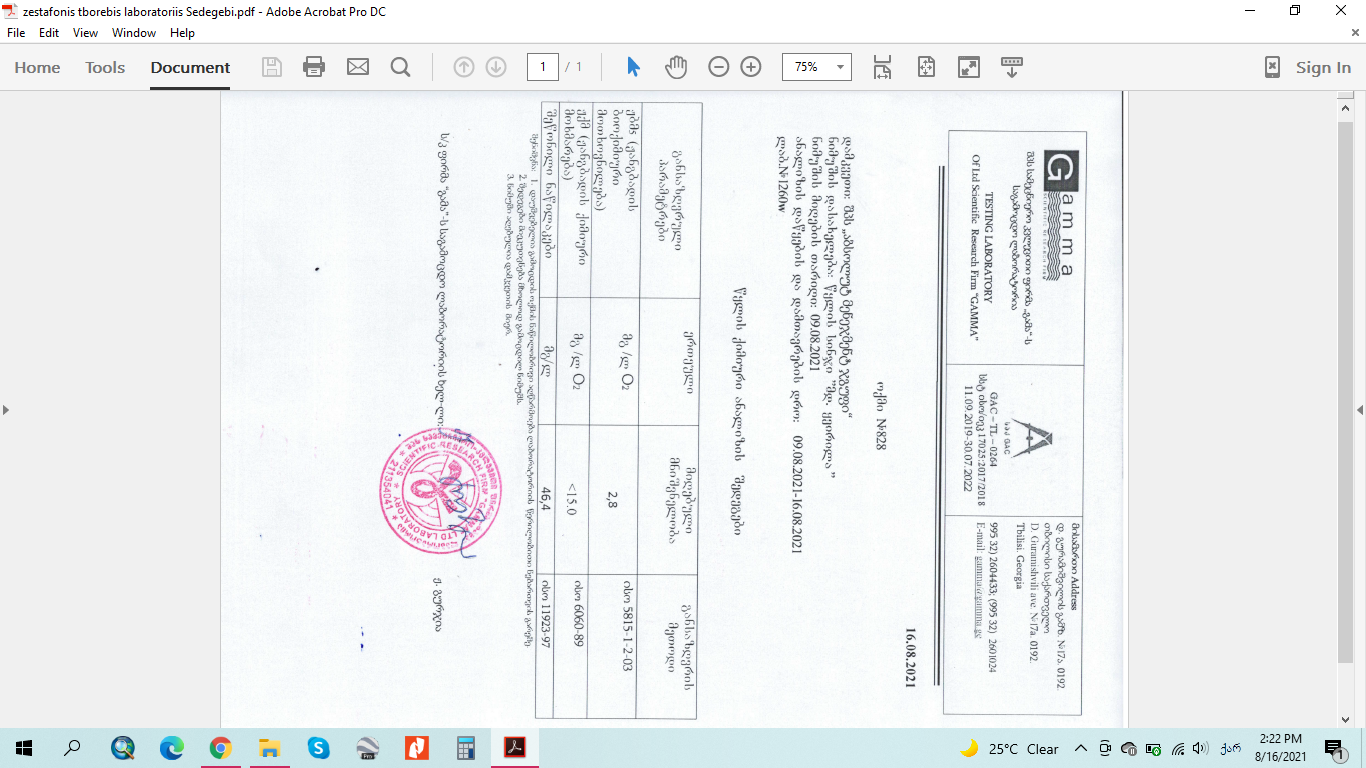 #სახელი და გვარისაკონსულტაციო/ საექსპერტო სფეროხელმოწერა1დავით რობაქიძეინჟინერი / პროექტირება /გზშ შეფასება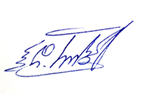 2ზურაბ ჭყონიაგეოლოგი / გზშ შეფასება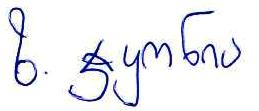 ობიექტის დასახელება და მდებარეობა:ზესტაფონის მუნიციპალიტეტის სოფ. პირველი სვირის მიმდებარე ტერიტორიაზე თევზსაშენი ტბორის მოწყობის და ექსპლუატაციის პროექტისაქმიანობის განმხორციელებელი კომპანია: ინდივიდუალური მეწარმე ,,ი/მ გივი დეკანოიძე“კომპანიის იურიდიული მისამართი:        საქართველო, ზესტაფონი ს. პირველი სვირი 23–ე ქ. N 29  საქმიანობის განხორციელების საკადასტრო კოდი:32.11.52.189კომპანიის საიდენტიფიკაციო კოდი: 18001012547საკონტაქტო პირი: გივი დეკანოიძეელექტრონული ფოსტა:gividek2020@mail.ru საკონსულტაციო კომპანია: შპს ,,აბსოლუტ მენეჯმენტ ჯგუფი’’იურიდიული მისამართი:საქართველო , თბილისი, საბურთალოს რაიონი, მ. მაჭავარიანის ქ., N65, ბ ბლოკი, ბ. 36კომპანიის საიდენტიფიკაციო კოდი:405381652საკონტაქტო პირი: დავით რობაქიძესაკონტაქტო ტელეფონი: 599 89 88 38ელექტრონული ფოსტა:  davitirobaqidze2@gmail.com მიღების წელიკანონის დასახელებასარეგისტრაციო კოდისაბოლოო ვარიანტი1994საქართველოს კანონი ნიადაგის დაცვის შესახებ370.010.000.05.001.000.08007/12/20171995საქართველოს კონსტიტუცია010.010.000.01.001.000.11623/03/20181996საქართველოს კანონი გარემოს დაცვის შესახებ360.000.000.05.001.000.18405/07/20181996საქართველოს კანონი სახელმწიფო ეკოლოგიური ექსპერტიზის შესახებ360.130.000.05.001.000.17114/12/20071996საქართველოს კანონი ცხოველთა სამყაროს შესახებ410.000.000.05.001.000.18626/12/20181997საქართველოს კანონი წყლის შესახებ400.000.000.05.001.000.25320/07/20181999საქართველოს კანონი ატმოსფერული ჰაერის დაცვის შესახებ420.000.000.05.001.000.59505/07/20182003საქართველოს „წითელი ნუსხისა“ და „წითელი წიგნის“ შესახებ360.060.000.05.001.001.29722/12/20182003საქართველოს კანონი ნიადაგების კონსერვაციისა და ნაყოფიერების აღდგენა-გაუმჯობესების შესახებ370.010.000.05.001.001.27407/12/20172005საქართველოს კანონი ლიცენზიებისა და ნებართვების შესახებ300.310.000.05.001.001.91419/04/20192007საქართველოს კანონი საზოგადოებრივი ჯანმრთელობის შესახებ470.000.000.05.001.002.92002/04/20192007საქართველოს კანონი კულტურული მემკვიდრეობის შესახებ450.030.000.05.001.002.81520/07/20182014ნარჩენების მართვის კოდექსი360160000.05.001.01760805/07/20182017საქართველოს კანონი გარემოსდაცვითი შეფასების კოდექსი360160000.05.001.01849205/07/20182018საქართველოს კანონი სამოქალაქო უსაფრთხოების შესახებ140070000.05.001.01891502/04/2019მიღების თარიღინორმატიული დოკუმენტის დასახელებასარეგისტრაციო კოდი31/12/2013ტექნიკური რეგლამენტი - „ზედაპირული წყლის ობიექტებში ჩამდინარე წყლებთან ერთად ჩაშვებულ დამაბინძურებელ ნივთიერებათა ზღვრულად დასაშვები ჩაშვების (ზდჩ) ნორმების გაანგარიშების მეთოდიკა”, დამტკიცებულია საქართველოს მთავრობის №414 დადგენილებით.300160070.10.003.01762131/12/2013ტექნიკური რეგლამენტი - „საქართველოს ზედაპირული წყლების დაბინძურებისაგან დაცვის შესახებ”, დამტკიცებულია საქართველოს მთავრობის №425 დადგენილებით.300160070.10.003.01765003/01/2014ტექნიკური რეგლამენტი - „არახელსაყრელ მეტეოროლოგიურ პირობებში ატმოსფერული ჰაერის დაცვის შესახებ”, დამტკიცებულია  საქართველოს მთავრობის №8 დადგენილებით.300160070.10.003.01760331/12/2013ტექნიკური რეგლამენტი - „ატმოსფერულ ჰაერში მავნე ნივთიერებათა ზღვრულად დასაშვები გაფრქვევის ნორმების გაანგარიშების მეთოდიკა”, დამტკიცებულია  საქართველოს მთავრობის №408 დადგენილებით.300160070.10.003.01762206/01/2014ტექნიკური რეგლამენტი - „ატმოსფერული ჰაერის დაბინძურების სტაციონარული წყაროების ინვენტარიზაციის მეთოდიკა”, დამტკიცებულია საქართველოს მთავრობის №42 დადგენილებით.300160070.10.003.01758831/12/2013ტექნიკური რეგლამენტი - „ატმოსფერული ჰაერის მავნე ნივთიერებებით დაბინძურების ინდექსის გამოთვლისა და ატმოსფერული ჰაერის მავნე ნივთიერებებით დაბინძურების დონეების მიხედვით განსაკუთრებით დაბინძურებული, მაღალი დაბინძურების, დაბინძურებული და დაბინძურების არმქონე კატეგორიის რეგიონებისათვის ატმოსფერული ჰაერის მავნე ნივთიერებებით დაბინძურების ინდექსების სიდიდეების შესახებ”, დამტკიცებულია საქართველოს მთავრობის №448 დადგენილებით.300160070.10.003.01761703/01/2014გარემოსდაცვითი ტექნიკური რეგლამენტი - დამტკიცებულია საქართველოს მთავრობის №17 დადგენილებით.300160070.10.003.01760814/01/2014ტექნიკური რეგლამენტის - „გარემოსთვის მიყენებული ზიანის განსაზღვრის (გამოანგარიშების) მეთოდიკა”, დამტკიცებულია საქართველოს მთავრობის №54 დადგენილებით.300160070.10.003.01767331/12/2013ტექნიკური რეგლამენტი - „დაბინძურების სტაციონარული წყაროებიდან ატმოსფერულ ჰაერში გაფრქვევების ფაქტობრივი რაოდენობის განსაზღვრის ინსტრუმენტული მეთოდის, დაბინძურების სტაციონარული წყაროებიდან ატმოსფერულ ჰაერში გაფრქვევების ფაქტობრივი რაოდენობის დამდგენი სპეციალური გამზომ-საკონტროლო აპარატურის სტანდარტული ჩამონათვალისა და დაბინძურების სტაციონარული წყაროებიდან ტექნოლოგიური პროცესების მიხედვით ატმოსფერულ ჰაერში გაფრქვევების ფაქტობრივი რაოდენობის საანგარიშო მეთოდიკა”, დამტკიცებულია საქართველოს მთავრობის №435 დადგენილებით.300160070.10.003.01766031/12/2013ტექნიკური რეგლამენტი - „ნიადაგის ნაყოფიერების დონის განსაზღვრის” და „ნიადაგის კონსერვაციისა და ნაყოფიერების მონიტორინგის” დებულებები, დამტკიცებულია საქართველოს მთავრობის №415 დადგენილებით.300160070.10.003.01761831/12/2013ტექნიკური რეგლამენტი - „ნიადაგის ნაყოფიერი ფენის მოხსნის, შენახვის, გამოყენებისა და რეკულტივაციის შესახებ”, დამტკიცებულია საქართველოს მთავრობის №424 დადგენილებით.300160070.10.003.01764715/01/2014ტექნიკური რეგლამენტი - „სამუშაო ზონის ჰაერში მავნე ნივთიერებების შემცველობის ზღვრულად დასაშვები კონცენტრაციების შესახებ”, დამტკიცებულია საქართველოს მთავრობის №70 დადგენილებით.300160070.10.003.01768815/01/2014ტექნიკური რეგლამენტი - სასმელი წყლის შესახებ დამტკიცებულია საქართველოს მთავრობის №58 დადგენილებით.300160070.10.003.01767631/12/2013ტექნიკური რეგლამენტი - „საქართველოს მცირე მდინარეების წყალდაცვითი ზოლების (ზონების) შესახებ”, დამტკიცებულია საქართველოს მთავრობის №445 დადგენილებით.300160070.10.003.01764603/01/2014ტექნიკური რეგლამენტი - „საქართველოს ტერიტორიაზე რადიაციული უსაფრთხოების ნორმების შესახებ”, დამტკიცებულია საქართველოს მთავრობის №28 დადგენილებით.300160070.10.003.01758531/12/2013ტექნიკური რეგლამენტი - „წყალდაცვითი ზოლის შესახებ”, დამტკიცებულია საქართველოს მთავრობის №440 დადგენილებით300160070.10.003.01764003/01/2014ტექნიკური რეგლამენტი - „წყლის სინჯის აღების სანიტარიული წესების მეთოდიკა” დამტკიცებულია საქართველოს მთავრობის №26 დადგენილებით300160070.10.003.01761515/01/2014ტექნიკური რეგლამენტი „სამკურნალო-პროფილაქტიკური დაწესებულებების ნარჩენების შეგროვების, შენახვისა და გაუვნებლების სანიტარული წესების დამტკიცების შესახებ“ დამტკიცებულია საქართველოს მთავრობის №64 დადგენილებით11/08/2015ტექნიკური რეგლამენტი - „ნაგავსაყრელის მოწყობის, ოპერირების, დახურვისა და შემდგომი მოვლის შესახებ“ დამტკიცებულია საქართველოს მთავრობის №421 დადგენილებით11/08/2015საქართველოს მთავრობის №422 დადგენილება „ნარჩენების აღრიცხვის წარმოების, ანგარიშგების განხორცილების ფორმისა და შინაარსის შესახებ“17/08/2015საქართველოს მთავრობის №426 დადგენილება „სახეობებისა და მახასიათებლების მიხედვით ნარჩენების ნუსხის განსაზღვრისა და კლასიფიკაციის შესახებ“300230000.10.003.01881204/08/2015საქართველოს გარემოსა და ბუნებრივი რესურსების დაცვის მინისტრის №211 ბრძანებით დამტკიცებული „კომპანიის ნარჩენების მართვის გეგმის განხილვისა და შეთანხმების წესი“360160000.22.023.016334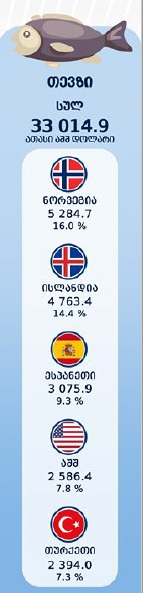 საქსტატის ინფორმაციით 2019  წელს  საქართველოში  იმპორტირებულ  იქნა  თითქმის  33 014.9  ათასი  აშშ დოლარი  ღირებულების  თევზი,  მათგან  უდიდესი  წილი  85%  გაყინულ  თევზზე  მოდის. (წყაროს ლინკი: https://www.geostat.ge/ka/infographic?category=7) ზოგადი მონაცმებით საქართველოში და რეგიონში მზარდია თევზზე მოთხოვნა. საქართველოში ადგილობრივი წარმოება, რომელიც ძირითადად ცოცხალ თევზის (და არა გაყინული) სახითაა წარმოდგენილი ვერ უზრუნველყოფს ბაზრის მოთხოვნის დაფარვას, სწორედ ამიტომ, მოთხოვნა ივსება იმპორტირებული გაყინული პროდუქტით.პროდუქტის დეფიციტის გამო ექსპორტი თითქმის არ ხდება, სწორედ ამ პირობებიდან გამომდინარე დგება პროექტის განხორციელების საჭიროება. თევზის ფასები საქართველოში 
(ფასი ფერმის კართან, 1 კგ-ის ფასი (ლარი))თევზის ფასები საქართველოში 
(ფასი ფერმის კართან, 1 კგ-ის ფასი (ლარი))თევზის ფასები საქართველოში 
(ფასი ფერმის კართან, 1 კგ-ის ფასი (ლარი))თევზის ფასები საქართველოში 
(ფასი ფერმის კართან, 1 კგ-ის ფასი (ლარი))თევზის ფასები საქართველოში 
(ფასი ფერმის კართან, 1 კგ-ის ფასი (ლარი))სახეობა2017201820192020ცისარტყელა კალმახი 8.6 8.9 9.6 10.2კობრი და სარკისებური კობრი7.27.07.88.0თეთრი ამური 5.7 6.0 6.3 6.3თეთრი და ჭრელი სქელშუბლა 3.3 3.8 4.0 4.3რუსული და ციმბირული ზუთხი 21.3 25.3 24.9 27.6ევროპული ლოქო 15.2 14.9 16.1 16.0საპროექტო ორივე ტბორის პარამეტრებია:მიწის სრული ფართობი 47574 კვ.მ;პირველი ტბორის  სიღრმე 3 მ, ფართობი 6 660 მ2 მოცულობა 19 980 მ3მეორე ტბორის  სიღრმე 4 მ, ფართობი 35 340 მ2 მოცულობა 141 360 მ3ტბორების ჯამური მაქსიმალური მოცულობა 161 340 მ3წყლით დაფარული ფართობი ჯამურად 42 000 მ2სასარგებლო მოცულობა 161 340 მ3IdXY133339846646912333398466454633331334664545433313246646505333027466465063330254664729733301046647348333011466475393329784664761103329784664771113330304664763123330304664734133331364664710143331334664670153332214664703პირველი ტბორიპირველი ტბორიპირველი ტბორიმეორე ტბორიმეორე ტბორიმეორე ტბორიIdXYIdXY13330284664720133313946646642333071466472023332034664689333313146647093333396466468843331314664652433339646645485333028466465253331394664548№ტბორისნუმერაციასიღრმე(მ)ფართობი(მ2)ქვაბულის მოცულობა(მ3)1პირველი36660199802მეორე435340141360მანძილები ინფრასტრუქტურულ ობიექტებამდე:საპროექტო ტერიტორიიდან -- რკინიგზამდე - 1,15 კმ-ია;საპროექტო ტერიტორიიდან -- შიდასახელმწიფოებრივ გზამდე (შ-54) – 280 მ-ია;გრუნტის გზა პირდაპირ მიდის საპროექტო ტერიტორიამდე, შესაბამისად დამატებითი გზის გაყვანა არ იქნება საჭირო.მეტეო სადგურისიმაღლე მეტრებშიჰაერის ტემპერატურა გრადუსებშიჰაერის ტემპერატურა გრადუსებშიჰაერის ტემპერატურა გრადუსებშიფარდობითი სინოტივე %ფარდობითი სინოტივე %ქარის საშუალო სიჩქარე მ/წმნალექი მმნალექი მმნალექი მმნალექების დღე-ღამური მაქსიმუმიმეტეო სადგურისიმაღლე მეტრებშიყველაზე ცივი თვისTvisყველაზე თბილი თვისთსაშუალო წლიურისაშუალო წლიურიყველაზე მშრალი თვისქარის საშუალო სიჩქარე მ/წმწლიური ჯამითბილი პერიოდიცივი პერიოდინალექების დღე-ღამური მაქსიმუმიქვედა საქარა1483.723.913.973522.21241--120ყოველწლიურად 5 წელიწადში10 წელიწადში15 წელიწადში20 წელიწადში2326282932ნისლინისლიელჭექიელჭექისეტყვასეტყვაქარბუქიქარბუქისაშუალოყველაზე დიდისაშუალოყველაზე დიდისაშუალოყველაზე დიდისაშუალოყველაზე დიდი29510.74618310ჰ/ს ზესტაფონიფართობიFQ 0მ3/წმKწყლის მაქსიმალური ხარჯებიწყლის მაქსიმალური ხარჯებიწყლის მაქსიმალური ხარჯებიწყლის მაქსიმალური ხარჯებიწყლის მაქსიმალური ხარჯებიწყლის მაქსიმალური ხარჯებიწყლის მაქსიმალური ხარჯებიჰ/ს ზესტაფონიფართობიFQ 0მ3/წმCVCS1251025მდ. ყვირილა2490 კმ2514-0.320.60964900809732614მდ. ყვირილა სოფ. სვირთან2525 კმ25211.014--978913820742623F კმ2უზრუნველყოფა P %უზრუნველყოფა P %უზრუნველყოფა P %უზრუნველყოფა P %უზრუნველყოფა P %უზრუნველყოფა P %უზრუნველყოფა P %F კმ20.010.112510252525(მდ. ყვირილა) სოფელ სვირთან2651206914771281985837640მდინარე ყვირილას მაქსიმალური ხარჯები და შესაბამისი დონეებიმდინარე ყვირილას მაქსიმალური ხარჯები და შესაბამისი დონეებიმდინარე ყვირილას მაქსიმალური ხარჯები და შესაბამისი დონეებიმდინარე ყვირილას მაქსიმალური ხარჯები და შესაბამისი დონეებიმდინარე ყვირილას მაქსიმალური ხარჯები და შესაბამისი დონეებიმდინარე ყვირილას მაქსიმალური ხარჯები და შესაბამისი დონეებიმდინარე ყვირილას მაქსიმალური ხარჯები და შესაბამისი დონეებიმდინარე ყვირილას მაქსიმალური ხარჯები და შესაბამისი დონეებიმდინარე ყვირილას მაქსიმალური ხარჯები და შესაბამისი დონეებიმდინარე ყვირილას მაქსიმალური ხარჯები და შესაბამისი დონეებისიმაღლითი ნიშნულებისიმაღლითი ნიშნულებისიმაღლითი ნიშნულებისიმაღლითი ნიშნულებისიმაღლითი ნიშნულებისიმაღლითი ნიშნულებისიმაღლითი ნიშნულებისიმაღლითი ნიშნულებისიმაღლითი ნიშნულებისიმაღლითი ნიშნულებიკვეთის რიგითი ნომერიმანძილი  მ.დახრილობამარჯვენა მხრის სიმაღლითი ნიშნული მ.ზ.დმარცხენა მხრის  სიმაღლითი ნიშნული მ.ზ.დფსკერის უდაბლესი ნიშნული მ.ზ.დფაქტიური წყლის დონე100 წლიანი განმეორებადობა   1477  მ3/წმსაწყისი წერტილის კოორდინატებისაწყისი წერტილის კოორდინატებიXY6010.0028135.90145.83132.80134.30136.52333340466423642520.0026135.37136.00131.69133.19135.68333074466451423630.0029140.00134.00131.02132.51133.733327684664705მდინარე ყვირილას ჰიდრავლიკური ელემენტების ცხრილიმდინარე ყვირილას ჰიდრავლიკური ელემენტების ცხრილიმდინარე ყვირილას ჰიდრავლიკური ელემენტების ცხრილიმდინარე ყვირილას ჰიდრავლიკური ელემენტების ცხრილიმდინარე ყვირილას ჰიდრავლიკური ელემენტების ცხრილიმდინარე ყვირილას ჰიდრავლიკური ელემენტების ცხრილიმდინარე ყვირილას ჰიდრავლიკური ელემენტების ცხრილიმდინარე ყვირილას ჰიდრავლიკური ელემენტების ცხრილიმდინარე ყვირილას ჰიდრავლიკური ელემენტების ცხრილიკვეთის ნიშნული მ.ზ.დ.  H(საშ)კვეთის ელემენტიკვეთის ფართობი F(მ2)ნაკადის სიგანე B (მ)საშუალო სიღრმე h(მ)საშუალო სიჩქარე        Vსაშ მ/წმსიმქისის კოეფიციენტი     nნაკადის ქანობი    iწყლის ხარჯი Q მ3/წმ123456789განივი კვეთი #1განივი კვეთი #1განივი კვეთი #1განივი კვეთი #1განივი კვეთი #1განივი კვეთი #1განივი კვეთი #1განივი კვეთი #1განივი კვეთი #1134.30კალაპოტი1041300.801.300.03500.0028135134.80კალაპოტი1771910.931.440.03500.0028254135.30კალაპოტი2772071.341.840.03500.0028509135.80კალაპოტი3812241.702.160.03500.0028822136.30კალაპოტი4962312.152.520.03500.00281251136.80კალაპოტი6142372.592.860.03500.00281757განივი კვეთი #2განივი კვეთი #2განივი კვეთი #2განივი კვეთი #2განივი კვეთი #2განივი კვეთი #2განივი კვეთი #2განივი კვეთი #2განივი კვეთი #2133.19კალაპოტი991100.901.360.03500.0026134133.69კალაპოტი1551161.341.770.03500.0026274134.19კალაპოტი2131221.752.120.03500.0026451 134.69კალაპოტი 322 289 2.36 3.18 0.0350 0.0026561 135.19კალაპოტი 499 362 3.06 3.810.03500.0026981 135.69 კალაპოტი 699 424 3.78 4.410.03500.00261536განივი კვეთი #3განივი კვეთი #3განივი კვეთი #3განივი კვეთი #3განივი კვეთი #3განივი კვეთი #3განივი კვეთი #3განივი კვეთი #3განივი კვეთი #3132.51კალაპოტი1011200.841.330.03600.0029135 133.01 კალაპოტი 306 228 2.79 3.660.03600.0029614 133.51 კალაპოტი 526 244 4.52 5.010.03600.00291328 134.01 კალაპოტი 653 256 5.11 5.610.03600.00291830განივი კვეთის #წყლის ნაპირის ნიშნული მ. აბს.წ.მ.დ.განივი კვეთის #წყლის ნაპირის ნიშნული მ. აბს.T=100 წელი განივი კვეთის #წყლის ნაპირის ნიშნული მ. აბს.Qmax= 1477 მ3/წმმდ. ყვირილა სოფ. სვირის მიმდებარედმდ. ყვირილა სოფ. სვირის მიმდებარედმდ. ყვირილა სოფ. სვირის მიმდებარედ1 134,30136,522133,19135,683132,51133,73საპროექო უბანიQ1% მ3/წმQ10% მ3/წმi- კალაპ.gDdan მ.R=hმ.μ გრ/ლdmokHs მ.Hmax მ.მდინარე ყვირილა14778370.00289.80.0752.3711.20.144.897.82ლეგენდა- ზედა პლეისტოცენი. კენჭნარი, თიხნარები და ქვიშები.- საკვლევი ტერიტორიანაწილაკების ზომა>200200-100100-5050-2020-1010-2<2ნაწილაკების %-ული შემადგენლობა10252310101210საინჟინროგეოლოგიურიელემენტი##მახასიათებლებიმახასიათებლებიმახასიათებლებიმახასიათებლებიმახასიათებლებისაინჟინროგეოლოგიურიელემენტი##R0EφCსაინჟინროგეოლოგიურიელემენტი##გ/სმ3კგძ/სმ²კგძ/სმ²გრადუსიკგძ/სმ²სგე # 12.13.0280330.05რანჟირებაკატეგორიამოკლევადიანი კონცენტრაცია(<24 სთ)მტვერის გავრცელება (ხანგრძლივად. ან ხშირად)1ძალიან დაბალიC <0.5 ზდკშეუმჩნეველი ზრდა2დაბალი0.5 ზდკ < C < 0.75 ზდკშესამჩნევი ზრდა3საშუალო0.75 ზდკ < C <1 ზდკუმნიშვნელოდ აწუხებს მოსახლეობას. თუმცა უარყოფით გავლენას არ ახდენს ჯანმრთელობაზე4მაღალი1 ზდკ < C <1.5 ზდკსაკმაოდ აწუხებს მოსახლეობას და განსაკუთრებით კი მგრძნობიარე პირებს5ძალიან მაღალიC > 1.5 ზდკძალიან აწუხებს მოსახლეობას. მოქმედებს ჯანმრთელობაზერანჟირებაკატეგორიასაცხოვრებელ ზონაშისამუშაო. ინდუსტრიულ ან კომერციულ ზონაში1ძალიან დაბალიაკუსტიკური ფონი გაიზარდა 3დბა-ზე ნაკლებით. საცხოვრებელ ზონაში დღის საათებში <35დბა ხოლო ღამის საათებში <30დბა–ზეაკუსტიკური ფონი გაიზარდა 3დბა-ზე ნაკლებით და <60 დბა–ზე2დაბალიაკუსტიკური ფონი გაიზარდა 3–5 დბაით. საცხოვრებელ ზონაში დღის საათებში <38-40დბა–ზე ხოლო ღამის საათებში <33-35დბა–ზეაკუსტიკური ფონი გაიზარდა 3–5 დბა-ით და <63-65 დბა–ზე3საშუალოაკუსტიკური ფონი სენსიტიურ რეცეპტორებთან გაიზარდა 6–10დბა-ით. საცხოვრებელ ზონაში დღის საათებში >41-45დბა–ზე. ხოლო ღამის საათებში >36-40-დბა–ზე<66-70 დბა–ზე აკუსტიკური ფონი სენსიტიურ რეცეპტორებთან გაიზარდა 6–10 დბა-ით4მაღალიაკუსტიკური ფონი სენსიტიურ რეცეპტორებთან გაიზარდა 10დბა–ზე მეტით. საცხოვრებელ ზონაში დღის საათებში >45დბა–ზე. ხოლო ღამის საათებში >40დბა–ზე>70დბა–ზე აკუსტიკური ფონი სენსიტიურ რეცეპტორებთან გაიზარდა 10 დბა–ზე მეტით5ძალიან მაღალიაკუსტიკური ფონი სენსიტიურ რეცეპტორებთან გაიზარდა 10დბა-ზე მეტით. საცხოვრებელ ზონაში დღის საათებში >60დბა–ზე და ახლავს ტონალური ან იმპულსური ხმაური. ღამის საათებში >50დბა–ზე>80 დბა–ზე. ახლავს ახლავს ტონალური ან იმპულსური ხმაურირანჟ.კატეგორიანიადაგის ნაყოფიერი ფენის განადგურებანიადაგის/ გრუნტის დაბინძურება1ძალიან დაბალისამუდამოდ განადგურდა საპროექტო ტერიტორიის 3%–ზე ნაკლებზენიადაგის/ გრუნტის ფონური მდგომარეობა შეუმჩნევლად შეიცვალა2დაბალისამუდამოდ განადგურდა საპროექტო ტერიტორიის 3–10%დამაბინძურებლების კონცენტრაცია 25%–ზე ნაკლებით გაიზარდა, თუმცა ნაკლებია დასაშვებ სიდიდეზე, ნიადაგის/ გრუნტის ხარისხის აღდგენას დასჭირდება 6 თვემდე3საშუალოსამუდამოდ განადგურდა საპროექტო ტერიტორიის 10–30%დამაბინძურებლების კონცენტრაცია 25–100%–ით გაიზარდა, თუმცა ნაკლებია დასაშვებ სიდიდეზე, ნიადაგის/გრუნტის ხარისხის აღდგენას დასჭირდება 6–12 თვემდე4მაღალისამუდამოდ განადგურდა საპროექტო ტერიტორიის 30–50%; მცირე უბნები დაზიანებულია საპროექტო ტერიტორიის გარეთაც, რომელთა რეკულტივაცია შესაძლებელია სამშენებლო სამუშაოების დასრულების შემდგომდამაბინძურებლების კონცენტრაცია 100%–ზე მეტით გაიზარდა, ან აღემატება დასაშვებ სიდიდეს, ნიადაგის/ გრუნტის ხარისხის აღდგენას დასჭირდება 1–2 წელი5ძალიან მაღალიდაზიანდა ან განადგურდა საპროექტო ტერიტორიის 50% მეტი; მცირე უბნები დაზიანებულია საპროექტო ტერიტორიის გარეთაც, რომელთა რეკულტივაცია შესაძლებელია სამშენებლო სამუშაოების დასრულების შემდგომდამაბინძურებლების კონცენტრაცია 100%–ზე მეტით გაიზარდა, ან აღემატება დასაშვებ სიდიდეს, ნიადაგის/ გრუნტის ხარისხის აღდგენას დასჭირდება 2 წელზე მეტირანჟ.კატეგორიაგეოსაფრთხეები (დახრამვა, მეწყერი,ქვათაცვენა, ღვარცოფი)1ძალიან დაბალიპროექტი არ ითვალისწინებს რაიმე ტიპის საქმიანობის განხორციელებას გეოსაშიშ უბნებზე/ზონში; პროექტის საქმიანობა პრაქტიკულად არ უკავშირდება გეოსაფრთხეების გამომწვევ რისკებს2დაბალიგეოსაშიშ უბნებზე/ ზონაში მუშაობისას გათვალისწინებულია პრევენციული ზომები, რომლებიც ეფექტურად აღმოფხვრის გეოლოგიურ რისკებს. საქმიანობა გეოლოგიურად უსაფრთხო უბნებზე არ იწვევს ეროზიას, ან სხვა ცვლილებებს, რამაც შესაძლოა გეოსაფრთხეები გამოიწვიოს, შემუშავებულია და ხორციელდება გეოსაფრთხეების მართვის / შემარბილებელი ზომების ეფექტური გეგმა3საშუალოგეოსაშიშ უბნებზე/ ზონაში მუშაობისას გათვალისწინებულია პრევენციული ზომები, რომლებიც ეფექტურად აღმოფხვრის გეოლოგიურ რისკებს. გეოლოგიურად უსაფრთხო უბნებზე საქმიანობის განხორციელებისას მოსალოდნელია ისეთი პროცესების განვითარება (მაგ, ეროზია), რომლებმაც შესაძლოა ეფექტური მართვის გარეშე გამოიწვიოს გეოსაფრთხეები, შემუშავებულია და ხორციელდება გეოსაფრთხეების მართვის/ შემარბილებელი ზომების ეფექტური გეგმა4მაღალიგეოსაშიშ უბნებზე/ ზონაში პრევენციული ზომების გატარების მიუხედავად ადგილი აქვს საშიში გეოლოგიურ განვითარებს, ან ადრე გეოლოგიურად უსაფრთხო უბნებზე სამუშაოების შესრულებამ გამოიწვია საშიში გეოლოგიური პროცესები, გეოსაფრთხეების მართვის/ შემარბილებელი ზომების გეგმა არ არსებობს ან ნაკლებად ეფექტურია5ძალიან მაღალიგეოსაშიშ უბნებზე/ ზონაში პრევენციული ზომების გატარების მიუხედავად ადგილი აქვს საშიში გეოლოგიურ პროცესებს, ან ადრე გეოლოგიურად უსაფრთხო უბნებზე სამუშაოების შესრულებამ გამოიწვია საშიში გეოლოგიური პროცესები, გეოსაფრთხეების მართვის/ შემარბილებელი ზომების გეგმა არ არსებობს ან არაეფექტურიარანჟ.კატეგორიაწყლის ხარისხის გაუარესება1ძალიან დაბალინივთიერებათა ფონური კონცენტრაცია და წყლის სიმღვრივე შეუმჩნევლად შეიცვალა2დაბალინივთიერებათა კონცენტრაცია ან სიმღვრივე გაიზარდა 50%-ზე ნაკლებით. თუმცა არ აღემატება ზდკ-ს3საშუალონივთიერებათა კონცენტრაცია ან წყლის სიმღვრივე გაიზარდა 50-100%-ით. თუმცა არ აღემატება ზდკ-ს4მაღალინივთიერებათა კონცენტრაცია ან წყლის სიმღვრივე გაიზარდა 100%-ზე მეტით. ან გადააჭარბა ზდკ-ს5ძალიან მაღალინივთიერებათა კონცენტრაცია ან წყლის სიმღვრივე გაიზარდა 200%-ზე მეტად და გადააჭარბა ზდკ-სრანჟ.კატეგორიამიწისქვეშა წყლის დებიტის ცვლილებაწყლის ხარისხის გაუარესება1ძალიან დაბალიდებიტი შეუმჩნევლად შეიცვალანივთიერებათა ფონური კონცენტრაცია შეუმჩნევლად შეიცვალა2დაბალიგრუნტის წყლის დონე შესამჩნევად შემცირდა. თუმცა გავლენა არ მოუხდენია ჭაბურღილების წყლის დონეზე ან წყაროების წყლის ხარჯზეII ჯგუფის3 ნივთიერებათა კონცენტრაცია ნაკლებია სასმელი წყლისთვის დასაშვებზე3საშუალოგრუნტის წყლის დონე შესამჩნევად შემცირდა, ამასთან შემცირდა ჭაბურღილებიდან წყლის მოპოვებაც, გავლენას ახდენს წყაროების ხარჯზეII ჯგუფის ნივთიერებათა კონცენტრაცია აღემატება სასმელი წყლისთვის დასაშვებს4მაღალიჭაბურღილები დროებით არ მუშაობს. ზედაპირული წყლის ობიექტებში განტვირთვა შემცირდა. რასაც სეზონური გვალვა და ეკოლოგიური ზემოქმედება მოჰყვებაფიქსირდება I ჯგუფის მავნე ნივთიერებები5ძალიან მაღალიჭაბურღილები შრება. ზედაპირული წყლის ობიექტებში განტვირთვა აღარ ხდება. არსებობს გვალვისა და ეკოლოგიური ზემოქმედების დიდი რისკებიI ჯგუფის მავნე ნივთიერებათა კონცენტრაცია აღემატება სასმელ წყალში დასაშვებსკატეგ.ზემოქმედება ჰაბიტატების მთლიანობაზესახეობათა დაკარგვა. ზემოქმედება სახეობათა ქცევაზეზემოქმედება დაცულ ჰაბიტატებზეძალიან დაბალიუმნიშვნელო ზემოქმედება ჰაბიტატის მთლიანობაზე. რეკულტივაციის სამუშაოების დასრულების შემდეგ ჰაბიტატი მოკლე დროში (<1 წელზე) აღდგებაქცევის შეცვლა შეუმჩნეველია. მოსალოდნელია მცირე ძუძუმწოვრების/ თევზების არა ღირებული სახეობების ერთეული ეგზემპლიარების დაღუპვა. არ არსებობს ინვაზიური სახეობების გავრცელების საფრთხექვეყნის კანონმდებლობით ან საერთაშორისო კონვენციებით დაცულ ტერიტორიებზე ზემოქმედებას ადგილი არ აქვსდაბალიშესამჩნევი ზემოქმედება დაბალი ღირებულების ჰაბიტატის მთლიანობაზე. მ.შ. ნაკლებად ღირებული 10-20 ჰა ხმელეთის ჰაბიტატის დაკარგვა.რეკულტივაციის სამუშაოების დასრულების შემდეგ ჰაბიტატი 2 წელიწადში აღდგება.ქცევის შეცვლა შესაძლებელია გამოვლენილი იქნას სტანდარტული მეთოდებით. მოსალოდნელია მცირე ძუძუმწოვრების/ თევზების არა ღირებული სახეობების ერთეული ეგზემპლიარების დაღუპვა. არ არსებობს ინვაზიური სახეობის გავრცელების საფრთხემოსალოდნელია დროებითი. მოკლევადიანი. მცირე ზემოქმედება ქვეყნის კანონმდებლობით ან საერთაშორისო კონვენციებით დაცულ ტერიტორიაზე. რაც არ გამოიწვევს ეკოლოგიური მთლიანობის ხანგრძლივად დარღვევასსაშუალოშესამჩნევი ზემოქმედება ადგილობრივად ღირებული ჰაბიტატის მთლიანობაზე. მისი შემცირება. ღირებული ჰაბიტატების შემცირება. ან ნაკლებად ღირებული 20- 50 ჰა ფართობზე ხმელეთის ჰაბიტატის დაკარგვა.რეკულტივაციის სამუშაოების დასრულების შემდეგ ჰაბიტატი 2-5 წელიწადში აღდგება.ენდემური და სხვა ღირებული სახეობების ქცევის შეცვლა შესაძლებელია გამოვლენილი იქნას სტანდარტული მეთოდებით. მოსალოდნელია ცხოველთა ნაკლებად ღირებული სახეობების დაღუპვა. მოსალოდნელია ინვაზიური სახეობების გამოჩენამოსალოდნელია მცირე ზემოქმედება ქვეყნის კანონმდებლობით/ საერთაშორისო კონვენციებით დაცულ ტერიტორიაზე. თუმცა ეკოსისტემა აღდგება 3 წლის განმავლობაშიმაღალიადგილობრივად ღირებული ჰაბიტატების შემცირება. ან 50-100 ჰა ნაკლებად ღირებული ხმელეთის ჰაბიტატის დაკარგვა. რეკულტივაციის სამუშაოების დასრულების შემდეგ ჰაბიტატი 5-10 წელიწადში აღდგება.ქვეყანაში დაცული სახეობების ქცევის შეცვლა შესაძლებელია გამოვლენილი იქნას სტანდარტული მეთოდებით. მოსალოდნელია ცხოველთა დაცული ან ღირებული სახეობების დაღუპვა და მოსალოდნელია მათი შემცირება. გავრცელდა ინვაზიური სახეობებიმოსალოდნელია ზემოქმედება ქვეყნის კანონმდებლობით/ საერთაშორისო კონვენციებით დაცულ ტერიტორიაზე. ეკოსისტემის აღსადგენად საჭიროა შემარბილებელი ღონისძიებები და აღდგენას 5 წლამდე სჭირდება.ძალიან მაღალიადგილობრივად ღირებული ჰაბიტატების შემცირება. ან >100 ჰა-ზე მეტი ნაკლებად ღირებული ჰაბიტატის დაკარგვა. რეკულტივაციის სამუშაოების დასრულების შემდეგ ჰაბიტატის აღდგენას 10 წელზე მეტი სჭირდებასაერთაშორისოდ დაცული სახეობების ქცევის შეცვლა შესაძლებელია გამოვლენილი იქნას სტანდარტული მეთოდებით. იღუპება ცხოველთა დაცული ან ღირებული სახეობები და არსებობს მათი გაქრობის ალბათობა. გავრცელდა ინვაზიური სახეობებიადგილი აქვს ქვეყნის კანონმდებლობით/ საერთაშორისო კონვენციებით დაცულ ტერიტორიებზე ზემოქმედებას.რანჟ.კატეგორიაზემოქმედება ვიზუალურ რეცეპტორებზელანდშაფტის ცვლილების ხანგრძლივობა და სივრცული საზღვრები/ ლანდშაფტის ხარისხი და ღირებულება1ძალიან დაბალიხედის ცვლილება შეუმჩნეველიალანდშაფტის ცვლილება შეუმჩნეველია. ზემოქმედების ფარგლებში ექცევა დაბალსენსიტიური ლანდშაფტი.2დაბალიზოგიერთი წერტილიდან ხედის უმნიშვნელო ცვლილებაა შესამჩნევი. რაც ადვილად შეგუებადიალანდშაფტის ცვლილება მცირეა. ზემოქმედების ფარგლებში ექცევა დაბალსენსიტიური ლანდშაფტი და მის აღდგენას 1-2 წელი სჭირდება3საშუალოხედი შესამჩნევად შეიცვალა დაკვირვების მრავალი წერტილისთვის. თუმცა ადვილად შეგუებადიაშეიცვალა ბუნებრივი საშუალო სენსიტიური ლანდშაფტის ცალკეული უბნები. ლანდშაფტის აღდგენას 2-5 წელი სჭირდება4მაღალიდაკვირვების წერტილების უმეტესობისთვის ხედი შესამჩნევად შეიცვალა. თუმცა შეგუებადიაბუნებრივი ან მაღალი ღირებულების ლანდშაფტი დიდ ფართობზე შეიცვალა. ლანდშაფტის აღდგენას 5-10 წელი სჭირდება5ძალიან მაღალიხედი მთლიანად შეიცვალა ყველა ადგილიდან. მოსალოდნელია ძნელად შეგუებადი ზემოქმედება რეცეპტორებზებუნებრივი ან მაღალი ღირებულების ლანდშაფტი დიდ ფართობზე შეიცვალა და ლანდშაფტის აღდგენა შეუძლებელიარანჟ.კატეგორიაკულტურული მემკვიდრეობის დაზიანება /განადგურება1ძალიან დაბალიზემოქმედების რისკი უმნიშვნელოა ობიექტიდან დიდი მანძილით დაშორების ან მშენებლობისას/ ექსპლუატაციისას გამოყენებული მეთოდის გამო2დაბალიშესაძლოა დაზიანდეს/ განადგურდეს უმნიშვნელო ობიექტის 1-10%3საშუალოშესაძლოა დაზიანდეს /განადგურდეს ადგილობრივად მნიშვნელოვანი ობიექტის 10-25%4მაღალიშესაძლოა დაზიანდეს/ განადგურდეს ადგილობრივად მნიშვნელოვანი ობიექტის 25%-50%. ან დაზიანდეს რეგიონალური მნიშვნელობის ობიექტი5ძალიან მაღალიშესაძლოა დაზიანდეს/განადგურდეს ადგილობრივად მნიშვნელოვანი ობიექტის 50-100%. მნიშვნელოვნად დაზიანდეს რეგიონალური მნიშვნელობის ან ეროვნული ან საერთაშორისო მნიშვნელობის დაცული ობიექტირანჟკატეგორიასოციალურ-ეკონომიკური ზემოქმედებადადებითიდადებითიდადებითი1დაბალირეგიონის მოსახლეობის დასაქმებულობის დონემ 0.1%-ზე ნაკლებად მოიმატა.ადგილობრივი მოსახლეობის საშუალო შემოსავალი 10%-ით გაიზარდა.რეგიონის საბიუჯეტო შემოსავლები 1%-ით გაიზარდა.მცირედ გაუმჯობესდა ადგილობრივი ინფრასტრუქტურა/ელექტრომომარაგება. რის შედეგადაც გაუმჯობესდა ადგილობრივი მოსახლეობის საცხოვრებელი/ საარსებო და ეკონომიკური გარემო2საშუალორეგიონის მოსახლეობის დასაქმებულობის დონე 0.1%-1%-ით მოიმატა.ადგილობრივი მოსახლეობის საშუალო შემოსავალი 10-50%-ით გაიზარდა.რეგიონის საბიუჯეტო შემოსავლები 1-5%-ით გაიზარდა.შესამჩნევად გაუმჯობესდა ინფრასტრუქტურა/ელექტრომომარაგება. რის შედეგადაც მნიშვნელოვნად გაუმჯობესდა ადგილობრივი და რეგიონის მოსახლეობის საცხოვრებელი/ საარსებო გარემო და რაც ხელს უწყობს რეგიონის ეკონომიკურ განვითარებას.3მაღალირეგიონის მოსახლეობის დასაქმებულობის დონე 1%-ზე მეტით მოიმატაადგილობრივი მოსახლეობის საშუალო შემოსავალი 50%-ზე მეტით გაიზარდარეგიონის საბიუჯეტო შემოსავლები 5%-ზე მეტით გაიზარდა ადგილი აქვს ინფრასტრუქტურის/ელექტრომომარაგების მნიშვნელოვნ გაუმჯობესებას. რის შედეგადაც მნიშვნელოვნად გაუმჯობესდა ადგილობრივი მოსახლეობის საცხოვრებელი/საარსებო გარემო და რაც ხელს უწყობს რეგიონის ეკონომიკურ განვითარებას.უარყოფითიუარყოფითიუარყოფითი1დაბალიმოსალოდნელია რესურსის ან ინფრასტრუქტურის ხელმისაწვდომობის მცირე დროით შეფერხება. რაც გავლენას არ მოახდენს ადგილობრივი მოსახლეობის შემოსავლებზე. ასევე არ მოყვება გრძელვადიანი უარყოფითი ზემოქმედება ადგილობრივი მოსახლეობის ეკონომიკურ საქმიანობაზე.მოსალოდნელია მოსახლეობის ცხოვრების ხარისხის დაქვეითდება მცირე დროით. რასაც არ მოყვება გრძელვადიანი უარყოფითი შედეგი.ჯანმრთელობაზე ზემოქმედებას ადგილი არა აქვს.უსაფრთხოებაზე ზემოქმედება უმნიშვნელოა.ადგილი აქვს ხანგრძლივ. თუმცა ადვილად შეგუებად ზემოქმედებას გარემოზე .ადგილობრივი მოსახლეობა 10%-ით გაიზრდება მიგრაციის ხარჯზე.2საშუალორესურსის ან ინფრასტრუქტურის ხელმისაწვდომობა მცირე დროით შეფერხდება. რის გამოც ადგილობრივი მოსახლეობა იძულებულია მცირე დროით შეიცვალოს ცხოვრების წესი. თუმცა ამას გრძელვადიანი უარყოფითი გავლენა არ ექნება ადგილობრივი მოსახლეობის ეკონომიკურ საქმიანობაზე. მოსალოდნელია ადგილობრივი მოსახლეობის ცხოვრების ხარისხის დაქვეითდება მცირე დროით. რასაც არ მოყვება გრძელვადიანი უარყოფითი შედეგი.მოსალოდნელია გარკვეული ზემოქმედება ჯანმრთელობაზე. თუმცა არ არსებობს სიკვდილიანობის გაზრდის რისკი.არსებობს უსაფრთხოებასთან დაკავშირებული გარკვეული რისკები .გარკვეულ ზემოქმედებასთან დაკავშირებით მოსალოდნელია მოსახლეობის მხრიდან საჩივრები. ადგილობრივი მოსახლეობა 10-30%-ით გაიზრდება მიგრაციის ხარჯზე.3 მაღალი გარკვეული რესურსები ან ინფრასტრუქტურა ადგილობრივი მოსახლეობისთვის ხელმიუწვდომელი გახდა. რის გამოც ისინი იძულებულნი არიან შეიცვალონ ცხოვრების წესი და რასაც გრძელვადიანი უარყოფითი გავლენა აქვს მათ ეკონომიკურ საქმიანობაზე.  ადგილობრივი მოსახლეობის ცხოვრების ხარისხი შესამჩნევად დაქვეითდა ადგილი აქვს შესამჩნევ ზემოქმედებას ჯანმრთელობაზე. არსებობს სიკვდილიანობის გაზრდის რისკი. არსებობს უსაფრთხოებასთან დაკავშირებული გარკვეული რისკები . ადგილი აქვს კორუფციულ გარიგებებს დასაქმებასთან დაკავშირებით ან ნეპოტიზმს. მოსახლეობა მუდმივად ჩივის ზემოქმედების გარკვეულ ფაქტორებთან დაკავშირებით და ამასთან დაკავშირებით წარმოიქმნება კონფლიქტური სიტუაციები მოსახლეობასა და პერსონალს შორის. ადგილობრივი მოსახლეობა 30%-ზე მეტით გაიზრდება მიგრაციის ხარჯზე. კულტურული გარემო ადგილობრივი მოსახლეობისთვის მიუღებლად შეიცვალა. მოსალოდნელია ახალი დასახლებების შექმნა. ზემოქმედების სახეები: კიარაკომენტარები კუმულაციური ზემოქმედება x სამუშაოს განხორციელების შედეგად კუმულაციური ზემოქმედება მოსალოდნელი არ არის ჭარბტენიან ტერიტორიასx არ ესაზღვრება შავი ზღვის სანაპირო ზოლთანx არ ესაზღვრება ტყით მჭიდროდ დაფარულ ტერიტორიასთან, სადაც გაბატონებულია საქართველოს „წითელი ნუსხის“ სახეობები x არ ესაზღვრება დაცულ ტერიტორიებთან x არ ესაზღვრება კულტურული მემკვიდრეობის ძეგლთან და სხვა ობიექტთან x არ ესაზღვრება ზემოქმედების ტრანსსასაზღვრო ხასიათი x არ ესაზღვრება მასშტაბური ავარია ან/და კატასტროფის რისკებიx არ არის მოსალოდნელი კომპლექსური ზემოქმედებაx არ არის მოსალოდნელი#შენიშვნების და წინადადების ავტორიშენიშვნებისა და წინადადების შინაარსიპასუხი4. გზშ-ის ანგარიშში წარმოდგენილი უნდა იყოს:1გარემოს დაცვისა და სოფლის მეურნეობის სამინისტრო პროექტის აღწერაშესავალიდა პარაგრაფი 2. თევზსაშენი ტბორის ადგილმდებარეობა და საპროექტო მახასიათებლები2/………………./ პროექტის საჭიროების დასაბუთებაშესავალიდა პარაგრაფი / ქვეთავი 1.23ინფორმაცია საქმიანობის განხორციელების ადგილთან დაკავშირებით საკადასტროკოდისა და GPS კოორდინატების მითითებით, Shp ფაილთან ერთადპარაგრაფი 2. თევზსაშენი ტბორის ადგილმდებარეობა და საპროექტო მახასიათებლებიდაზუსტებული მანძილები ტერიტორიიდან უახლოეს საცხოვრებელ სახლებამდე(მდებარეობის მითითებით), დასახლებამდე (სოფელი, ქალაქი), ზედაპირულიწყლის ობიექტ(ებ)ამდე, ცენტრალურ გზამდეპარაგრაფი 3.პროექტის ალტერნატიული ვარიანტები, შესაბამისი დასაბუთებით (ტერიტორიისალტერნატივა, არაქმედების ალტერნატივა), შერჩეული ალტერნატივა დასაბუთებული უნდა იყოს გარემოსდცვითი კუთხითპარაგრაფი 13ტერიტორიის გენერალური გეგმა, შესაბამისი აღნიშვნებით და ექსპლიკაციითპარაგრაფი 3.ინფორმაცია ტბორების ფიზიკური მახასიათებლების შესახებ (ფართობი, სიღრმე, მოცულობა)პარაგრაფი 3.ინფორმაცია საპროექტო ტერიტორიამდე მისასვლელი გზების შესახებპარაგრაფი 2.საპროექტო ტერიტორიის გარემოს არსებული მდგომარეობის ანალიზიპარაგრაფი 15პროექტის ფარგლებში გათვალისწინებული ინფრასტრუქტურული ობიექტების აღწერაპარაგრაფი 3.დასაქმებული ადამიანების რაოდენობა და სამუშაო გრაფიკიპარაგრაფი 6.მოწყობის სამუშაოების აღწერა, ვადების მითითებითდასკვნები და რეკომენდაციებიექსპლუატაციის ეტაპზე ელექტრომომარაგების შესახებ ინფორმაციაპარაგრაფი 8ექსპლუატაციის ეტაპზე სასმელ-სამეურნეო წყალმომარაგების შესახებ ინფორმაციაპარაგრაფი 7ინფორმაცია წარმოქმნილი სამეურნეო-ფეკალური ჩამდინარე წყლების მართვის შესახებპარაგრაფი 7.დეტალური ინფორმაცია თევზსაშენი ტბორის წყალმომარაგების შესახებ;მოცულობა, წყალაღების წერტილის GPS კოორდინატები, წყალაღებისა და წყლისრაოდენობის შესახებ დეტალური ინფორმაცია თვეების მიხედვითპარაგრაფი 4. ტბორებიდან გამავალი წყლის შესახებ დეტალური ინფორმაცია, სავარაუდო მოცულობა, მართვის პირობები, წყლის გადინების წერტილის GPS კოორდინატებიპარაგრაფი 5. ინფორმაცია ტერიტორიაზე წარმოქმნილი ნარჩენების შესახებპარაგრაფი 9საპროექტო ტერიტორიის საკუთრების დამადასტურებელი დოკუმენტაციადანართიგზშ-ის ანგარიშში ასახული უნდა იყოს ინფორმაცია, საპროექტო ტბორშიჩასასმელი მასალის შემოტანის წყაროს შესახებპარაგრაფი 12გზშ-ის ანგარიშში დეტალურად უნდა იქნეს აღწერილი ტბორიდან თევზებისბუნებრივ გარემოში მოხვედრის საწინააღმდეგო სისტემა/მოწყობილობაპარაგრაფი 5. გზშ-ის ანგარიშში აღწერილი უნდა იყოს ტბორებში თევზის კვების საკითხიპარაგრაფი 2არსებული წყალაღების არხის გაწმენდის სამუშაოების შესახებ ინფორმაციაპარაგრაფი 44.1 საპროექტო დერეფანში ჩასატარებელი გეოლოგიური კვლევების ანალიზი:პარაგრაფი 15გარემოს ფონური მდგომარეობის აღწერა: რელიეფი (გეომორფოლოგია); გეოლოგიური აგებულება, ტექტონიკა, სეისმური პირობები, ჰიდროლოგიურიპირობები, საინჟინრო-გეოლოგიური პირობებიპარაგრაფი 15 / ქვეთავებისაშიში გეოლოგიური პროცესების შესაძლო გააქტიურების განსაზღვრა ტბორისექსპლუატაციის პერიოდში, დამცავი ღონისძიებების მითითებითპარაგრაფი 20.4გეოლოგიურ გარემოზე ზემოქმედება და არსებობის შემთხვევაში შესაბამისიშემარბილებელი ღონისძიებებიქვეთავი 20.44.2 ჰიდროლოგიური კვლევის ანგარიში, რომელიც უნდა მოიცავდეს შემდეგს:პარაგრაფი 15 / ქვეთავებიმდინარე ყვირილას ჰიდროლოგიაპარაგრაფი 15მდინარე ყვირილას წყლის რეჟიმი, მაქსიმალური დონე და ხარჯიპარაგრაფი 154.3 ბიოლოგიური გარემო: საპროექტო ტერიტორიის ფლორისა და მცენარეული საფარის დეტალური აღწერა; საქართველოს იშვიათი და წითელი ნუსხის სახეობები, რომლებიც გვხვდება საპროექტო ტერიტორიაზე; ხმელეთის ფაუნა; საპროექტო ტერიტორიაზეგავრცელებული საქართველოს წითელ ნუსხაში შეტანილი ცხოველთა სახეობებიპარაგრაფი 16ბიოლოგიურ გარემოზე ზემოქმედებაპარაგრაფი 16მცენარეულ საფარსა და ჰაბიტატების მთლიანობაზე ზემოქმედება, ცხოველთასამყაროზე ზემოქმედება (მათ შორის „წითელი ნუსხით“ დაცულ სახეობებზე) დაშესაბამისი შემარბილებელი ღონისძიებებიპარაგრაფი 20.7საქმიანობის შედეგად მდინარე ყვირილას იქთიოფაუნაზე ზემოქმედება დაშესაბამისი შემარბილებელი ღონისძიებებიპარაგრაფი 20.7მონიტორინგის გეგმაში უნდა აისახოს წყლისა და წყალზე დამოკიდებული სახეობების საპროექტო ტერიტორიაზე არსებობისა და მათზე მოსალოდნელ ზემოქმედებაზე დაკვირვების საკითხი, საჭიროების შემთხვევაში სათანადოდაცვის ქმედებების გატარებისა და ზემოქმედების შერბილების/საკომპენსაციო ღონისძიებების დაგეგმვა/განხორციელების მიზნით. გეგმაში ასევე წარმოდგენილი უნდა იყოს სამინისტროსთან ანგარიშგების ამსახველი გრაფამონიტორინგის გეგმა - დანართი ცხრილი 5. გარემოზე მოსალოდნელი ზემოქმედების შეფასება გარემოს თითოეულიკომპონენტისათვის და პროექტის განხორციელების შედეგად მოსალოდნელიზემოქმედებების შეჯამება, მათ შორის:პარაგრაფი 20ზემოქმედება ატმოსფერულ ჰაერზეპარაგრაფი 20.1 /20.1.1.ზემოქმედება ნიადაგის ნაყოფიერ ფენაზეპარაგრაფი 20.3 /20.3.1.ხმაურის გავრცელება და მოსალოდნელი ზემოქმედება ექსპლუატაციის ეტაპზეპარაგრაფი 20.2 /20.2.1.ზემოქმედება მიწისქვეშა/გრუნტის წყლებზე და შემარბილებელი ღონისძიებებიპარაგრაფი 20.5 /20.5.1.ზემოქმედება ზედაპირულ წყლებზე, ზედაპირული წყლების დაბინძურების რისკი და შესაბამისი შემარბილებელი ღონისძიებებიპარაგრაფი 20.5 /20.5.1.ზედაპირული წყლის ობიექტებში ჩამდინარე წყლებთან ერთად ჩაშვებულ დამაბინძურებელ ნივთიერებათა ზღვრულად დასაშვები ჩაშვების (ზდჩ) ნორმების პროექტიპარაგრაფი 21მდინარე ყვირილას ჰიდროლოგიურ რეჟიმზე ზემოქმედება და შესაბამისი შემარბილებელი ღონისძიებებიპარაგრაფი 20.5 /20.5.1.პარაგრაფი 21ნარჩენების მართვის საკითხები, ნარჩენების წარმოქმნით მოსალოდნელი ზემოქმედებაპარაგრაფი 20.6ზემოქმედება და ზემოქმედების შეფასება სოციალურ-ეკონომიკურ გარემოზე,ჯანმრთელობასა და უსაფრთხოებასთან დაკავშირებული რისკები და შესაბამისიშემარბილებელი ღონისძიებებიპარაგრაფი 20.11 /20.11.1.ზემოქმედება ისტორიულ-კულტურულ და არქეოლოგიურ ძეგლებზეპარაგრაფი 20.10განსახორციელებელი შემარბილებელი ღონისძიებების გეგმაშემარბილებელი ღონისძიებების გეგმა - დანართი ცხრილითევზსაშენ ტბორებში წყლის ხარისხის მონიტორინგთან დაკავშირებულიინფორმაციაპარაგრაფი 25ავარიულ სიტუაციებზე რეაგირების გეგმაპარაგრაფი 26განსახორციელებელი გარემოსდაცვითი მონიტორინგის გეგმა-გრაფიკიგეგმა-გრაფიკის პარაგრაფიშესაძლო კუმულაციური ზემოქმედების შეფასება, შესაბამისი დასაბუთებითპარაგრაფი 23ტერიტორიის სიტუაციური სქემა (შესაბამისი აღნიშვნებით, ფოტო მასალა, Shp ფაილები)პარაგრაფი 2 და 3 / დანართებისკოპინგის ეტაპზე საზოგადოების ინფორმირებისა და მის მიერ წარმოდგენილი მოსაზრებებისა და შენიშვნების შეფასებასკოპინგის განხილვის ეტაპზე შენიშვნები არ ყოფილაგზშ-ის ფარგლებში შემუშავებული ძირითადი დასკვნები და საქმიანობის პროცესში განსახორციელებელი ძირითადი ღონისძიებებიდასკვნების და რეკომენდაციების  პარაგრაფი / გეგმა-გრაფიკიტბორების მოწყობის და ექსპლუატაციის დროს გასათვალისწინებელია მდინარეყვირილას მაქსიმალური ხარჯები და დონეები, რათა თავიდან იყოს აცილებილიდატბორვის რისკები (წყალდიდობების და წყალმოვარდნების დროს), რაც დეტალურშეფასებას საჭიროებს გზშ-ის ანგარიშშიპარაგრაფი 15 / ჰიდროლოგიური ნაწილი13.2 თავში, დაშვებულია ტექნიკური შეცდომა მდინარე ყვირილას ჰიდროლოგიურპარამეტრებთან დაკავშირებით, რაც საჭიროებს გასწორებას.პარაგრაფი 15 / ჰიდროლოგიური ნაწილიგზშ-ის ანგარიშში ასევე გათვალისწინებული უნდა იყოს:თევზსაშენი ტბორი არის ჰიდროტექნიკური ნაგებობა, შესაბამისად გზშ-ის ანგარიში უნდა მოიცავდეს ჰიდროტექნიკურ სამუშაოთა კომპლექსურ ჩამონათვალს, დაგეგმარებას და მათი განხორციელების გზებსა და საშუალებებსპარაგრაფი 22თბილი წყლის მოყვარული თევზების ტბორული მეურნეობის მოწყობისათვისუმნიშვნელოვანესია ნიადაგის ხარისხი და ნაყოფიერება, რომელთანაც პირდაპირდაკავშირებულია ტბორის ბუნებრივი (ხელოვნური კვების გარეშე) თევზპროდუქტულობა და ის მერყეობს 100-დან-250 კგ-მდე ნიადაგისნაყოფიერების შესაბამისად. აღნიშნულიდან გამომდინარე, ერთერთ მთავარ ამოცანას წარმოადგენს ტბორის მშენებლობის დროს ნიადაგის ზედა ჰუმუსიანი (კორდი) და ნოყიერი ფენის (რომლის შემადგენლობაში შედის დიდი რაოდენობით მინერალური ან ადვილად მინერალიზირებადი ხსნადი ნაერთები) შენარჩუნება და გამოყენება მისი ექსპლუატაციის პროცესში, რაც გათვალისწინებული უნდა იყოსგზშ-ის ანგარიშშიპარაგრაფი 22კვების სხვადასხვა სპექტრის მქონე თევზების (კობრი, თეთრი და ჭრელი სქელშუბლა, თეთრი ამური, ხრამული, ევროპული ლოქო, ფარგა და სხვა) პოლიკულტურისა და კობრის ხელოვნური საკვებით ინტენსიური კვების გარეშე,4,2 ჰა ტბორულ ფართობზე შეუძლებელია 25 ტონა თევზის მიღება წლიურად.პროექტში მითითებული კობრისა და თეთრი სქელშუბლას ექსტენსიური კულტივირებით მაქსიმალურად შესაძლებელია მხოლოდ 2-2,5 ტონა თევზის წარმოება, რაც გათვალისწინებული უნდა იყოს გზშ-ის ანგარიშშიპარაგრაფი 22სათევზმეურნეო ჰიდროტექნიკა ზოგად ჰიდროტექნიკური მშენებლობისაგანგანსხვავებით ექვემდებარება თევზმოშენების მიზნებსა და ამოცანებს. თევზისმოზარდების გამოსაზრდელი ტბორის სიღრმე საერთაშორისო სტანდარტისმიხედვით შეადგენს 1,0-1,2 მ-ს, სანასუქე ტბორების (დაგეგმილი მშენებლობისათვის) სიღრმე უნდა იყოს 1,3-1,5 მეტრი. წყალგამშვებმოწყობილობასთან (მონახი ან მილი) შესაძლებელია 2 მეტრამდე. თუმცა მისისიღრმე განისაზღვრება წყალჩამშვები არხის დახრილობით და პოზიციით.თევზსაშენი ტბორის მთავარი მოთხოვნა არის წყლისაგან მისი სწრაფად დაცლა, დაწრეტა, შემოდგომაზე გამოზრდილი თევზის დასაჭერად და ზამთარში სამელიორაციო და სადეზინფექციო სამუშაოთა განსახორციელებლად. აღნიშნულისაკითხი დეტალურად უნდა იყოს განხილული გზშ-ის ანგარიშში; ასევე გასათვალისწინებელია, რომ მიზანშეწონილი არ არის ისეთი ღრმა ტბორების მშენებლობა, როგორიც წარმოდგენილია პროექტში - 3-4 მეტრი სიღრმით, რაცდაკავშირებული იქნება მნიშვნელოვან დანაკარგებთან როგორც მშენებლობის(მიწის ორმაგი და მეტი სამუშაოები), ისე ექსპლუატაციის დროს. ტბორის წყლითშევსების დიდი ხანგრძლივობა, მზის ფოტური ეფექტი ტბორებში აღწევს არა უმეტეს 1,5 მეტრისა და 2,5 მეტრი სიღრმის წყალი იქნება ცივი, დაბალიტემპერატურით (14-160C) და არ უზრუნველყოფს თევზების ზრდას ხელოვნური კვების პირობებშიც კი. ღრმა ტბორი ასევე საშიშია ადამიანისა და შინაური ცხოველებისათვისპარაგრაფი 22თევზსაშენი ტბორების მშენებლობის ერთ-ერთი მნიშვნელოვანი პირობაა მათი ფსკერის წყალგაუმტარობა. ამასთან დაკავშირებით შურფების ან გაბურღვის საშუალებით უნდა განისაზღვროს წყალგაუმტარი თიხის მინიმუმ 0,5 მეტრი სისქის შრის არსებობა საკვლევი უბნის (ტბორის) მთელ ტერტორიაზე ზედაპირთან ახლოსდა არა 1-3 მეტრის ქვემოთ. შედეგად ზუსტად უნდა დადგინდეს ფილტრაციის შესაძლებლობა. აღნიშნულის გათვალისწინებით მოხდეს ალტერნატიული ვარიანტის შერჩევა ან დაიგეგმოს პრევენციული ღონისძიებები ტბორისმშენებლობის პროცესში. თევზსაშენი ტბორის ფსკერი უნდა იყოს სწორი, ორმოების, ღრმულებისა და მსხვილი ქვების გარეშე, უნდა გააჩნდეს მცირედი დახრილობა წყალგამშვები მოწყობილობისაკენ. ზემოაღნიშნული საკითხიდეტალურად უნდა იყოს განხილული გზშ-ის ანგარიშშიპარაგრაფი 22როგორც ინფორმაციის ელექტრონული გადამოწმებით დგინდება, საპროექტოტერიტორიიდან დაახლოებით 30 მეტრში მიედინება მდინარე ყვირილა. შესაბამისად გზშ-ის ანგარიშში გათვალისწინებული უნდა იყოს „წყალდაცვითიზოლის შესახებ ტექნიკური რეგლამენტის დამტკიცების თაობაზე" საქართველოს მთავრობის 2013 წლის 31 დეკემბრის N440 დადგენილების მოთხოვნები.პარაგრაფი 22საქართველოს გარემოს დაცვისა და სოფლის მეურნეობის სამინისტროს N 9841/01 (17/09/2021) წერილზე შენიშვნებზე პასუხისაქართველოს გარემოს დაცვისა და სოფლის მეურნეობის სამინისტროს N 9841/01 (17/09/2021) წერილზე შენიშვნებზე პასუხისაქართველოს გარემოს დაცვისა და სოფლის მეურნეობის სამინისტროს N 9841/01 (17/09/2021) წერილზე შენიშვნებზე პასუხი##შენიშვნებიპასუხი1„გარემოსდაცვითი შეფასების კოდექსის“ თანახმად, გზშ-ის ანგარიში ხელმოწერილი უნდა იყოს იმ პირის/პირების მიერ, რომელიც/რომლებიც მონაწილეობდა/მონაწილეობდნენ მის მომზადებაში, მათ შორის, კონსულტანტის მიერ (ასეთის არსებობის შემთხვევაში). თქვენ მიერ წარმოდგენილი დოკუმენტის ელექტრონულ ვერსიაში არ ფიქსირდება გზშ-ის ანგარიშის მომზადებაში მონაწილე პირების ხელმოწერები, რაც საჭიროებს კორექტირებას.შენიშვნა შესწორებულია. გზშ-ს დოკუმენტში ხელმოწერები დამატებულია. 2„გარემოსდაცვითი შეფასების კოდექსის“ მე-10 მუხლის მე-3 ნაწილის „მ" ქვეპუნქტის თანახმად, გზშ-ის ანგარიში უნდა მოიცავდეს აღნიშნული ნაწილით გათვალისწინებული ინფორმაციის მოკლე არატექნიკურ რეზიუმეს, საზოგადოების ინფორმირებისა და მონაწილეობის უზრუნველსაყოფად, რაც წარმოდგენილი არ არის.შენიშვნა შესწორებულია. არატექნიკური რეზიუმე იხ. დანართის სახით. 3გზშ-ის ანგარიშში და გზშ-ის ანგარიშს დართულ ზდჩ-ის ნორმების პროექტში აღნიშნულია, რომ წყალჩაშვების წერტილის კოორდინატებია: X-332965; Y-4664651, ხოლო დოკუმენტში წარმოდგენილ სიტუაციურ რუკაზე წყალჩაშვების წერტილად მითითებულია განსხვავებული კოორდინატები. შესაბამისად, აღნიშნული საჭიროებს კორექტირებას;შენიშვნა შესწორებულია. იხ. პარაგრაფი 21დოკუმენტში და რუკაზე მოცემულია წყალაღება/ წყალჩაშვების წერტილის კოორდინატები.4დოკუმენტის თანახმად, უახლოესი საცხოვრებელი სახლისაპროექტოტერიტორიიდან დაშორებულია 500 მ-ით. მონაცემების ელექტრონული გადამოწმებით დგინდება, რომ მანძილი ნაკვეთის საკადასტო საზღვრიდანუახლოეს სახლამდე დაახლოებით 460 მ-ია. შესაბამისად, აღნიშნული საჭიროებს კორექტირებას;შენიშვნა შესწორებულია. 500 მ-ი დაკორექტირებულია 460 მ-ით.5გზშ-ს ანგარიშს დართული „სკოპინგის ანგარიშით წარმოდგენილი საკითხების გათვალისწინების ცხრილის“ თანახმად, პროექტის საჭიროების დასაბუთებაწარმოდგენილია დოკუმენტის შესავალ ნაწილსა და მე-2 პარაგრაფში, თუმცა მითითებულ ნაწილებში აღნიშნული საკითხი განხილული არ არის;შენიშვნა შესწორებულია. პროექტის საჭიროების დასაბუთება დამატებულია ქვეთავში 1.2.6გზშ-ის ანგარიშის 13.2. პარაგრაფში აღნიშნულია, რომ სხვადასხვა კრიტერიუმებიდან გამომდინარე, „არ იქნა განხილული პროექტის სხვა ტერიტორიაზე განხორციელების ალტერნატივა“, თუმცა ამავე პარაგრაფის თანახმად, „მოშორებით მოიაზრებოდა ალტერნატიული ტბორის მოწყობა“, და „მოცემული ალტერნატიული ვარიანტი უარყოფილი იქნა გარემოზე შედარებით მაღალი ზემოქმედების გამო“. აღნიშნული საკითხები ურთიერთგამომრიცხავია, აგრეთვე, დოკუმენტში არაა წარმოდგენილი ინფორმაცია იმის თაობაზე, თუ რომელი ტერიტორია განიხილებოდა საპროექტო ნაკვეთის ალტერნატიულ ვარიანტად. გზშ-ის ანგარიშში განხილული უნდა იყოს დაგეგმილი საქმიანობის განხორციელების ადგილის ალტერნატივები;შენიშვნა შესწორებულია.იხ. ქვეთავი 13.2.ეკონომიკური და ფინანსური ანალიზის საფუძლელზე ე.წ. ,,სხვა ტერიტორიაზე განხორციელების“ ალტერნატიული ვარიანტი არ იქნა განხილული. პროექტის სხვა ტერიტორიაზე განხორციელება ფინანსურად არ არის მიზანშეწონელი. 7გზშ-ის ანგარიშში წარმოდგენილი არ არის ინფორმაცია საპროექტო ტბორში ჩასასმელი მასალის შემოტანის წყაროს შესახებშენიშვნა შესწორებულია.საქართველოს გარემოს დაცვისა და სოფლის მეურნეობის სამინისტროს N 10970/01 (20/10/2021) წერილზე შენიშვნებზე პასუხისაქართველოს გარემოს დაცვისა და სოფლის მეურნეობის სამინისტროს N 10970/01 (20/10/2021) წერილზე შენიშვნებზე პასუხისაქართველოს გარემოს დაცვისა და სოფლის მეურნეობის სამინისტროს N 10970/01 (20/10/2021) წერილზე შენიშვნებზე პასუხი##შენიშვნებიპასუხი1„გარემოსდაცვითი შეფასების კოდექსის“ მე-10 მუხლის მე-4 ნაწილის „ბ“ პუნქტის თანახმად, გზშ-ის ანგარიშს უნდა დაერთოს ინფორმაცია იმ კონსულტანტისდასახელებისა და იურიდიული მისამართის შესახებ, რომელიც მონაწილეობდა გზშ-ის ანგარიშის მომზადებაში (ასეთის არსებობის შემთხვევაში). წარმოდგენილ გზშ-ის ანგარიშში აღნიშნული ინფორმაცია სრულყოფილად არ არის მოცემული;საკონსულტაციო კომპანია შპს ,,აბსოლუტ მენეჯმენტ ჯგუფი’’-ის იურიდიული მისამართის შესახებ ინფორმაცია დამატებულია ცხრილში.იხ. გვერდი 5. 2დოკუმენტში წარმოდგენილ ცხრილში (N3 – „საპროექტო ორი ტბორის პარამეტრები“) სრულყოფილად არ არის წარმოდგენილი ინფორმაცია საპროექტო ტბორების ფიზიკური მახასიათებლების შესახებ;დაზუსტებულია ტბორების საპროექტო პარამეტრები სრულად (ფართობი, სიღრმე დ ამოცულობა)ცხრილი №6-ში მოცემულია ტბორების პარამეტრები3წარმოდგენილი დოკუმენტის პირველ ნაწილში აღნიშნულია, რომ „საპროექტო 2 ტბორის ჯამური ფართობია 42 000 მ3“, რაც საჭიროებს კორექტირებას;შენიშვნა შესწორებულია. იხ. შესავალის ქვეთავი.4გზშ-ის ანგარიშს დართული shp ფაილების გადამოწმებით დგინდება, რომ საპროექტო ტბორების ჯამური ფართობი შეადგენს 41940 მ2-ს, შესაბამისად, აღნიშნული საკითხი საჭიროებს დაზუსტებას;shp ფაილების მიხედვით ტბორი #1-ის ფართობია 6660 მ2, ტბორი #2-ის ფართობია 35340 მ2.რაც ჯამურად 42000 მ2 -ია.shp ფაილების მონაცემი ემთხვევა დოკუმენტში მოცემულ მონაცემებს. 5დოკუმენტის შესავალი ნაწილის თანახმად, საპროექტო ტბორებში დაგეგმილია ორი სახეობის თევზის - კობრის და ჩვეულებრივი სქელშუბლას გამოზრდა (გვ. 6,19), ხოლო გზშ-ის ანგარიშის 31-ე და 114-ე გვერდებზე აღნიშნულია, რომ იგეგმება კობრის, თეთრი ამურისა და ჩვეულებრივი სქელშუბლას მოშენება. შესაბამისად,დაზუსტებას საჭიროებს საპროექტო ტბორებში გამოსაზრდელი თევზის სახეობები;შენიშვნა ჩასწორებულია. ამ ეტაპზე გათვალისწინებულია ძირითადად სამი სახეობის თევზის: კობრის, თეთრი ამურის და სქელშუბლას მოშენება.6წარმოდგენილი მონაცემების ელექტრონული გადამოწმებით დგინდება, რომ არხი,რომლის გაწმენდა დაგეგმილია საპროექტო ტბორების მომარაგების მიზნით, ასევე გაივლის შპს „ალპედეს“ კუთვნილ ტერიტორიას. აღნიშნული საკითხი გათვალისწინებული უნდა იყოს გზშ-ის ანგარიშში და წარმოდგენილი იყოს მიწის ნაკვეთის მფლობელთან შესაბამისი შეთანხმების დამადასტურებელი დოკუმენტაცია;მიწის ნაკვეთის მფლობელთან შესაბამისი შეთანხმების დამადასტურებელი დოკუმენტაცია იხ. დანართის სახით.7გზშ-ის ანგარიშს დართულ ზდჩ-ის ნორმების პროექტში დამტკიცებული ზღვრულად დასაშვები ჩაშვების (ზ.დ.ჩ.) ნორმების ცხრილში მოცემული ზდკ-ისმაჩვენებლები არ შეესაბამება ზღვრულად დასაშვები ჩაშვების ნორმების გაანგარიშებისას გამოყენებულ მაჩვენებლებს;იხ. პარაგრაფი 218დოკუმენტში არ არის დასაბუთებული ჩამდინარე წყლისთვის დადგენილი და ზდჩ ნორმების ანგარიშში გამოყენებული ზღვრულად დასაშვები კონცენტრაციისმაჩვენებელი;იხ. პარაგრაფი 21#გასატარებელი ღონისძიებებიმიზანიშესრულების ვადებიპასუხისმგებელი შესრულებაზე1ტბორის მოწყობის, ნიადაგის მოხსნა-დასაწყობება, მიწის სამუშაოები შესაბამისი რეგლამენტით მოწყობა.მდ. ყვირილას მარჯვენა პირველი ტერასის მიმდებარე ტერიტორიის გარემოს შენარჩუნება2021 წელი,,ი/მ გივი დეკანოიძე“2არსებული არხის გაწმენდითი სამუშაოები და შლამის (ნარჩენების) გატანა კონტეინერებით.მდ. ყვირილას და მის მიმდებარედ საპროეტო ტერიტორიის ნიადაგის, მიწის და წყლის დაცვა.2021 წელი / ნარჩენების გატანა სისტემატურად,,ი/მ გივი დეკანოიძე“3ზედაპირული წყლის დაბინძურებისრისკების მინიმიზაციამდ. ყვირილას შესაძლო დაბინძურების თავიდან აცილებასისტემატურად,,ი/მ გივი დეკანოიძე“4სატრანსპორტო საშუალებების ტექნიკური გამართულობის კონტროლი, ტერიტორიაზე ნავთოპროდუქტების და ზეთების დაღვრის პრევენციის მიზნით.ნიადაგის და მიწისქვეშა წყლების დაბინძურებისრისკების მინიმიზაცია.სისტემატურად,,ი/მ გივი დეკანოიძე“